 Osmanlılar devrindeDERSİM İSYANLARIYazan :Kur. Bnb. Bürhan Özkök 1937106 sayılı Askeri Mucmua Lâhikasıdır(BİZİM NOTUMUZ: Yazım hemen hemen korunmaya çalışılmıştır.)İçindekiler                                                                                    Sahife No .Başlangıç                                                                             1Dersim hakkında coğrafi ve tarihi bilgiler                                    3   I - Coğrafi bilgiler                                                               3   II - Tarihi bilgiler                                                                 4   III - Dersim halkının yaşayış tarzı                                           6   IV - Dersim isyanları                                                            6323 [1907] senesi Dersim isyanı                                                7324 [1908] Dersim isyanı                                                          9325 senesi Dersim tedip hareketleri                                           24                           Büyük Harpte Dersim isyanı 332 [1916]                                      35İstifade edilen eserlerBüyük Harpte Şark Cephesi Harekâtı                                              Mareşal Fevzi ÇakmakGenelkurmay Harp Tarihi Encümenindeki vesikalar       Van tarihi ve Kürtler                                                                    Ebüzziya MatbaasıDerebeyi ve Dersim                                                                     Naşit HakkıKamusulâlâm                                                                                  Şahsi müşahedelerBaşlangıçOsmanlı İmparatorluğu devrinde zaman zaman başgösteren ve bilhassa tevakkuf ve inhitat devirlerinde bulaşık bir şekil alan, türk ulusunu yücelme ve yükselme yollarında asırlarca geri bırakan iç isyanlar ve bunların bastırılması için tatbik edilen sakat ve yanlış şekiller ; bu imparatorluğun idare sistemindeki enerji noksanlığının ve imparatorluk bünyesindeki çürüklüğün açık bir misali olarak uzun seneler devam edip gitmiştir. Dış siyasada olduğu gibi iç siyasa ve idarede de takip edilen " İdarei maslahat " usulü ; imparatorluk uzuvlarında karışık sebeplerle meydana gelen idari birçok yaraları yanlış tedavi yüzünden kangrene çevirmiş ve en nihayet içeriden çürüyen bu koca imparatorluk dış tesirlerin de inzimam eden yıkıcı darbelerile çöküp gitmiştir . İşte, ^" Dersim isyanları " da imparatorluğun kangren olmuş yaralarından birisi idi. Dersim isyanlarının mevzuuna girişmeden evvel bütün isyanları doğuran, körükliyen ve müzmin bir hale getiren sebeplerden ve kara kuvvetlerden kısaca ve özlü olarak bahsetmek uygun olur :a ) Fatihin ölümünden sonra başlayan softalık ve taasup devirlerinin, her yeniliğe karşı dikilmiş olması ve yenilikler karşısında vaziyet ve menfaatleri muhtel olan unsurların din, şeriat perdesi altında ayaklanmış bulunması [Dinî tahrikler] ;b ) Osmanlı İmparatorluğunun birbiri ardınca devamlı isyanlar ve ihtilâllerle zayıflatılıp kolayca parçalanmasını istihdaf eden yabancı devletler tarafından para, silah dağıtmak, propaganda ve tahrikler yapmak suretile yer yer memlekette iğtişaşlar çıkartılması [Siyasi tahrikler];c ) Derebeylik, ağalık ve mütegallibelikle yaşayan zümrelerin; devletin kanun yolundaki icraatı karşısında kafatutması ve halkın cehalet ve taassubunu tahrikle ortaya atılması, [Mütegallibe tahrikleri] ;d ) Osmanlı İmparatorluğunu teşkil eden ayrı ırk, din ve mezhepteki tebeanın türk milleti aleyhine istiklal ve imha gayeleri yolunda yürümüş olmaları, [Ayrılık gayeleri] ;e ) Çapulculuk ve yalnız şekavet gayesile vücut bulan asayişsizliğin genişliyerek isyan şekline girişi ve siyasal teşekküllerin bunu fırsat bilmesi, devlet ve hükümet adamlarının bu tahrikler ve iğtişaşlar karşısında zâf, müsamaha ve ihmal göstermiş olmaları, [Asayişsizlik] ;f ) Devletçe kuvvetli, cezrî ve temelli tedbirlerle isyanların daha evvelden önüne geçilmemiş veyahut kökü kesilmemiş bulunması, [İdarei maslahat siyasası] ;g ) Devletin lüzumlu lüzumsuz giriştiği mütemadi harplerde yalnız türk camiasının bol bol kanını ve servetini heba etmiş ve neticede acun san'at, medeniyet, ilim ve irfanda yükselmiş olduğu halde türk milletüinin harplerden bu tekâmüle vakit bulamamış ve saltanat idareleri tarafından her şeyini kaybetmiş, hertürlü tahrike mütemayil ve gafil bir halde bırakılmış olması, [İdari ihmaller].İşte Osmanlı İmparatorluğunun son devirlerindeki isyanların tetkik gözile görünüşündeki manzara bunlardır.Osmanlı hükümdarlarının mutlak idarelerine nihayet veren Meşrutiyet devrinde ise, yeni bir hayat ortaya koymak ve can çekişen imparatorluğa dünya ulusları arasında bir varlık vermek istenmesine rağmen yine aynı sebeplerden doğan isyanlar karşısında kalınmıştır.Osmanlı meşrutiyeti zimamdarları hudutlar içerisindeki tebeasını ırk ve din ayırt etmeksizin aynı hukuka sahip kılınmış iken vakit vakit türk olmıyan unsurların silahlı itaatsizliklerine mani olamamışlardır.Bundan başka ilk bakışta, görülmek istenen teceddüt gayret ve hareketleri softa zihniyetlerinin, an'ane ve muhafazakarlık telakkilerinin esiri olmaktan ve gündelik muvakkat icraat mahiyetinden çıkamamıştır.31 - Mart - 325 şeriat ihtilalinden başlıyarak dinî ve siyasal mahiyette ardı arası kesilmiyen isyanlar, Osmanlı Devletini zayıf ve takatsiz bırakmıştır. Kat'i ve cür'etkâr tadbirlerle yok edilebilecek fitne ocakları ancak askeri tedbirlerle muvakkaten ortadan kaldırılıyor ve fakat bu askeri baskının kaldırılmasile yeniden başka bir zamanda yeni isyanlar türemiş bulunuyordu. Bunun içindir ki, saltanat devrinin isyanlarını zikrederken bu isyanların tedip icraatını ancak askeri yarım tedbirler halinde görüyoruz. İdari ve kat'i ıslahat ve icraata maalesef tesadüf edemiyoruz .Dersim hakkında coğrafi ve tarihi kısa bilgilerDersim isyanlarını izahtan evvel tarih ve coğrafya bakımından isyanlarda ve bunlara karşı yapılan tedip ve islah hareketlerinde mühim rol oynayan Dersimin coğrafyasından ve kısman de bu havali hakkında tarih, milliyet ve yaşayışlarından kısaca bahsetmek faydalı olacaktır.I Coğrafi bilgilerŞimalden Munzur dağlarile, doğuda Peri suyu ile, batıdan ve cenuptan Murat ve Fırat nehirlerile çerçevelenmiş olan Dersimin satıh mesahası takriben 6000 km. murabbaına yakındır.  Arazinin dörtte ikisine yakın bir kısmı dağlıktır . Ancak dörtte biri ziraate elverişli ve geri kalan kısmı da orman ve mer'alardan ibarettir. Dağlık kısmın en yüksek yeri Munzur silsilesindeki 3250 metre yüksekliğindeki Munzur tepesidir. Dersim dağlarının canup versanı kâmilen meşe ve pelit ormanlarile örtülüdür. Bilhassa şimal versanı gayet dik yamaçlardan mürekkeptir. Dağlarda şayanı hayret manzaralar vardır. Yüksek ve özerleri karla örtülü sivri ve yalçın tepeler arasında büyük ormanlar ve dik vadilerin içine sıkışmış gölcükler İsviçrenin meşhur manzaralarına benzer. Munzur tepesinde yaz mevsiminde dahi karların erimediği ekseriyetle vakidir . Bu dağlardan çıkan Munzur çayı pek berrak ve yazı dahi soğuktur . Bu çaya atfedilen bazı hurafelere iman ve itikat eden Dersimliler Munzur çayını mukaddes bir varlık addederler. Dağlar arasında ziraate elverişli arazi azdır. Derin vadiler isyan eden aşiretler için birer sığınak vazifesini görmüştür. Kutu ve Kalan vadileri bu meyanda zikredilebilir. Küçükovacık ovası ziraate elverişlidir. 2. teşrin ortalarına doğru Dersim dağlarını kar düşer . Nisana kadar hemen hertaraf karla örtülüdür . Mayısta meşeler büyümeğe başlar ve yaz mevsimi ise latif ve mutedil bir halde geçer .  Dersimin nüfusu 60 bin kadardır. Halk kök itibariyle Türktür. Fakat biraz aşağıdaki satırlarda izah edileceği gibi siyasal, tarihi ve idari bazı sebepler ve daha doğrusu hatalarla halkın hakiki benliği asırlarca unutturulmuş ve bunlara (Kürt) tabiriyle başka bir mevcudiyet, başka bir milliyet ve manasız bir varlık atfedilmiştir.IITarihi bilgiler1Yukarıdaki satırların nihayetinde Dersimlilerin kök itibariyle Türk oldukları söylenmişti. Bu hususu biraz incelemek gerektir:Eski tarihler kürt adında esasen bir millet kaydetmiyor. Asur kitabelerinde kürt ismine tesadüf edilmiyor, binaenaleyh kürt kelimesi de bir millete delalet etmiyor...İşte Avrupa ilim adamlarının hükmü budur [ Almancadan ] tercüme edilmiş "Kürtler" adındaki kitaba müracaat).Aşağıda söyleneceği veçhile esasen halk ta Kürt kelimesini millet manasına değil, dağlı, vahşi manalarında kullanmaktadır.Avrupa ilim adamları kürt kelimesinin kökünü araştırmışlar ve bunlardan çoğu kürt kelimesinin aslı Lohordo olduğunu kabul etmişlerdir. Bunlar: " Madamki, Lohordolar da Türktür. Bunlar da Cengizin kullandığı Bey manasına gelen kürt kelimesini kullanmışlardır " diyorlar .Doktor Seyiç ise kürt kelimesinin doğrudan doğruya Lohordo kelimesinden müştak olduğunu iddia etmektedir.Birçok yerlerde halk kürt tabirini; cahil, dağlı, çapulcu manasına kullanır. Aşiret hayatını terkederek şehirlerde yerleşen ve ticaretle meşgul olmaya başlıyan birçok kimselerin daha evvel dağlarda birlikte aşiret hayatı sürdükleri arkadaşlarına Kürt! demeğe başladıkları ve hatta hakaret ettikleri görülmüştür.İngiliz lûgatleri de kürt kelimesini eşkıya kelimesile müteradif olarak kaydetmektedirler.Fırat ve Murat havzalarındaki kürt demek kızılbaş demektir. Esasen bunların Kızılbaş Türkmen oldukları da malumdur. Kürt denilen bu adamlar ailece türkçeyi Azerbaycan şivesile konuşurlar.İşte Dersim havalisi halkı da kök itibariyle Türktür. Bugün kürt dediğimiz halk, eski Hati Türkelile Orta Asyadan hicret eden türk muhacirlerden ve Osmanlılar idaresinde kendi kendilerine kürt veren sünni ve kızılbaş Türklerden ibarettir. Ahlak, seciye etnoğrafik evsaf kamilen aynıdır.Esasen Dersimliler de asıllarını şu surette anlatmaktadırlar:"Bundan 1200 sene kadar evvel Horasandan kalkan (Ahmet Yesevi), Malatya civarında bir yere gelmiş ve burada kendi adını verdiği bir köy kurmuştur. Bunun oğulları (Şeyh Hasan ve Seyit Ali aileleri) adını almışlar ve Dersimin yüksek yaylalarına dağılmışlardır. Nesilleri çoğalarak Şeyh Hasanın Karabal, Abbas, Ferhat adında üç oğlu olmuş ve bunlardan da Karaballı, Abbas ve Ferhat uşakları ve Seyit Alinin de oğullarından Koç, Şamresik uşakları türemiştir".Dersimlilerin anlattıkları bu maceralarda hurafeler karışmış olsa bile muhakkak olan bir şey varsa o da Dersimlilerin de Orta Asyadan akın eden türk kollarına mensup olduklarıdır.Kürtçe diye konuşulan dil de bunu teyit eder. Esasen kürt dilinin tarihi de malum değildir. Kürtçe diye kullanılan ve konuşulan dildeki birçok kelimelerin aslı türkçedir. Mevzuumuz haricinde olduğu için bu hususta uzun izahlara girişmiyoruz. Berlinde neşredilen "Kürtler" adındaki eserde dil hakkında şu malumat verilmektedir:"Petersburg Akademisi tarafından neşredilen Kürtçe - Rumca - Almanca lûgat kitabında 8307 kelime vardır. Bunlardan 3080 kelimesi eski türkmen edebiyatına aittir" diyor. Binaenaleyh kürtçe denilen dilde birçok türkçe kelimeler bulunduğu halde lehçe farkının, her lisanda olduğu gibi, mevcut bulunması tabii görülmelidir.Birçok Türklerin asırlarca kürt telakki edilmesine muhit ve maişet tarzının tesiri olduğu gibi bunda daha başka sebep ve saikler de görülebilir:1 - Birçok Türkler, kendilerini başka bir nam altında saklamıya mecbur oluyorlardı. Çünkü: bir zamanlar hükümet teşkilatı derebeylik mecmuasından ibaretti. Arap ve kürt aşiretleri adını alanlar derebeyi addediliyordu. Bir kısım Türkler de kürt veya arap olduklarını ileri sürerek derebeylik nüfuzunu kazanıyorlardı.2 - Hamidiye teşkilatı da birçok Türkleri menfaat için kürt yapmaya saik olmuştur. Herhangi bir kürt aşiretine mensup olan biri 8 : 10 sene gibi uzun bir müddet askerlik sebebile ocağından ayrılmıyordu. Diğer müstesna muamelelerden sarfınazar yalnız bu fayda; cahil insanları - bilhassa milliyet duygusu olmıyan bir zamanda - cezbetmeye kafi gelebiliyordu.2Hulâsa olarak söylenebilir ki: Dersin gibi ana yurdun güzel bir parçasında yaşayan ve fakat osmanlı ve islam siyasasının çürük zihniyeti ve sakat idaresi yüzünden kürt tabirile hakiki benliği öldürülmeğe çalışılan bir kısım halkın; Doktor Friç, Doktor Seyç ve Hard gibi Avrupa ilim adamlarının da tetkik ve itirafları ile teyit olunduğu gibi türk köküne mensup oldukları bugün için de tarihi bir hakikattir.IIIDersim halkının yaşayış tarzıHalk, aşiret halinde yaşardı. Aşiret reislerinin madde ve manevî nüfuzları çok fazla idi. Halkın dini hislerinden aşiret reisleri azami istifade etmişler ve halkı yine hükümetle tehdit ederek kendi menfaatleri uğrunda çalıştırma yolunu da bulmuşlardı. Aşiret reislerinin istihbarat ve telkin vasıtaları çok esaslı idi. Halk, aşiret reislerine sormadan bir işi yapamadığı için herhangi bir şahsın hükümetten haklı olarak vaki olacak tabii bir isteğine aşiret reisi tavassut ederek bunu kanunun verdiği bir hak değil, aşiret reisinin bir lûtfu olarak gösterirdi. İşte bu vasıtalarla hükûmet nüfuzunu kendine mal etmeğe çalışan aşiret reisi, bilmukabele halk vasıtasile de hükümet üzerinde nüfuz tesisine çalışır ve bu suretle hükümet ve halkı mütekabilen birbirine karşı kullanırlardı.Aşiret reisi daima halkın hükümetle temasına mani olmuştur. Bin türlü telkinlerle cahil halk hükümet dairelerinden uzaklaştırılmıştır. Netice itibarile hem halkın her şeyi bilmesine ve hakikati öğrenmesine mani olunuyor ve hem de halk, hükümete karşı daima vahşi ve itaatsiz gösteriliyordu. İşte bu sebepledir ki, hiçbir şeyden haberi olmıyan halk ; aşiret reislerinin igfalatına kapılarak hususi maksatlar peşinde koşan birtakım vatansızların aleti olarak hükümetine isyan etmiş ve bu yüzden kıymetli türk kanları akmış ve ana vatan uzun seneler yükselme imkanlarını bulamamış ve hatta bu yüzden harici düşman istilalarına bile uğramıştır.IVDersim isyanlarıOsmanlı devrindeki Dersim isyanlarını iki kısım halinde tetkik ve izah edeceğiz :1 - Büyük Harbe kadar olan isyanlar,2 - Büyük Harpteki isyanlar.Buna nazaran isyan vak'alarını ve tedip hareketlerini anlatabiliriz .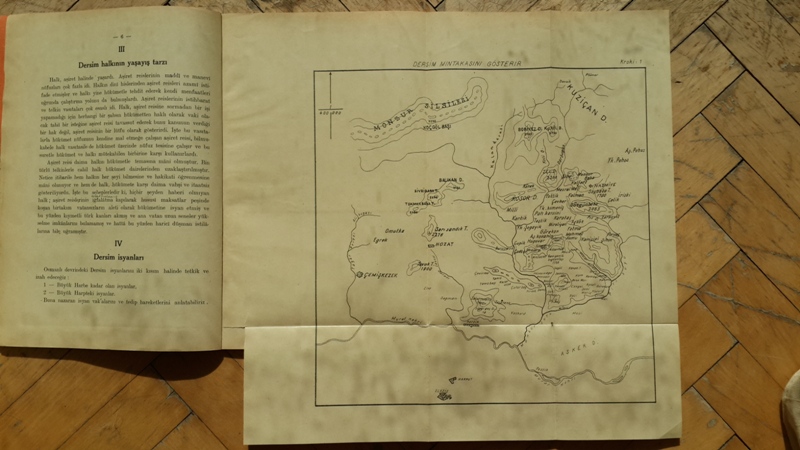 323 [ 1907 ] senesi Dersim isyanıİsyanın sebepleri:Asırlardanberi aşiret hayatı yaşayan Dersim halkı, biraz da ziraate elverişli olmıyan memleketlerinin sebebiyet verdiği maişet zorluğu dolayısile zaman zaman ve ekseriyetle donların çözülüp dağların ve patikaların geçit vermeğe başladığı ilkbahar mevsimlerinden çete veya aşiret halinde civar kaza ve karyelerin muti ahalisine taarruz ve tasalluta başlar ve ele geçirdikleri zahire veya mevaşiyi zabıt ve müsadere ile savuşup giderlerdi. Eski devrin kötü idaresi bu yağmacılıklar karşısında şiddetle hareket ve halkın hukukunu siyanet edeceği yerde hemen daima idarei maslahat politikasına sapar ve fenalıklarının cezasız kaldığını mütecasirler de bu yüzden şımarır ve şımardıkça da fenalıklarını artırırlardı. Bunlardan 323 senesi ilkbaharında Kureyşan aşiretinden Ali çavuş namındaki şeririn 2000 cahil insan ile Kığı köylerini basması ve Hozatın Koçuşağı, Şamuşağı ve Resik aşiretlerinin de Kemah ve Çemişgezek köylerine müteaddit akınlar yaparak ellerine geçirdikleri hayvan ve eşyaları gasp ile halkın ekinlerini yakmaları ve bazı katil hadiselerine de cür'et etmeleri bu kabilden yapılmış müsellah itaatsizlik hareketlerinden bulunuyordu.Ahali bu şakilerin zulmünden kurtulmak için herşeyden vazgeçerek şehirlere ilticaya mecbur olmuşlar; dertlerini anlatmak için müracaat etmedik makam bırakmamışlardı.323 İsyanının muvakkat tedibi3Bu hal karşısında askeri ve mülk"i makamlarla Saray arasında devam eden uzun muhaberelerden sonra nihayet 323 senesi 1. teşrininde Harput redif tuğayı komutanı General Neşet komutasında Dersim havalisine serpilmiş olan 5 nizamiye taburuna iki top ilâvesile şekavette en ileri giden Koçuşağı, Şamuşağı ve Resik aşiretlerinin tecavüzlerinin men'i için bir hareket yapılmasına karar verildi.27 - 1. Teşrin - 323 General Neşet Dersim'deki nizamiye kıt'alarından I/44, II/76 ve I/75 taburları ile üç aşiret aleyhine harekete geçti ve hareketinin birinci günü eşkıyanın merkezi olan Amutka köyünü ve civar tepeleri işgal etti. Hareketin devam ettiği diğer günlerde eşkıyaya Karaballı ve Ferhat uşağı aşiretleri de yardım için iltihak etmişlerse de tenkil hareketinin şiddeti karşısında eşkıya tutunamayarak dağınık bir halde Hozatın garbinde Aliboğazı ve Tafar deresi iki tarafındaki sarp araziye ve buradaki mağaralara ilticaya mecbur kalmışlardı; arazinin arızalı olması ve bilhassa fazla kar yağışından geçit ve yolların da kapanması harekatın devam ettirilmesine imkan vermemişti . Esasen maksat da hasıl olmuş ve şekavette ileri gitmiş olan üç aşiret diğerlerinin ayaklanmasına meydan verilmeden dağıtılmış olduklarından harekata nihayet verilmiş ve General Neşet de Dersim komutanlığı vazifesile Hozatta bırakılmıştı.323 senesi yapılmış olan bu tedip hareketi mevsim ve tabiatin zorlukları dolayısile esaslı bir şekilde bitirilmemişti . Bunu işiten Dersimin diğer aşiretleri bu harekatın intikamını almak için aralarında yeni bir ittifak vücude getirmek hevesine kapıldılar ve itaatsizlik hareketi için kendilerine lazım olan silah ve cepaneyi Ermenilerin delaletile  memleket haricinden tedarike kalkıştılar . Dersimlilerin 324 senesi baharında münferit karakol ve kışlalara hücum ve köyleri de yağma etmek suretile bağıyane hareketlere başlıyacakları askeri makamlarca haber alınmış ve keyfiyet tahkikatla da teeyyüt etmişti.Dördüncü ordu komutanı Meraşel Zeki, hariçten silah ve cepane tedariki suretile yardımlarını esirgemeyen Ermenilerin filen Dersimlilere iltihakları halinde, devletin harici tesirleri de haiz mühim bir vaziyet karşısında kalacağını ve bundan başka büyük ve sanp olan dersim kıt'asının da bir ermeni fesat ocağı haline geleceğini ileri sürerek Dersim şekavetinin 324 senesi zarfında kökünden izalesi için Dersimde bulundurulan dört nizamiye taburundan, mevcutları az olan ikisinin takviyesini ve bunlara 2 nizamiye ve 12 redif taburile bir süvari  alayı ve 3 batarya ilavesile vücude getirilecek tedip kuvvetinin General neşetin emir ve komutasına tevdiini Erkânıharbiyei Umumiyeye teklif etmiş ve Erkânıhabriyei Umumiyece muvafık görülen bu mütalea iradesi alınmak ve işin mali cihetlerine müteallik hususat hakkında da Maliye Nezaretine tebligat yapılmak üzere makamı Sarakeriden Babıaliye yazılmıştı.Dördüncü ordu komutanı, civariyet itibarile Tokat, Yenihan, Niksar, Zile, Harput, Arapkir, Tercan ve Palo taburlarının altışar yüz mevcutla silah altına alınmalarını ve Karahisar, Hamidiye, Koçhisar ve Malatya redif taburlarının da bu maksada tahsis edilmelerini ve ayrıca bunlara iki nizamiye taburile bir nizamiye süvari veya bir hafif süvari alayının iltihakını teklif ediyordu.Dersim kuvvei tedibiyesinin teşkili için para temini, tedip hareketlerinin hariçte uyandıracağı siyasi tesir, tedip derecesi ve toplanması teklif edilen kuvvetin kafi gelip gelmiyeceği gibi alâkadar makamlar arasında nihayeti gelmiyen bir muhabere ve münakaşa kapısı açmıştı. 4. ordu mareşalı tenkil hareketinin kat'i olmasını istiyordu. Buna mukabil Elaziz valisi de bidayette aşiretlerin tecavüzlerine mani olacak tedbirlerin alınması ile iktifa ve kat'i zaruret halinde tedip hareketlerine girişilmesini istiyordu. Bu mübayin fikir ve kanaatler karşısında Babıali ve Dahiliye Nezareti kararsızlık içinde yaşıyorlardı.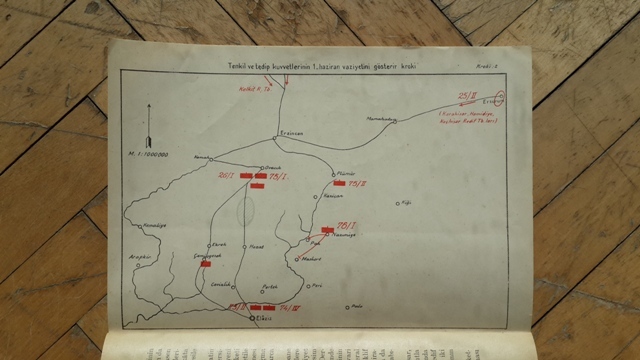 Henüz hiçbir takviye kıt'ası almıyan tedip kuccetleri komutanı General Neşet ve Dersim mutasarrıfı, şimdiden Hozata hiç olmazsa iki nizamiye taburunun gönderilmesini ve Nazımiyedeki I/76 den iki bölüğün tezelden takviyesini ordudan ısrarla istemişlerdi.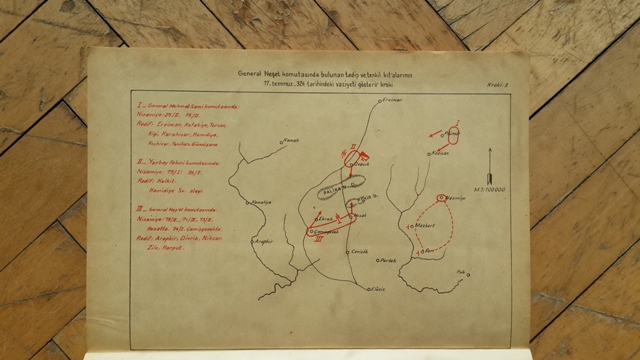 Bu muhabereler olurken vaziyet endişeli bir şekil almakta devam ediyordu. Muhtelif mevkilere ikame edilmiş olan karakolların zaman  zaman eşkıya tarafından tarassuduna (gözetlenmesine) başlanmıştı. Bu münasebetle en zayıf görünen Nazımiyedeki I/76'in iki bölüğü Malatya redif (ihtiyat) taburu ile takviye edildi.324 [ 1908 ] Dersim isyanı4İsyanın sebepleri:324 senesindeki Dersim isyanı; 323 senesindeki isyanın devamından başka bir şey olmadığından bunun için ayrı bir sebep göstermiye de lüzum yoktur.324 Dersim isyanı şu suretle başladı: Nisan ortalarına kadar filî tecavüz vuku bulmamıştı. Nisan ortalarında Koçuşağı aşireti önayak oldu ve etrafa tecavüze başladı. Bu ilk şekil ile isyan adi bir şekavet mahiyetinde görünmüştü. Bu sıralarda Plümür aşiretlerinin de toplanmakta oldukları haber alındı. Hükûmet bir şey yapamıyor ve bir türlü harekete geçemiyordu.Mayıs iptidalarında Karaballı aşireti Kangozade Mehmet, Ferhatuşağı reisi Diyabzade Süleyman ve Diyap Ağa Zeylozade Mustafa ve Alişirzade Keğo ve Çemşit ile İdare Hüseyin ve Seyit nam reisler Kangozadenin evinde toplandılar ve üç gün devam eden bir müzakereden sonra hükümete isyana ittifakla karar verdiler ve sureti hareketlerini de kararlaştırdıktan sonra and içerek ayrıldılar.10 - Mayıs - 324 tarihine kadar adi şekavet mahiyetinde devam eden bazı tecavüzler bu tarihten itibaren hükümete karşı silahlı itaatsizlik mahiyetini aldı ve bu maksatla ilk olarak mayısın onuncu günü Alişirzade ve kardeşi ile yardımcıları Elâzizden Hozattaki askere erzak getirip avdet eden müteahhidin katırlarını Hozat ile Soğuksu arasında zaptetmekle beraber şimdiden sonra bu gibi fenalıkları yapmaktan geri durmıyacaklarını hükümete haber vermeleri için sürücüleri serbest bıraktılar. Bunu Çemişgezekten Hozata gelen postanın çevrilmesi takip etti. Şakiler yine posta muhafız ve sürücülerini badema geçtiği takdirde postaya ve asker erzakına taarruz edeceklerini hükümete haber vermek üzere serbest bırakmışlardı.Artık vak'alar ardı arası kesilmeksizin birbirini takip ediyor ve gittikçe şümul ve tesirini arttırıyordu. Bu vak'alar arasında Karaballı Aşireti Reisi Mehmet ağanın oğlu Mehmet Ali  ile biraderinin oğlu Halil ve elli kadar yardımcılarının Şuvakköy jandarma karakolunu basarak efradın silah ve cepanelerini almaları ve  8- Mayıs sabahı Ferhat uşağından Diyap ve Seyithan, Koçuşağından İdare Hüseyin ve Demiroğlu Hüseyin, Şamuşağından Alu, Resikuşaklı Bekir oğullarının idaresi altında bu aşiretlerden 500 e yakın yardımcı ile Çemişgezeğin üç mahallesine ait hayvan sürülerini zabıt ile ahaliden Bekir oğlu Ahmet Efendiyi yaralamaları ve Çemişgezekli İshakzade Numan Efendi ile altı arkadaşını esir almaları vaziyetin gittikçe fena bir şekle döküleceğine delalet etmesi itibarile bilhassa mühimdi .Vak'alar tevali ettiği halde henüz esaslı tedbirlere geçilememişti ., Bu sebepten mevziî ve gayrikafi tedbirlerle karşılanan şakiler tedip edilemiyor ve dolayısile cür'etlerini arttırıyorlardı. Nitekim Çemişgezeği basan şakilere karşı ilk ve yarım tedbir şu oldu:Çemişgezekte az miktarda mevcut olan asker ve jandarmaya bir kısım ahali de katılarak eşkıyanın takibine gidildi; fakat akşam saat ona kadar devam eden müsademe neticesinde mevaşi (hayvan) ve esirler alınamadığı gibi iki subay ile dört er yaralandı ve jandarmadan bir, ahaliden iki kişi şehit oldu ve ayrıca on bir mavzer ve bir martin tüfeği ile bir yük cepane asilerin eline geçti. Kuvveti asilerden pek az olan müfreze bu teşebbüsü ile bir iş göremediği gibi bir miktar zayiat dahi vererek eşkıyanın takibi altında kasabaya dönmeğe mecbur oldu. Müfrezeyi takip eden eşkıya şehre, kışlaya ve hükümet konağına bir müddet ateş ettikten sonra Eğrek karyesine çekildiler ve birkaç gün sonra şehre hücum edeceklerini bildirmek için esir etmiş oldukları ahaliyi serbest bıraktılar.Asiler Çemişgezekten çekilirken Çemişgezek müfrezesinin parasını getirmekte olan bir çavuş ile üç eri yakalayıp getirmekte oldukları elli beş lira ile silah ve cepanelerini almışlar ve elbileselerini de soyarak bunları da serbest bırakmışlardı. Bütün bu hadiseler karşısında ne askeri ne de mülkî makamlar ciddî ve esaslı icraata girişebiliyorlardı. Tedip hareketlerinin mütevakkıf bulunduğu kıt'alar bir sürü muhaberelere rağmen henüz silah altına alınmadığı gibi işin mali ciheti de halledilememişti. Çemişgezek baskını bilhassa tevlit ettiği akıbetle büyük bir ehemmiyet kazanmasına rağmen buradaki müfrezenin Elâziz vilayetinden gönderilen 25 jandarma eri ile takviyesinden başka bir şey yapılamamıştı. Birlik ve beraberlikle harekete geçmiş olan aşiretler hükümetin zâf ve aczini görerek Dersimin diğer aşiretlerini de ittihada davete karar verdiler ve bu maksatla adamlarını etrafa saldırdılar, bir taraftan da lerisi için toplanma yeri intihap eyledikleri mahallere erzak yığmağa koyuldular. Şakilerin propaganda faaliyeti hükümetin nazarı dikkatinden kaçmamıştı. Aşiretler arasında tebdili kıyafet ederek dolaşanlardan ve Koçuşağı reislerinden Pozan karyeli Halil Ağazede İsmailin jandarmalar tarafından tanınarak tutulduğu gibi toplanma yerlerine gönderilmiş olan erzaktan bir kısmı da hükümetçe elde edilerek İsmailin yakalanıp hapsedilmesi, erzaklariyle hayvanlarının zaptı, buğday ithalinin men'i üzerine şakiler cür'et ve tecavüzlerini arttırarak aşiret reislerinden ve fesat ve şekavet elebaşılarından Kangozade Mehmet, Diyabzade Süleyman, Zehnuzade Mustafa ve Alişirzade Çekşit ve Müminzade Mehmet ve Kego imzalarile  Dersim mutasarrıfına gönderdikleri nota kılıklı bir mektupla, hükümetçe zaptolunan zahire ve hayvanların ve İsmailin bir haftaya kadar iade edilmediği takdirde aşiretleri tarafından yapılacak başka türlü fenalıklardan mes'ul olmıyacaklarını bildirmek suretile hükümeti ve tedip kuvvetleri komutanlığını tahdide yeltendiler.Dersin kuvvei tenkiliyesini teşkil etmek üzere silah altına alınmaları teklif edilen redif taburlarının emre amade bir hale getirilmesinin uzun bir zamana mütevakkıf olduğunu gören 4. ordu komutanı, şekavet vak'aları devam ederken Hanikine gönderilmek üzere Diyarbekir'de toplatılmış ve fakat bilahare yerlerine redif taburları tahsis edilmiş olan altı nizamiye taburundan IV/74 taburile mezkûr redif taburlarının müstacelen Dersime sevklerini Makamı Saraskeriye teklif etmiş ve Çemişgezek vak'asının başladığı 18 Mayıs günü bu taburların Dersime sevkleri iradeye iktiran eylemişti.4. Ordu komutanı, redif taburlarının Çemişgezeğe, nizamiye taburlarının da Hozata hareketini emreyledi. Makamı Saraskeri Dersim kuvvetlerine inzımam eden bu taburlarla şekavetin izale ve asayişin iadesini ve asker ve ahaliye ait esliha, cepane ve sairenin eşkıyadan istirdat edilerek yerli yerine iadesini istiyordu. Eşkıyanın  tedip edilemediğini ve her yapılanın cezasız kaldığını gören Dersim halkı hükümet aleyhinde hemen kâmilen silaha sarılmışlardı. Bundan sonra vak'alar birbirini takip etti. 19 - Mayıs -324 günü 2,000 kadar asinin Kakbel müfrezesine yaptığı taarruz şayanı dikkat idi. Müfrezeye taarruz eden asiler iki saat devam eden musademe neticesinde az kuvvetle müdafaa edilen müfreze binasını işgal ile askerden ikisin şehit etmişler yedisini de yaralamışlardı. Ayrıca dört gaip er de vardı, iki subay 25 er ve müfrezenin bütün esliha ve cepanesi asilerin eline geçmiş bulunuyordu. Aynı gün Ovacık hattını tamire çıkan telgraf müfettişi ile arkadaşları şakilerin tecavüzüne uğrıyarak soyulmuşlardı. Telgraf alet ve malzemesini gasbeden şakiler müfettiş ve arkadaşlarını ve ellerine geçirmiş oldukları müfrezenin 25 erini çırıl çıplak soyarak salıvermişler ve kafileyi teşkil eden bu zavallılar elim bir vaziyette Hozata gelmişlerdi. Aynı gün zarfında Diyap Ağa idaresindeki şakiler de Çemişgezeği tazyik ettiler, daha cenupta müteaddit çeteler Pertek ve civar köylerini ablukaya aldılar ve Dersimin en mühim geçidi olan Pertek sefinesi  namındaki mevkii tutarak Dersimin her taraftan muvasalasını ve telgraf muhaberesini kestiler. Muhaberesizlik tedip ve tenkil işlerinin tanzim ve idaresini işkâl ettiği için vaziyet müşkül bir safhaya intikal eylemiş bulunuyordu.  Şekavet vak'alarının alakadar olan makamlara diğer vasıtalarla bildirilmesine mecburiyet hasıl olmuştu. Bu da vaktin geçmesini ve alınacak tedbirlerin ekseriya vaziyetin tahavvül etmiş olan şekline uygun düşmemesini intaç ediyordu. Son hadiselerden askeri ve mülkî makamlar zorlukla haberdar edilebilmişti.4. Ordu komutanlığı, Çemişgezek ve Hozata tahriki emredilen iki redif ve bir nizamiye taburu ile işin başarılamıyacağını anlamış ve Erzurum vak'ası dolayısile silah altına alınıp henüz Erzurumda bulunan Karahisar redif tugayından Karahisar, Hamidiye ve Koçhisar taburlarının ve ayrıca Diyarbekirden alınacak diğer bir nizamiye taburunun süratle dersime sevkedilmelerini ve Dersime yakınlığı dolayısile Cibranlı aşiretinden teşekkül eden 36 hafif süvari alayının da silah altına alınarak bunun da Dersime sevkıni Saraskerlik makamına teklif eylemişti.25 - Mayıstan itibaren Dersimle telgraf muhaberesi kamilen kesilmiş ancak hususi adamlar vasıtasile alınan rapor ve haberlerde 2,000 kadar asinin Ovacık mıntıkasında toplandıkları ve 27 - Mayısta Ovacık kışlasını kuşatarak musademeye giriştikleri ve kışladaki askeri teslim olmağa icbar için sularını kestikleri ve Hozatın da ayrıca eşkıya tarafından tazyik edilmeğe başlandığı orduya haber verilmişti.Vaziyetin tehlike ve ciddiyeti karşısında kalan ordu, artık istizana lüzum görmiyerek Erzincanda bulunan VIII. nişancı taburu ile I/26 in hayvanları olmadığından eratına tahammülleri nisbetinde cepane verilerek iki topla birlikte Kemah üzerinden ovacığa ve II/25 nin de Erzurumda Tercan üzerinden Plümere gönderdi. Saraskerlik makamı ordunun hareket tarzını tasvip ederek diğer yerlerden iktısadı mümkün olan kuvvetlerin de derhal Dersime sevklerini 4. orduya bildirmekle beraber silah altına alınması teklif edilmiş olan redif taburlarının silah altına alınmalarına dair irade alındığını da tebliğ eyledi.Orduca Ovacığa yola çıkarılan VIII. nişancı taburu ile 26. alayın 1. taburu ve iki top 31 - Mayısta Ovacığa şetişerek muhasara çemberini yardı ve burada bulunan 75. alayın 1. taburunu kurtardı. 1 - Haziranda da Karahisar, Hamidiye ve Koçhisar redif taburları da Erzurumdan dersime hareket için emir almışlardı. Aradan epeyce zaman geçmiş olduğu halde takip hareketlerinin esaslı bir plân dahilinde cereyan ettiği görülmüyordu. Tenkil tedbirlerinin, hadiselerin vukuuna talik edilmesi, ekseriya bu tedbirlerin kafi gelmemesini intaç ediyordu. Bu ise cahil olan şekavet erbabının hükümetin satvet ve nüfuzundan şüpheye düşürüyor ve dolayısile halk ta mutazarrır oluyordu. Hükümeti merkeziyenin; ordu komutanlığının muhik olan iş'ar ve tekliflerini vakayi ve hadisat teyit etmedikçe lazım olduğu derecede nazarı ehemmiyete almaması hayretle karşılamamak mümkün değildi. Şimdiye kadar cür'et edilen vak'alar adi şakavat mahiyetini çoktan geçmiş ve şiddetle tedip edilmiyen eşkıya tecavüzlerini hükümetin otoritesine kadar uzatmağa cesaret eylemişlerdi.Vaziyetin bu suretle ehemmiyet kazanmış olmasına rağmen alınmış olan tedbirler de hiç denecek kadar azdı. Şimdiye kadar yapıldığı göze çarpan şxey: Malatya redif taburunun Nazimiyeye, 25 jandarma erinin yardımcı bir kuvvet olmak üzere Elaziz'den Çemişgezeğe ve iki nizamiye taburu ile iki topun Erzincan'dan Ovacığa gönderilmesinden ve iki redif taburunun Gümüşane ve Kelkitten Çemişgezek ve bir nizamiye taburunun Erzurumdan Plümür ve ayrıca iki nizamiye taburunun da Diyarbekirden Hozat istikametlerinde yola çıkarılmış olmalarından ibaretti. Erzurumdan Plümüre hareketleri emrolunan üç redif taburu para ve saire ihtiyaçlardan dolayı 16 - Hazirana kadar, vaktinde ciddi ve esaslı tedbirler alınamamak yüzünden bütün Dersim kıt'asını saran fesat ve şekavetin kökünden izalesi için bu kuvvet kafi değildi. Silah altına alınmaları neden sonra iradeye iktiran etmiş bulunan redif taburlarının da vürudünü beklemek zarureti karşısında bulunuluyordu. Bu zamana kadar eldeki kuvvetle yapılacak herbir taarruz hareketinin, akamete uğraması ve binnetice bu kuvvetin de elden çıkması ihtimali vardı. Artık bu ihtimalleri gözönünde tutan esaslı bir tenkil planının tezelden tesbit ve tatbiki zarureti mutlak olarak başgöstermişti. Yazık ki, redif taburlarının seferberlik ihtiyaçlarının ve harekatın mütevakkıf olduğu para ve vasıtaların tezelden tedarik edilememesi harekatın muntazam cereyanına tesir yapmış ve denebilir ki, Dersim isyanının binnetice pamuk ipliğine bağlanmasını mucip olmuştur.Plümür cihetinde tedip hareketlerine tahsis edilen iki nizamiye ve üç redif taburunun bu iş için kafi gelmiyeceğini nazarı dikkate alan 4. ordu komutanlığı Erzincan, Refahiye, Kığı redif taburlarının da silah altına alınarak heyeti umumiyesinin ordu açığında General Mehmet Sami komutasına verilmesini Saraskerlik makamına teklif eylemiş ve bu teklif derhal kabul olunarak emri de verilmiştir.Diyarbekirden Hozata hareketleri emrolunan iki nizamiye taburu Yarbay Yusuf komutasında oldukları halde 2 - Haziran sabahı Pertek sefinesinden yürüyüşe geçmiş ve Hozata altı saat mesafedeki Cevizlik  mevkiinde 700 kadar şakinin müteakıp mukavemetlerini kırarak 8 - Haziran akşamı Hozata girmişlerdi. Bu hareket neticesinde (Elâziz - Hozat) yolu açılmış ve akabinde muhabere irtibatı da temin edilmiş ise de çete halinde hareketle ciöar köy ve kasabalara akınlar yapan ve hertürlü zulmü ve vahşeti yapmaktan çekinmiyen şakilerin sık sık tasallutlarile yine muhabere kesilmekte idi.Bu sıralarda Çemişgezek, Hozat ve Ovacık'ta da asilerle askerler arasında musademeler devam ediyor ve fakat miktarı 10 000 kişiyi geçen asilere karşı muvaffakıyetli bir netice elde etmek mümkün olamıyordu. (Hozat - Ovacık) yolu ise hiç açılamamıştı. 15 - Haziranda Çemişgezek ile Hozat arasında asilere karşı elde edilmiş olan bu muvaffakıyet, reislerden Seyit hanın da on kadar er ile müktul düşmesine rağmen, kat'i neticeli olamamış ve eşkıya Tafar deresindeki sarp ve arızalı yerlerde hazırladıkları kovuklarına çekilmişler ve takip edilmişlerdi.Şekavet, artık Dersimde büsbütün şiddet ve şümul kesbetmişti. Eldeki kuvvetle buna karşı esaslı tedbirler almak mümkün olamıyordu. Silah altına davet edilen redif taburlarından büyük bir kısmı seferberliklerini henüz bitirmemişlerdi. Bitirenler bile iaşe ve nakliye işleri için lazım olan paranın vilayetlerce temin edilememesinden, mahallerinden yürüyüşe geçirilemiyorlardı. Bu sebeplerle temmuzun ilk günlerine kadar yeniden silah altına alınmış olan redif taburlarından hiçbiri yürüyüşe geçirilememiş ve yalnız silah altında olup Erzurumda bulunan Karahisar livasına mensup Karahisar, Hamidiye ve Koçhisar taburları 1 -Haziranda emir aldıkları halde ancak ayın 16 sında Plümüre hareket edebilmişlerdi. Binaenaleyh hükümet kuvvetlerine karşı müsellâhan vaki olan ilk tecavüzden 51 gün geçtiği halde redif kıt'alarından tedip kuvveti olarak Dersime seferberlikleri başka ihtiyaçlarla evvelden ikmal edilmiş olan bu üç taburla Gümüşane ve Kelkit taburlarından başka henüz bir kuvvet vâsıl olmamıştı. Bu sebepten şimdiye kadar yapılmış olan hareketlere umumî ve şümullu bir mahiyet vermek mümkün olamadı. Yer yer kazanılan ufak muvaffakıyetler de netice ve tesir itibarile maksadı tatmin etmiyorlardı.2 - Temmuzdan itibaren redif kıt'aları tenkil mıntıkasına muvasalata başlamışlardı. Dersime kuvvetin toplanması şimdiye kadar münferit hareketlerle gözleri yılmış olan eşkıya üzerinde büyük korku hisleri uyandırmış ve tedip hareketleri hertarafta esaslı bir şekil almadan bunlardan Abbas uşağı, Bahtiyar, Karaballı ve Ferhat aşiretleri reislerinin dehalet talebinde bulunmalarile neticeler alınmağa başlanmıştı.5 - Temmuzda Necami karyesine gönderilen Dersin jandarma tabur ağasile belediye reisi ve bir katipten mürekkep heyete ismi geçer aşiret reisleri; şekavete Elâziz valisile sabık Dersim mutasarrıfının sebebiyet verdiklerini ve şimdi ise arzu edildiği şekilde dehalete amade olduklarını ve diğer reis ve ağalarla da görüştükten sonra onları da birlikte dehalet ettireceklerini yeminle temin ettiler. Dehaletlerinin, tekmil silahlarının hükümete teslimi ve şimdiye kadar asker ve ahaliden gasbettikleri silah, cepane ve mevaşi ve eşyanın iadesi ve devlet tekliflerinin de muntazaman ifası şartile kabul edilebileceği bildirilmekle beraber keyfiyet bir de beyanname ile ilan olundu. Bunun üzerine karaballı, Diyabzade Süleyman ve Veli ile Zinozade Mici ağalar şartları kabul ve Hozata gelerek hükümete arzı inkıyat eylediler.7 - Temmuz - 324 te tedip kuvvetleri iaşe, nakliye ve hattâ elbise ve teçhizatları noksan olarak Çemişgezek, Hozat, Ovacık ve Plümürde toplanmışlardı.Bundan sonra 17 - Temmuza kadar olan zaman, toplanan taburların iaşe ve nakil ve hastalarının tertip tanzim ve ikmalile ve bazı aşiretler üzerine müteferrik hareketler icrasile geçiştirilmişti. Bu hareketlerin başlıcalarından olan Koçuşağı, Şamuşağı ve Resik aşiretleri üzerine yapılan hareketlerde Çemişgezeğin Üçbey karyesinden gasbettikleri mevaşi ve ağnan istirdat olundu ise de Şavak nahiyesinin tetik karyesinden gasbettikleri 95 ester alınamadığı gibi ahaliden 4 maktul, askerden iki yaralı verilmiş 17 er de kaybolmuştu.General Neşet komutasında bulunan tadip ve tenkil kıt'aları 17 - Temmuza kadar noksanlarını ikmalden sonra Ovacık, Plümür, Çemişgezek, Hozat ve Nazimiyede harekete hazır birhale gelmişlerdi. Tenkil kuvvetleri, verilen karar mucibince 17 - Temmuz sabahı dört koldan harekete geçtiler. Bunlardan: General Mehmed Sami komutasındaki kuvvet, ilk günü Plümür kazası içindeki asi köylerden Dairbey köyü ve civarındaki mühim tepeli tutarak çok arızalı ve sarp arazide çetin muharebelerle eşkıyayı siperlendikleri mevkilerden atmış ve 20 - Temmuzda eşkıyalıklarile meşhur Cibranlı aşiretile birleşmiş olan Şark Hasanlı aşiretinin, Daniziğin garp sırtlarında ileri karakollarımıza yaptıkları anî baskınları da, gece yarısına kadar devam eden muharebe ile, asilere büyük telafat verdirerek tardedilmişti. Asilerin muvaffakıyetsizlikleri ve reislerinden bazılarını da öldürülmesi mukavemetlerini kırmış ve bu mıntıkada henüz isyana iştirak etmemiş olan aşiretler dehalete başlamışlardı. Bundan sonra iki kolla tenkil hareketlerine devam edilerek ve Fariste mukavemet eden asiler de tardedilerek Aşkirik'e girilmiş ve Kozicanın son hududu olan mıntıkada en son mukavemetlerle karşılaşılmıştı. Çemişgezek, Hozat ve Ovacık müfrezeleri de asilerle harp ede ede ilerlediler ve önlerindeki eşkıyayı püskürterek balıkhan dağları eteklerinde birleştiler. buradan sonra topluca hareketle Balıkhan dağının en yüksek ve arızalı tepelerinde asilerin tuttukları mevzileri de çetin muharebeler vererek zabıt ve asileri de firara mecbur ettiler.21 - Temmuz sabahı: Bu kuvvet üç kolla Balıkhan dağı karşısında, gayet arızalı, sarp, yolsuz ve ormanlık olan Sincak ve Boğır dağlarına ilerledi. Asiler tedip kuvvetleri karşısında mütemadiyen firar ediyorlardı. Takip harekâtı devam ederken şekavete atılmış Koçuşağı, Şamuşağı ve Laçinuşağı ile Yukarı Abbasuşağı aşiretlerine ait köy ve mahsulleri de yakılıyordu. Takip bu suretle Monzur suyuna kadar ilerletilmiş ve asiler de bu suyun şarkına perişan bir şekilde atılmışlardı. 28 - Temmuzda Ferhatuşağı reislerinden Diyab Ağa ile Şahin dehalet ettikleri gibi Laçinuşağından Abbas Ağa da 9 mavzer getirerek ve telgraf alât ve edevatına müteallik gasbedilenleri iade edeceğini temin ederek dehalet etmiş ve diğer aşiret reisleri de dehaletlerinin kabulü için seyitleri vasıtasile haber göndermişlerdi.başlamış olan tedip hareketleri devam ederken 28 - Temmuz günü Harbiye Nezareti ordu mareşalına verdiği emirde meşruiyetin ilanı sebebile memleketin her tarafında eşkıyalık durmuş olduğu halde Dersim gibi vatanın bir parçasında kan dökülmek caiz olmıyacağından hükümeti mahalliye ile birleşilerek istimana meyyal olan reisleri celp ve diğerlerine de haber gönderilerek bunlara da meşruiyetin nimet ve adaletinden istifade eylemeleri lüzumunun anlatılmasını ve bu suretle kan dökülmemesine ve fuzuli masraf edilmemesine çalışılmasını tebliğ etmişti.Şekavetin muslihane tedbirlerle izalesi mümkün değildi. Bu sebepten ikmali kuvvei-karibeye gelmiş olan temizleme hareketlerine devam edildi ve 29 - Temmuzda Aşkirik civarındaki dağlara toplanmış olan asileri Plümür kolu bir kuşatma hareketile ve şiddetli muharebelerle sıkıştırmış ve imha edilemeyen bir kısım asiler Haydaranlı aşireti içlerine kaçmışlardı. Bunun üzerine Kızılkilise koluna (I/26) civar muti aşiretlerinden Krişanlı varili, Sekanlı, Kersanlı aşiretlerile birlikte Haydaranlılara karşı bir nümayiş hareketi yaptırılarak bu hareketin arazi müsaade ettiği takdirde Plümüre kadar uzatılması de emredilmişti. Tenkil hareketlerinin muayyen ve muntazam bir plan dahilinde devam etmesine ve az zamanda memulün çok yukarısında neticeler vermesine rağmen arazinin sarplığından dolayı bazı şaki kümelerinin, kuşatma çemberinden kurtularak halka zarar vermekte devam etmesi Kemah, Çemişgezek, Ağin ahalisinin İstanbula şikayetini mucip olmuştu. Ahalinin şikayette hakkı yok değildi, takiplerden nesini kurtaran bazı şakilerle henüz tedip edilmeyen Arslan ve Maksatuşağı gibi bazı aşiretler tecavüzlerden ve çapulculuklardan geri kalmıyorlardı.  Saraskerlik bu sebepten tedip kuvvetleri komutanı General Neşeti sıkıştırarak tedibin sürat ve şiddetli olmasını emir ve aksi takdirde kendisinin mes'ul edileceğini tebliği ediyordu.17 - Temmuzdan bugüne [ 29 - Temmuz tarihine ] kadar devam etmiş olan takipler en hâd safhaya intikal eylemiş ve gerek tedip ve gerekse istiman suretile itaat altına alınan aşiretler miktarı 17 ye baliğ olmuştu; onlar da şunlardı : Bahtiyar, Kazan, Karaballı, Ferhatuşağı Abbas, Laçin, Tatik, Koç, Şam, Versik, Yukarıabbas, Kalan, Arslan, Beyt, Maksatuşakları ve Mikav aşiretleri idi. Bu keyfiyet ve icraatın neticeleri, derecelerile General Neşet tarafından cevabî bir rapor tarzında İstanbula Saraskerliğe tafsillerile bildirildi. Bu sırada dördüncü ordu mareşalı değiştirilmiş ve yerine Birinci Ferik General Ahmet vekâleten getirilmişti. Bu zat vazifeye başlar başlamaz tedip komutanlığı ile Dersim mutasarrıflığından aldığı müşterek raporlarla bildirilen vaziyeti bir hulâsa halinde Harbiye Nezaretine yazdı. 12 - Ağustos tarihli bu raporda :6 - Ağustosta Munzur suyunun geçilerek Kandil ve Dojikbaba dağlarında bulunan üç şaki aşiretinin dağıldığı ve bu dağlarda pek perişan bir hale gelen asilerin, azılı eşkıyadan olan reisleri İdare ve Kasımoğlu ile, yer yere küme halinde dehalet ettikleri ve Kalp aşiretinin de dehalet edenler arasında olduğu ve Kazan ve Bahtiyar aşiretleri haklarında tedibatın itimamı için tedip kuvvetlerinin manialı arazi ve derin suları geçerek Sencık dağına avdet eyledikleri ve halen mağsubatın istirdadı ile uğraşıldığı, bu meyanda Koçuşağı aşiretine mensup Timuroğlu Hüseyin ile altı arkadaşından alınan 98 sığırın Çemişgezek ahalisine tevzi edilmek üzere gönderildiği ve tedip hareketinin de birkaç güne kadar nihayet bulacağının memul olduğu bildirilmişti.16 - Ağustos tarihli raporunda da Plümür kolu komutanı, şekavetile meşhur Keçiuşağı aşireti reislerinden Bako ile kardeşi Yusuf ve Pir Ahmedin ve Pançirli karyeli Seyit Abbas ve avanesinin üzerlerine kuvvet sevkedilerek dehalete mevbur edildiklerini ve gasbetmiş oldukları silahların istirdat ve bütün aşiretlerile köylerine avdet ettirildikleri ve henüz gelmiyen Haydaranlı aşireti gibi sair aşiretlere de istiman etmeleri için mühlet verildiğini ve dehalet etmiş olan aşiretler köylerine iade edildikleri gibi devlet vergilerinin alınması hususları da emniyet altına alınmıştı. Plümür kolunda da bundan sonra görülecek iş bir iki güne munhasır kalmış gibi idi. Keyfiyet böylece tenkil komutanlığına rapor edildi.General Neşet Sençık dağında birkaç gün daha kaldıktan sonra yorgunluk, gıdasızlık ve kimsesizlikten düşkün ve bitgin bir hale gelen kıt'alarını ; biraz istirahat ettirmek ve müteakiben asayişin teminine muktazi harekatâ başlamak üzere, "Ovacık, Hozat ve Çemişgezek"e çekti. Bu harekat mıntıka halkına tedip hareketlerine nihayet verildiği zannını telkin eylediğinden Eğin, Kemah vve Çemişgezek ahalisi tekrar müteaddit şikayetlerde bulundular. Bu yüzden Babıali, Dahiliye ve Harbiye Nezaretleri arasında cereyan eden birçot muhabere tenicesinde General Neşetin değiştirilmesine ve Plümür kolu komutanı General Mehmet Saminin vekâleten tedip hareketlerini idare ve idame etmesine ve ayrıca bir tahkik heyetinin de gönderilmesine karar verildi. Bu karar 21 - Ağustosta 4. orduya tebliğ olundu.4. ordu komutan vekili tenkil hareketlerinin icra tarzı ve neticeleri hakkında Harbiye Nezaretile hemfikir bulunmuyordu. 26 - Ağustosa Harbiye Nezaretine yazdığı bir raporda kanaatlerini şu suretle tasvir ediyordu :"Kuvvet ve salveti askeriye ile Dersim aşairi asiyesinin kısmen tedip ve tenkil kısmen arzı istiman ve dehalete icbar edildiği ve böylelikle kapanmış bulunan yol ve geçitlerin açılarak mağsubatın bir kısmının istirdat edildiği ve bütün Dersim aşiretleri içerisinde Kızılkilise (Nazımıye) tarafında sakin Haydaranlı aşiretinden başka itaate gelmemiş aşiret kalmadığı, mamafih atiyen buralarda şekavetin esasından ve sureti kat'iyyede men'i ve asayişin istikrarı, ciheti hükümetten yapılacak ıslahat ve hüsnü idareye mütevakkıf bulunduğu, vezaifi askeriyenin ise bitmek üzere olup Ovacık, Hozat, Çemişgezek taraflarına çekilen taburların bu geri yürüyüşlerinin ricati tazammun etmeyip bilakis ifayı vazifeyi müteakıp bitap ve perişan kalmış olan efradın uadeyi kuvvet ve intizamı için buralara avdet etmiş bulundukları ve tedibine lüzum görülen Haydaranlı aşireti üzerine 8 taburluk kuvvetli bir müfrezenin sevkı ve itaat ve inkıyadı meşkük kalmış olan Kalanderesi aşiretlerine de bir daha satveti askeriye gösterilmesi suretile tedibata nihayet verilmesi icah ettiği, şikayette bulunan kaza ve köyler halkının ise şikayetleri yerinde olmayıp bunların evvelden gözlerinin korkmuş olmasından fırsattan istifade ile şakilere karşı beslemiş oldukları intikam hislerine mağlup olarak şikayette bulundukları bununla beraber Dersim ıslahatı hakkında Babıalice bir karar ittihazı ve bunun da zaman geçirmeden tatbikine geçilmesi lazımgeldiği" zikrolunuyordu.Bu iş'ara rağmen Harbiye Nezareti tenkil hareketleri ve neticelerinden memnun değildi. 20 - Ağustos tarihile 4.ordu komutanlığına yazdığı bir telgraf ile Dersime büyük kuvvetler sevkedilmiş olmasına rağmen şakilerin tedip edilemediğini ve şekavetin elyevm devamının da dikkati calip bulunduğunu ve kış mevsiminin hululünden evvel şekavetin ortadan kaldırılması ve asayişin takriri için ne yapılmak lazım geleceği  hakkında mahallinde tetkikler yapmak ve esbabına salahiyeti vasia ile tevessül etmek üzere Dersin ve civarının ahvaline vâkıf ve evvelce rütbei askeriyesi refedilmişken rütbesi iade olunan General Ali ile Şurayı Devlet azasından Mustafanın serian Dersime hareket ettirildikleri bildirilmiş ve tenkil hareketlerinde muvaffakıyetsizliği görülen General Neşete vekaleti emredilmiş olan General Mehmedin de General Alinin vusulünde emir ve komutayı ona terk ve tevdi eylemesi emir ve tebliğ kılınmıştı.Bu sıralarda 4. ordu komutanlık vekaletinde bulunan General Ahmet kaldırıldı ve yerine Mareşal Abdullah getirildi. Mareşal Abdullah tenkil komutanlığı vekaletinin General Mehmet uhdesine verilmesini sarp ve manialı arazide muhtelif istikametler üzerinde hareket mecbur olan kolların bir emir ve komuta ile sevk ve idaresinin mümkün olmaması dolayısile münasip görmemiş ve General Alinin vürudüne kadar General Neşetin komutanlıkta ipkasını teklif eylemişti.Esaslı bir tenkil hareketi yapılmamış olmasından şekavet izale edilemediği gibi hareketlere mecburi bir sükûn arız olmasından da bilhassa henüz tenkil edilmemiş olan Arslanuşağı ve Maksatuşağı gibi aşiretler tecavüzlerine şiddet vermeye başlamışlardı.27 - Ağustosta bu aşiretlere tevcih edilen tedip hareketi, şakilerin müdafaa haline koymuş oldukları köy evleri karşısında müşkülâtlı olmuş ve devam eden musademelerde reislerden Halil, Adalı Memiş Güreşoğlu Hüseyin ve Mahmut ve Seyithan ve avanelerden sekiz kişi diri olarak yakalanmış ve 13 kişi ölü ve 20 kadar da yaralı verdirilmişti. Ölüler arasında meşhur şakilerden Seyit Ali rıza da bulunuyordu. Askerin zayiatı ise bir şehit ve iki yaralıdan ibaretti. Bu münasebetle de birçok köyler halkı dehalet eyledi ise de yine netice arzu edildiği şekilde tam ve kamil olarak bitirilememişti. Ahalinin şikayetleri devam ediyordu. Ordu Mareşalı Abdullah Harbiye Nezaretinin talebi ve ahalinin devam eden şikayeti üzerine yaptırdığı tahkik ve tetkiklerinde tenkil hareketleri hakkında hiç te memnuniyete şayan olmayan neticelere varmıştı. Nezarete takdim ettiği rapordu hulâsatan şöyle diyordu:" Dersimde icra edilmiş tedip için toplatılan kuvvetler elbise, yağmurluk ve hattâ bütün teçhizatları noksan olarak sevk ve tahşit edilmiştir. Muallem ve muntazam daha az kuvvetle iş görmek mümkün iken lüzumsuz yere fazla kuvvet yığılmış olmasından iaşe işleri tanzim edilmeyerek erat aç bırakılmış ve bu sebeple de tedip istenilen neticeye kadar ileriye götürülmiyerek yarım bırakılmıştır. Gerçi bazı aşiretler dehalet etmişlerse de Haydaranlı gibi bulundukları yerlerin sarplığı ve ötebedenberi vahşetlerile ün salmış aşiret henüz tedip edilmemiş ve şekavet yapmakta devam edegelmiştir. İstiman etmiş olan aşiretlere de itimat caiz değildir. Bu sebepten esaslı bir tedip hareketine ihtiyaç vardır. Bu ise muntazam çalışan bir menzil hattını lüzumlu kılmaktadır. Böyle bir hattın tesisi bir aylık bir zamana bağlıdır. Bundan sonra da bu mıntıkada mevsim harekâta müsait olmıyacaktır.Tedip hareketinin, tatbikı kararlaştırılmış olan bir ıslahat planına uygun düşürülmesi de zaruri bir iştir. Halbuki elde böyle bir plan olmadığından Dersim detedibat ve ıslahatını emniyetli bir neticeye bağlamak mümkün olamamıştı.Redif kıtaatının uzun zaman silah altında tutulması vahim neticeler doğurmak istidadını göstermiş ve bir senedenberi silah altında bulunan Karahisar redif alayı iki gündenberi karavana kaldırmamak suretile askerlik inzıbatını ihlâl eylemişti. Yapılan nasihatler neticesinde terhis için beş gün daha sabredeceklerine söz vermişlerdir. Bunların silah altında tutulmaları Dersime sevklerinden daha büyük bir hata olacak ve vahim manzaralar vücude getirecektir. Kuziçanda önümüzdeki yaz mevsimine kadar bir münasebetsizlik çıkmıyacağına dair icap edenlerden namus üzerine teminat alınmıştır " .Şüphesiz en doğru görülmüş ve ifade edilmiş olan bu rapor muhteviyatına karşı Harbiye Nezareti General Ali ile Mustafa Beyin mahallinde tahkikat yapıp bir netice almadan rediflerin terhis edilemiyeceğini ve çünkü Dersimde kalacak nizamiye taburlarile ıslahatın tatbik ve icrasının kabil olup olamıyacağının bilinemediğini beyan ve bu sebepten rediflerin bir müddet daha silah altında kalmaları zaruri olduğundan bu müddet zarfında münasebetsiz hallere meydan verilmemesini tebliğ etmişti.Hakikatte redifleri inzıbat altına almak mümkün olamıyordu. Bilhassa bir senedenberi silah altında bulunan Karahisarlı redif alayı eratı inzibatsızlıkta daha ilerlere varmışlardı. Nizamî müddetlerini ikmal etmiyen erat bile terhis talebine kalkışmışlardı. General Mehmet vazifesinden istifa etmekle beraber orduya yazdığı bir raporla bu şartlar altında bir şey yapılmasının mümkün olamıyacağını ve redifleri  terhis etmenin silah altında tutulmalarından daha hayırlı olacağını bildirmişti. Ordu komutanlığının bundan bahisle Harbiye Nezaretine yaptığı ikinci bir teklif üzerine 17 - Eylülde ikmali müddet eden nizamiye eratı ile birlikte rediflerin terhisi ve yerlerine yeni erat celbi ve Tokat ve Merzifonda bulunan iki nizamiye taburunun da ihtiyat olarak Erzincana alınmasına müsaade edildi.  Bu emir üzerine, diğer redif kıt'alarında inzıbatı ihlâl edecek hareketlere meydan verilmeden terhise başlandı. Kış yaklaşmıştı. Bundan sonra hareket yapılmasına imkan yoktu. Bu sebepten de nizamiye taburları mahallerine iade edilerek tadip hareketlerinin 324 senesine ait olan filî safhası kat'î ve emniyetli bir neticeye bağlanmadan bu suretle yarım tedbirlerle kapanmış oldu.Dersim mıntakasına vâsıl olan General Ali heyetinin faaliyeti :Bundan sonra bütün mesail, General Ali heyetinin tetkiklerine munhasır kaldı.  Bu zat, Erzincandan Kemah yolu ile Ovacığa gelirken buradaki müfreze ile küçük bir hareket icrasını tasavvur etmişti. Maksadı bu mıntıkada evvelce gasbedilmiş olan ağnam ve mevaşiyi istirdat ederek sahiplerine iade etmekti. Ovacığa muvasalatında buradaki nizamiye taburlarından ikisinin Erzincana iade edildiklerini gördü; eşkıyanın tedip edilmemiş olmasına rağmen vasıta noksanlıklarına ve kışın ve elde almış olan zayıf nizamiye kıt'alarının hastalıklar ve takipler dolayısile maneviyatının bozulmuş olmasına binaen bundan sonra bir şey yapılmanın mümkün olmadığının ve yalnız şakilerin tecavüzlerine maruz kalan yerli ahalinin emniyet altına alınması için icap eden yerlere müfrezeler konması maksadile Ovacık, Çemişgezek ve Hozatı dolaştıktan sonra ordu merkezine avdet edeceğini 20 - Eylül tarihli raporu ile Harbiye Nezaretine bildirdi.General Ali birkaç günlük tetkikleri neticesinde General Neşet tarafından yapılan hareketlerin, cereyan etmiş olduğu hal ve şartlara göre azamî neticeler verdiğine kanaat getirmişti. Hakikatte tam bir tedip yapılamamakla beraber Hozat civarından Dojik dağına kadar olan mıntıkadaki şakiler tedip edilmişti. Bundan sonra yapılması lazımgelen şeyi memleketin bu kıt'ası hakkında esaslı ve cezrî ıslahlar yapılıncıya kadar şekavet erbabına baş kaldırtmamak ve okşayıcı bir siyaset takip ederek zararları tahdit ve telâfi ve mümkünse halkı silahlarından tecrit eylemekten ibaretti. General Ali mesaisine şu istimaketi de verdi ve aşiretlerle temasa gelerek mevaşi, eşya veya silah olsun ellerinde ne varsa birkaç gün zarfında saklı oldukları yerlerden getirilip teslim edilmek üzere aşiretlerden söz aldı. Mesaisi esnasında General Ali kuvvet ve kudretlerinin kırıldığı ve şu vaziyetlerine nazaran bunlardan bu sene şekavet memul olmadığını anladı ve kanaatlerini faaliyeti ile ve tafsilli olarak 23 - Eylülde Harbiye Nezaretine de yazdı.Dersim Valisi icraat neticelerinden memnun değildi . Ahali ile hemfikir olduğuna delâlet eden iş'arlarından Babıali ve Harbiye Nezaretleri birbirine zıt kanaate düşmüşler ve vaziyet hakkında 4. ordunun kanaat ve mütaleasını istemişlerdi . Ordu komutanı yazdığı cevapta General Alinin raporile ordunun hemfikir olduğunu ve Dersim Mutasarrıfı Hayri Beyin iş'arlarının tamamen garaza müstenit olduğunu bildirdi.General Ali faaliyeti meyanında bilhassa arşiretlerin itimadını kazanmak ve dolayısile şekaveti muslihane tedbirlerle ortadan kaldırmak yolunu iltizam etmiş ve bu neticeden olarak inkıyat eden bazı aşiret reislerini de salıvermişti. Ahali artık çalınan mallarını almak için aşiretlerin içinre kadar gidebiliyor ve tesadüf ettiği mallarını alabiliyorlardı . Buna rağmen geri alınabilenler pek az olduğundan ahaliyi tatmin etmemişti. Bu neticeden esasen münfail bulunan ahali meşhur şekavet erbabını da serbest salıverilmiş olduklarını da görerek General Ali hakkında şikayette bulundular .Heyet bir taraftan tetkiklerine devam ediyordu. Tetkikler neticesinde heyet te neticeyi itimatla karşılamamış ve dersimde gelecek ilkbaharda hükümetçe hazırlanacak bir programla işe başlanmasını ve şimdilik dersim mutasarrıflığı da uhdesinde bulunmak üzere buraya muktedir bir komutan tayini kararile İstanbula avdet etmiştir .Heyet İstanbula geldikten sonra verdiği mufassal bir raporda Dersim ıslahatı hakkında asayiş ve inzıbat işlerile Nafıa ve Maarif nezaretince yapılması iktıza eden mesaiye işaret etmiş ve yerli memurların değiştirilerek yerlerine müstakim ve muktedirlerinin konmasını teklif eylemişti .Heyetin raporu alâkadar nezaretler arasında bazı münakaşaları da mucip olduktan sonra bütçe ve sair mülâhazalarla tatbikine imkan olmamıştı.Nihayet ahalinin devam edern şikayetleri Dersim meb'uslarının da mecliste işe karışmalarına sebebiyet verdi. Dahiliye nezareti, komutanlık ile mutasarrıflığın bir zat uhdesinde bulunmasını kabul etmediğinden ordunun General Atıf hakkındaki inhası neticesiz kalmıştı. 4. Ordu Komutanı Meraşel Abdullah ve infikâkinde ordu komutanlığına, vekaleten getirilen Ordu Kurmay Başkanı General Esat son olarak verdiği bir raporla her şeyi muntazam, mükemmel ve muallem yedi taburla tecavüzün men ve asayişin istikrarı kabil olabileceği ve bununla beraber bu mıntıkanın daima refahı için Dersimin mülki ve askeri idaresinin muktedir bir komutana verilmesi ve aynı zamanda umuru nafıa ile maarife ehemmiyet verilerek bura halkının da medeniyetini nimetlerinden istifade ettirilmesi lazımgeldiğini ilaveten bildirmiş ve 325 senesi ilkbaharına talik eden tedip hareketlerine müteallik hazırlıklarla 324 senesi hareketlerine nihayet verilmişti.Görülüyor ki, 324 senesinde muhtelif tedip, tetkik, tahkik heyetlerinin bu kadar mesaisine rağmen hasıl olan netice. Bir sürü muhabereler, nazari tetkikler, tavsiyeler, yarım tedbirlerden ibaret kalmış ve hakiki idare ıslahatını gösterecek bir adım dahi atılmamıştı. her karar askeri bir hareket düşüncesini istihdaf ediyor, yurdun ortasında irfansız, yolsuz, cahil, fakir bir halk kütlesi yalnız askeri bir resmi geçitle yola getirileceği zannolunarak maarif, nafıa, adliye, iktısat hususlarında filî tek islahatın bir adımı atılmıyordu.
325 senesi Dersim tedip hareketleriTedip hazırlıkları :324 Senesi tedibi tam addolunamazdı. Bu husus bilindiği için tedip hareketlerine 325 senesi tekrar başlanmasına lüzum görülüyordu. Mart ayı geldiği halde hükümetin bu yolda henüz bir adım atmadığını gören Dersim meb'usları Dersim mes'elesini meclise arzederek bu mes'elenin kat'i ve nihaî surette halledilmesini ve masum halkın eşkıyanın tecavüzlerinden kurtarılmasını istediler. Meclis, hükümetçe bu bapta icap eden tedbirlerin alınmasına karar verdi.  Esasen hükümet, bu mes'elenin kat'i bir mahiyette halli için neler yapılmak lâzımgeldiğini General Ali heyetinin raporundan öğrenmişti. Ordu komutanlığının da esasına iştirak etmiş olduğu bu raporla Dersimde asayişin devamlı bir surette istikrarı için şekavetin silâh kuvvetile ortadan kaldırılması ve halkın bu suretle medenileştirilerek refaha kavuşturulması tavsiye ediliyordu. İşin kuvvete dayanan kısmı ile alâkadar olan Harbiye Nezâreti daha şubat başında Dersim tedipleri için nekadar kuvvete ihtiyaç olduğunu 4. ordu komutanlığına sormuştu. Bu sırada ordu komutanlığından ayrılmış olan Mareşal Abdullaha vekâlet eden Ordu Kurmay Başkanı General Esat 4 - Şubatta verdiği cevapta Dersim'de muayyen mevkilere konmak ve seyyar ve sabit bir halde kullanılmak üzere civardan tertip edilecek yedi sekiz yüz mevcutlu 7 taburla bir bölük süvarinin ve iki dağ bataryasile sekiz ağır makinalıtüfeğin tedip işini başarmağa kâfi geleceği ve bu kuvveti beslemek üzere de Erzincan ve Harput'ta üç ay için yiyecek ambarları tesisi icap ettiğini ve erzak ve hayvan tedariki için de yüz bin liranın gönderilmesi lüzumunu bildirdi.Ordu komutanlığı kuvvetin az olmasını tercihte halkı idi ve buna sebep olarak mıntıkanın iskân ve iaşe ve muvasala vaziyetinin müsait olmadığını göstermekte idi.Ordu komutanlığı aynı zamanda Dersimin mülkî idaresinin muktedir bir komutana tevdiini ve tediple beraber derhal idari ıslahata da geçilmesini teklif etmişti.Harbiye Nezareti genelkurmay başkanlığının mütaleasile bu teklifi muvafık buldu ve yalnız kadro fazlası bulundurulacak insan ve hayvan için 30,000 liranın kafi geleceğini tahmin ederek neticeyi Babıaliye yazdı.Meb'usan Meclisinden Dersim hakkında mes'uliyet hükûmete ait olmak üzere evvelâ tedip, daha sonra ıslahları için alınmış olan karar henüz tatbik sahasına geçmediğinden şekavetten gözü korkan ahali şikayette ve bunlarla birlikte mahalli hükûmetlerle meb'uslar da müracaate devam ediyorlardı. Hükümet hernekadar yaz gelip şekavet başlamadan evvel tedip işini bitirmek istiyor idiyse de eksiklerin tamamlanması ve paranın temini uzayıp gidiyordu. Bu hususta Harbiye Nezareti ile Babıali arasında birçok muhabereler cereyan etti. 325 Senesi martında Mareşal İbrahim 4. ordu komutanlığına tayin olunarak vazifesine başladı, bu zat Dersim tedipleri için yapılan işleri ve bu bapta ortaya atılan fikirleri tetkik ettikten sonra 2-Nisan-325 tarihli bir şifresile kendi fikir ve kanaatlerini Harbiye Nezaretine şu suretle yazdı :" 4. Ordu makinalıtüfeklerinin henüz teşkil edilmemiş olmasından Dersim tediplerine memur kuvvetin on taburdan aşağı olması doğru değildir. Mekkâre hayvanları alınması, erzak ve yem tedarik edilmesi zamana ve paraya mütevakkıf olduğundan her şeyden evvel insan iptidalarında paranın yetiştirilmesi lazımdır. Şimdiye kadar yapılan tecrübelere göre Dersim tedip ve ıslahatında muvaffak olunamaması komutanlarla mülkiye âmirlerinin ittifakla ve elbirliğile hareket etmeyip bilakis birbirine rekabet edercesine ayrı ayrı fikirler takip eylemelerinden ileri gelmiştir. Bunun için bu defa da böyle bir hale meydan vermemek lazımdır. Yapılacak tedip ve ıslahların tam olması için Dersim sancağının bağlı olduğu Elâziz valiliğinin ve tedip kuvvetleri komutanlığının Trabzon redif tümeni komutanı General Ahmet Abuka verilmesi ve birden tedibe kalkınmayıp şimdiki halde korkar vaziyette görünen Dersimlileri, âdetleri veçhile birbirine yardım kastile 10,000 e baliğ olan silah miktarında bir isyana sevketmemek için evvela hükümet kararının kat'i surette tedip olduğunu anlatarak silahlarının tesliminin teklif edilmesi ve imtinaları halinde de tedibe başlanması ve idari ıslahata da derhal geçilmesi muvafıktır " demişti.Harbiye Nezareti, ordu komutanlığının bu teklifini Babıaliye yazmakla beraber 6 - Nisanda verdiği cevapta iş'arın muvafık olduğunu ve General Ahmed Abukun memuriyeti için babıaliye yazıldığı, hayvan yem ve techizat masrafı olarak kabul edilen paranın nakten verilmesine çalışıldığını bildirdi ve Dersime tertip edilmeleri mutasavver olan taburların numaralarını istedi.Tedibe tahsis edilen kuvvetler ve hareket planı :7- Nisanda verilen bir cevapla Dersim tedibatı için VII. ve VIII. nişancı taburlarile 26. alayın birinci ve 75. alayın ikinci taburlarının Erzincan'dan, XIX. nişancı taburunun Erzurum'dan, 73. alayın III. taburunun Muş'tan, 73. alayın I. ve II. taburunun Çemişgezekten olmak üzere cem'an 9 tabur tertip edilerek hazırlıklara başlanıldığı ve hayvanların Erzurum, Mamuretülaziz ve Sıvas vilayetlerinden satınalınmasına teşebbüs olunduğu, fakat gerek hayvanların mubayaa ve ikmalinin ve gerekse diğer noksanların ikmalile  yiyecek tedarik ve iddiharının paraya mütevakkıf bulunduğu bildirildi ve tesrii icabı rica edildi .Dahiliye Nezareti General Ahmed Abukun askeri hareketler esnasında  vilâyet işlerile de uğraşmasını mümkün göremediğinden Mamuretülaziz valiliğine tayinine muvafakat etmediğini Babıaliye yazdı .  Baıbali bunun üzerine keyfiyeti Harbiye Nezaretine tebliğ etmekle beraber askeri hareketler zamanı geçmekte olduğundan orduca lüzum gösterilen kuvvetin hemen sevkıle icraata başlanılmasını ve muktazi paranın sarfı hakkında da Maliye Nezaretine yazıldığını bildirdi.Harbile Nezareti 26 - Nisanda Sadaretin emrini telgrafla 4. ordu komutanlığına tebliğ ettikten sonra Elaziz valiliğine tayini icra edilemiyen General Ahmed Abukun 9 taburluk bir kuvvete tayini de muvafık olmadığından yerine orduca münasip görülecek bir zatın inhasını istedi. Bu nihayetsiz ve neticesiz muhaberelerle ordu pem müşkül vaziyete düşürülmüştü. Para bir türlü verilemiyor ve icraata da geçilemiyordu.Ordu komutanı 27 - Nisanda yazdığı bir şifre ile vaziyeti bir kere daha Nezarete şu şekilde tasrih etti ." Dersime harekât icrası paraya mütevakkıf olup Nisan ayı nihayet bulmak üzere olduğu halde henüz paranın sureti itası takarrür edemedi. Emvalden günlük ihtiyaçların temini için büyük zorluklarla para alındığından hazırlığın ikmaline ait bir şey yapılamadı; yalnız Diyarbekirden ordunun havalesinden verilmek üzere pirinç alındı ve İstanbuldan gönderilen un ve peksimetin celbine başlanıldı . Mekkâre hayvanlarının ordu havalesinden bedeli verilerek satınalınması Sıva, Erzurum, Harput vilayetlerine yazıldığı ve baytar da gönderildiği halde ihtiyat efradının bugüne kadar yarısı bile celbedilemedi. İstenilen paranın havale olarak verilmesi cihetine gidilirse bunun tahsili uzun zaman süreceğinden sürati hareket hakkında Babıaliden valilere talimat verilmesi ve paranın nakten yetiştirilmesi. Ordu dahilinde ümeradan tedip kuvvetini sevk ve idare edecek komutanlar varsa da bunların vazifeleri başından ayrılmaları muvafık olamıyacağından nezaretçe bir münasibinin gönderilmesini " istedi .Harbiye Nezareti ikmal eratının çabukça celbi için valilere talimat verilmesi hususunda Babıali nezdinde teşebbüslerde bulunmakla beraber tedip kuvvetleri komutanlığına Nezaretçe Piyade Dairesi Reisi General Saidin, genelkurmayca da Musul komutanı olup mezun bulunan General Yusuf Ziya ile uzun müddet Yemendeki tecrübesinden istifade edilmek üzere dördüncü orduda bulunan topçu yarbayı İskenderden birini tayin muvafık görülerek ordunun mütaleası istenmişti . Ordu 7 - Nisan tarihli cevabında General Yusuf Ziyanın tayinini kabul ettiğini ve fakat iktidarını görmediği cihetle İskenderin böyle Dersim ıslahı gibi mühim bir vazifeye ve büyük kuvvetler komutanlığına tayinine muvafakat etmediğini bildirmişti .Bundan sonra 23 - Hazirana kadar tam iki buçuk ay Harbiye Nezareti ile Babıali arasında paranın temin ve tesviyesi hususlarında nihayeti gelmiyen muhaberelerle geçirilmiş ve nihayet alınabilen 7 000 liralık bir havalede mal sandıklarından tamamen edilemediğinden ancak 250 mekkare hayvanı satınalınabilmişti . Erat celbinin ancak yarı nisbetinde ikmal eratı almışlardı . 23 - Haziranda o da hayvan satınalınmasına devam edebilmek için bir miktar para nakit olarak gönderilebilmişti . Babıali ve Dahiliye Nezareti bununla vazifelerini yaptıklarına kani olarak Dersimin fenalaşmakta devam eden vaziyetine artık bir nihayet vermek üzere askeri hareketlere geçilmesini tekrar tekrar ve ısrarla istemeye başlamışlardı . Nezaret bu iş'arlar karşısında pek haklı olarak noksan vasıtalarla işe girişmek istemiyordu. Vahim akibetlere yol açmamak için tedibin tam ve kat'i olmasını ve geçmişlerde olduğu gibi yarım bir mahiyette bırakılmamasını temin maksadile her şeyi ikmal edilmedikçe hareketlere başlamanın mümkün olamıyacağını bildirdi .Harbiye Nezareti, 4. orduya nakten para gönderilmesini müteakıp 24 - Haziranda verdiği bir emirle :" Dersim askeri hareketleri için lazımgelen para kamilen ve nakit olarak verilmiş olduğundan işin ehemmiyetine ve zamanın müsaadesizliğine binaen icraat ve kat'i hareketlerde fazla yazılardan sarfınazarla mes'elenin otokritik tafsilli yazılması hususunda icap edenlere tebliği lazım olmakla mümkün olduğu kadar süratle şu Dersim işine bir nihayet verilmesi himemi mahsusai devletlerinden bilhassa muntazırdır" demişti .Ordu komutanı nezaretin bu emri ile müşkül bir vaziyete düşürülüyordu. Şimdiye kadar verilmiş olan bir kısım para hayvan satın alınması için verilmişti. Ordu mübrem ihtiyaçlar için kendi para havalesinden para sarfına bile mecbur oldu. Bu sebepten ordu komutanı müteakıben nezarete yazdığı bir şifreli telgrafla :"Dersim harekâtına muktazi mebaliğin nakten ve kâmilen tesviye edildiği ve zamanın dar olduğu cihetle icraat ve harekâtı kat'iyyede faaliyet ibraz ve şu işe bir nihayet verilmesi lazımgeldiği tebliğ buyuruluyor.Kâmilen ve nakten tesviye edildiği beyan olunan mebaliğden eyyamı karibede yalnız hayvanat için bir kısım para gelmiş son saate kadar levazım ve ihtiyacatı seferiyeye muktazi paradan bir akçe bile gelmemiştir. Bu meblağ ne nam ile ve kime gönderilmiştir ? Bir de heyeti ıslahiye ile mürettep kuvvet komutanı da gelmemiştir. Mukarrer ıslahat ve tedibat ve harekâtın kimin tarafından icra ve idare olunacağı ve negibi bir talimat ve mukarrerata tevkifi muamelât edileceği orduca kat'iyyen meçhuldür.Bu vazifeyi duşü mes'uliyetine alakadar ve salâhiyattar olanların sürati mümküne ile gönderilmesi ve orduya sureti hareketi hakkında emri vazıh verilmesi ve ita olunduğu bildirilen akçenin nakten yetiştirilmesi muktazidir ki, teşebbüsatı lazimeye müsaraat edilsin" cevabını verdi .28 - Haziranda Harbiye Nezareti tahsis olunan paranın Sıvas, Erzurum ve Mamuretülâziz vilâyetleri bankalarından nakten verilmesinin yazılmış olduğunu geriye kalan 800 000 kuruşun da bugün tesviye kılınmış ve komutan da gönderilmek üzere bulunmuş olduğundan nezaretçe yapılacak bir iş kalmadığını ve mevsimin müsaadesinden bilistifade derhal harekâta geçilerek şu Dersim işinin bitirilmesi neye mütevakkıf ise sürati icrasını orduya yazdı ve keyfiyet sık sık bu bapta müracaat eden Dahiliye Nezaretine de bildirildi . Harbiye Nezareti bu cevabı ile Dersim işini başından atmış oluyordu. Tedipler için yalnız paranın verilmesi de kâfi değildi. Gönderilmekte olduğu bildirilen komutan da henüz tayin edilmemişti. İş bu şekilde iken Nezaretin her şeyi olup bitmiş gösteren telgrafından müteessir olan ordu komutanı, Nezarete yazdığı 30 - Haziran tarihli şifreli telgrafında :" Dersim işine dahi bir nihayet verilmek neye mütevakıf ise icrası ve mevsimin müsaadesinden bilistifade harekâta mübaşeret kılınması hakkındaki işbu telgrafnamei daverileri halli mes'elenin uhdei âcizaneme ihale buyurulduğunu gösteriyor. Gerçi akçenin geç gelmesi yüzünden nevakısın tamamen ikmali müyesser olamadı ise de en mühim olan iaşe keyfiyeti temin olunmuş gibidir.Efradı ihtiyatiye ve cedidenin tertip dairesinde ademi virudü ve istibdal dolayısile kıtaat mevcutlarında tenezzül vukuu hususatı da tabur adedinin arttırılması suretile telâfi olunacak ve 9 tabur yerine 5 : 6 fazlasile istihdam kılınacaktı. Bunun için Harput, Arapkir ve Çemişgezek mevkilerindeki taburlar tertibat veçhile Dersime gidecek vu Muştaki taburla Diyarbekirdeki taburlardan birisi ileriye sürülerek Harput ve Çemişgezek mevkilerini bilişgal ihtiyat olarak oralarda kalacaktır. Kiğıdaki tabur Plümüre gelecek ve Kızılkilise (Nazımiye) ile Hozatta bulunan ve zaten Dersim dahilinde bulunan iki tabur bersabık yerlerinde bulunacaktır. Buradan dahi 4 taburla iki batarya cebelden ve telgraf muhabere müfrezelerile bir mitralyöz ve bir süvari bölüğünden mürekkep kuvvet Ovacığın Hopik karyesinde ordugâh tesis edecek ve bu mevki karargâh ittihaz olunacaktır .Bu kıtaat ilk emirde tahsis olunacak noktada hareket etmek üzere istihzarak ve Diyarbekirle Harput ve Kiğıdaki taburlara hareket emri verilmiş ve Temmuzun 11. cumartesi günü harekâtı umumiyesi icraası tahtı karara alınmıştır .Sefki dimaya meydan verilmeksizin husulü maksada vusul için tarafı âcizanemden Dersim rüesasına yapılacak vesayaya karşı tavrı inkiyat gösterecek ve vadi teminatta bulunacakları şüphesizdir . Fakat tatbikatı ıslahiyede asarı filiye olmazsa ve ahval ve icabatı mahalliyeye göre bir icraat yapılmazsa bu itaat ve teminat kat'iyyen hükümsüz kalır ve bu kıt'ai cesimenin selâmeti atiyesi temin edilmemiş ve bu harekatı askeriye külfeti, devri sabıkın neticesiz harekâtı idadına dahil olmuş bulunur. Bu cihetye bu gibi tesirat altına alınmış olan ahaliye karşı ittihaz olunacak tedabirin pek esaslı ve memleketin selameti atiyesini zamin ve etraflı olması lâzımgelir . Bu ise vâkıfı her umur olmakla ve her hususa aynı zamanda yetişmekte müyesser olup, buna ise mesaii vahide gayrikâfi gelir .Neticei matlubenin külfetsizce ve az zamanda dağdağasızca istihsali ve bu meşagili mühimmenin bihakkın tedviri ise evsafı  matlubeyi haiz mensubini mülkiyeden bir muavinin vücudüne ihtiyacı kat'i gösteriyor . Gerçi Harput Valisile Dersim mutasarrıff mevcut ve bunlarla müşavere de icrası tabii ve mümkün ise de mahdudüliktidar bulunmaları hasebile bunların mevcudiyeti temini maksada hadim olamaz . Bunun için mücerrebülâhval ve sahibi iktidar olan Erzincan Mutasarrıf vekili Şefik Beyin bir mali müddetle muvakkaten refakati âcizanemde umuru mülkiye müşaviri sıfatile bulunmasını müsaade buyurulmasını niyaz eylerim. Aksi halde yalnız harekâtı askeriyenin idaresinden vali ve mutasarrıfın pek te vâkıfane olmamakla beraber yekdiğerine mübayin olan mütaleatından bir hüsnü netice beklememek lazımgelir ve belki de bu harekat ve tertibatı askeriye bu yüzden bir tesir yapmamakla beraber tahmin ve tasavvurun fevkinde bir müddet uzamış ve bersabık semeredar olmamış olur . Bu cihetle maruzatın rehini tasvip olur . . . .  Bu işe bir heyeti mahsusai ıslahiye tayin kılınmıyacak olan olursa arzedildiği üzere mumaileyh Şefik Beyin muvakkaten refakati âcizaneme memuriyetine müsaade buyurulması lazımgeleceğini ve aksi halde yeni heyeti mes'ule izamı mutasavver ve muktazi bulunmıyorsa azimeti âcizaneme lüzum ve mahal olmıyacağını arz ve cevabı devletlerine intizar olunur". Harbiye Nezareti 4. ordu komutanlığının bu iş'arını 3 - Temmuzda Babıaliye yazdı ve Şefliğin müşavirliği ve heyet izamı hakkındaki tasavvurun kat'i surette iş'arını istedi; 4. ordu komutanlığına da Dersim mes'elesinin kat'i ve ciddi tedbirlerle hal ve faslolunmasının " Hasafeti müşirilerinden muntazır bulunduğunu"  yazdıktan sonra ordunun heyet hakkındaki iş'arının Babıaliye arzedildiğini ve alınacak cevabın da ayrıca tebliğinin mukarrer olduğunu bildirdi . Aradan epey zaman geçtiği halde nezaretin yeni bir iş'arı olmadı . Bunun üzerine ordu komutanı 14 - Temmuzda cevap beklemekte olduğunu nezarete yazmış; nezaret te Babıaliden neticeyi sormakla beraber 16 - Temmuzda 4. orduya yazdığı bir şifrede :"Dersim ıslahatı için talep buyurulan kuvvet ve para temin edilmiş ve bu işin iyi bir neticeye bağlanması duşü hasafeti müşiranelerine tevdi olunarak icraatı musibeleri neticeleri beklenmişti. Son iş'arlarından harekâtın henüz başlamadığı anlaşıldığından ve bu mufassal telgrafnamei müşirileri hakkında Babıaliye bu kere de tekidi keyfiyet edildiğinden ve mamafih mes'elenin esasında tamamen mukareneti efkâr mevcut olup Şefik Beyin memuriyeti ve saire gibi teferruatın halline intizaren harekatın tehiri tecviz buyurulamıyacağı tabiî olduğundan hususatı mezkûre Babıaliden cevap vürudunda başkaca imba edilmek üzere şimdiden harekâta başlanması " . Temenniyatında bulundu .Babıali yalnızca Şefliğin General İbrahimin refakatine tayinini tensip ederek telgrafla emrini vermiş ve Harbiye Nezareti Babıaliden aldığı bu malûmatı 19 - Temmuzda 4. ordu komutanlığına bildirmişti .Harekata başlamak hususunda müteakıp ısrarlar karşısında kalan 4. ordu komutanlığı Nezaretin tebliğine cevap olarak :"Dersim mes'elesi bir asırlık müzmin bir ceriha ve sahası takriben 250 saat terbiinde 500 kadar karyeyi ve 54 aşireti muhtevi cesim ve vâsi bir kıt'adır . Bu kıt'ada yapılması muktazi icraat iki şıkkı muhtevidir ki, bunlardan biri tedibat askeriye, diğeri de ıslahatı medeniyedir. Ancak bu iki şıktan bizzat maksut ve emel olan icraat ve teşkilatı medeniye olup tedibatı askeriye bu maksada musil vesaiti icraiyeden ve teferruattan maduttur...Mahiyetçe yekdiğerinden farklı olan bu iki kısım icraatın memzucen bir elden cereyanı ve binaenaleyh tensibi daverileri veçhile her iki hususa ait vazifenin tarafı âcizeden deruhde edilmesi zarurî ise de butunu adidedenberi melûfu şekavet ve bedavet olan bu kıt'ai cesime efradının ıslah ve temdini hususunda fevkalkanun bazı tedabiri esbabiyeye de tevessül edilmesi lâzım bulunduğundan bu bapta kabinece salâhiyeti vâsia ve matlubeyi bir kararın ittihaz ve tebliği elzemdir .İstihzarat ikmal edildiğinde harekâtı askeriyeye mübaderet tebliği emirden ibarettir.  Binaenaleyh ıslahatı medeniyeye ait esas mes'ele hakkında kabinenin mukarreratına olan ihtiyaç kat'i ve bedihidir . Mahı halin 20. pazartesi günü harekâtı askeriyeye iptidar edilmek mukarrerdir. Ancak bugünden itibaren nihayet daha iki buçuk aylık bir zaman harekâta müsait olup ondan sonra kışın tasiratı mânii hareket ve icraat olacağından bu defaki teşebbüsat dahi sevabıkı misillû akim kalmamak için yukarda istenilen mukarreratın tebliğine orada intizar olunacağı " maruzatında bulundu .Ordu komutanı vâsi salâhiyetle işe girişmek istiyordu. Bu iş'arile bunun temini cihetine gitmişti . Harbiye Nezareti ordunun bu talebini babıaliye yazdı ve bildirilmek üzere cevap istedi .Hareketlerin başlaması :4. Ordu komutanı, temmuzun yirmisinde harekâta başlamış ve Erzincandan tertip edilen kuvvetleri emrine alarak dersime hareket etmişti. Ordu hareketlere başladığını Nezarete yazarken salâhiyet mes'elesini bir defa daha hatırlatmayı da unutmamıştı.Babıali Şifiğin ordu komutanlığı refakatine mülkî bir müşavir sıfatile verilmesini tensip ve iktızasını emrettikten sonra Harput valisini de azletmeğe karar vermiş ve Nezaretin sebkeden iş'arlarına cevap olarak 25 - Temmuzda 4 . ordu komutanlığından istenilen müsaade ve salâhiyetin ne gibi şeylerden ibaret olduğunu anlamak istemişti .Sadaretin bu sorgusu 27 - Temmuzda ordu komutanlığına bildirildi. Ordu komutanı bu tarihe kadar tenkil hareketlerine evvelki plan dairesinde başlamış ve elde ettiği neticeleri şu telgrafla Nezarete bildirmişti."Mahı halin 22 . günü tertip olunduğu veçhile her cihetten Dersime girildi. Ovacık kazasının Hopik karyesi civarı umumî karargah ittihaz olundu . Aşiret reislerine gönderilen haberler üzerine 35 kadarı dünkü gün gelerek dehalet ve istima neyledi ; bunlar meşrutiyet usulü idaresinin hakayikından bihaber bulunduklarından hem nasayihi lâzime ifa edilmek hem de hükûmeti hazıranın yeni vaziyeti ve meşrutiyetin yüksek hakikatleri tefhim ve telkin ve aynı zamanda askerin satvet ve mehabeti gösterilmek üzere dün gece ordugâhta misafir edildiler .Gece Erzincan ve Dersim mutasarrıflarile umum zabitan ve küçükzabitan hazır oldukları halde bunlara hitaben levazımı medeniye ve hikemiyatı muşrutiyet saatlerce vazıhan tefhim ve müteakıben aşair usulünce yemin ettirilerek itimadı mütekabil temin olundu .Esliha ve vekayii askeriye ve maliye ve mücrimini mevcude hakkında ahvali hazıralarına göre kendilerince ifası mümkün olan metalibi lâzime dermeyan olundu. Bunun ifası için de 10 günlük bir mühlet verildi. Bunlar bu sabah dahi it'am  edildikten sonra metalibi vakıai maruzayı verilen mühlet zarfında ifa etmek üzere aşiretleri nezdine gönderilmişlerdir. Mevkilerinin uzaklığı ve birkaçının korku ve tereddüdü hasebile henüz gelmemiş bulunan bazı aşiret reisleri varsa da onların da peyderpey vürut ve dehaletleri kaviyyen memuldür .  Arzı istiman ve evamiri hükûmete itaat etmiyen olursa kuvvei mahalliye ile tedibi mukarrerdir. İşte kan dökülmesine meydan kalmaksızın husule gelen şu muvaffakıyet mücerret asarı feyzi meşrutiyettendir. " diyordu.İlk icraat ve zahirî neticeleri ordu komutanına Dersim ıslahının mücerret askeri hareketlere mütevakkıf olmadığı intibaını vermişti . Ordu komutanı 29 - Temmuz tarihi ile nezarete yazdığı diğer bir şifresinde de " Izhar olunan satvet ve icra kılınan pend ve nasihat ve asarı feyzi meşrutiyet neticesi olarak dersimin hali hazırı bugün harekât ve tedibatı umumiyei askeriye icrasından müstağni gibi olup en ziyade ıslahatı medeniye ve mülkiye muktazi bulunduğundan ve makamı âlileri vasıtasile müekkeden istenilen salâhiyeti icraiyenin istihsali mümkün olamadığından hasbetteallûk hususatı mezkûre, doğruca Makamı Saimii Sadarete arzolunmaktadır. Vaziyeti umumiyei askeriye ise hemen de sabittir . Yalnız hamen artık devamı işgaline lüzum kalmıyan bazı noktalardaki kıt'alar aşağılara aldırılmak ve bir derece daha toplu bulundurulmak suretile bazı tebeddülât yapılarak her cihetle de imkân dairesinde muvasala ve irtibat ve helyosta (Pırıldak) ile muhabere temin edilerek her ihtimale karşı hazır bulunulmaktadır " iş'arında bulunmuştu.17 - Ağustosa kadar itaat gösteren aşiretlerle laâzımgelen münasebetleri tanzim ile uğraştıktan sonra bu tarihte hükümetin emirlerine  itaat etmemekte temerrüt eden ve Dersim eşrafından Plümür kazasının Pancıras cihetlerinde meskûn bulunan birkaç aşiret üzerine askerî hareketlere başlandı ve ordu karargâhı da birlikte hareket etti .Ağustosun 19 una kadar Plümürün 15 : 20 km . cenubunda Pancıras karyesi civarına gelinmişti. Tasmum olunduğu veçhile Plümürdeki tabur da buraya celbedildi. Cem'an buradaki kuvvet beş piyade taburu ile bir bölük süvari ve 10 tane dağ topu ile üç makinalıtüfeğe baliğ olmuştu .Peri cihetlerinde bulundurulan 74. alayın I. taburu da Pah mevkiine kaldırılarak iki dağ topu ve bir makinalıtüfekle takviye edildi . Bu suretle Kızılkilise ( Nazımiye ) ile de irtibat tesis edilmiş oldu . Tertipler bu suretle alındıktan sonra itaatsizlikte mütemerrit kalan Demhanlo ve Haydaranlı aşiretlerine bugün sabahleyin adamlar gönderildi . Reisleri gelip istiman ve dehalet ve devlet tekliflerini dahi icraya müsaarat etmedikleri takdirde alınan tertipler veçhile her cihetten tazyik ve tedip edilmeleri kararlaştırılmıştı .Ovacıkta bulundurulan iki taburdan 76. alayın 2 . taburu dahi lüzum dolayısile terkedilen Hopik karargâhına aldırıldı ve bu karar ve tertipler 19 - Ağustosta Harbiye Nezaretine bildirilmişti . Haydaranlı aşireti üzerine düşünülen hareketler tertipleri veçhile 24 - Ağustosta başlıyacaktı . Ordunun 23 - Ağustos tarihli bu baptaki şifresi üzerine Harbiye Nezareti 27 - Ağustos tarihinde dördüncü ordu komutanına :" Bütün icraatı saibei müşiraneleri gibi Haydaranlı aşiretinin de emri tedibinde ittihaz buyurulan tedabirin münteci hüsnü muvaffakıyet olması eltafı ilâhiyeden müsteda ve mütavaatşikenlikte temerrüt edenlerin icrayı tedibile Dersim ıslahatının şanı meşrutiyetle mütenasip bir surette halli hususuna ibzalii himemi asafaneleri mütemennadır " cevabını verdi.Bu tarihe kadar Haydaranlı aşireti üzerine hareketler başlamış hattâ bitirilmişti . Ordu komutanlığı bu hareketlere ve neticelerine dair Harbiye Nezaretine yazdığı şifrede ede aynen şöyle diyordu :" Ademi itaate temerrüt ve ısrar eden Haydaranlı aşireti  arazisine, alınan tertibat veçhile Ağustosun 25. günü yedi tabur, bir mitralyöz [ Makinalı ] bölügü ve bir buçuk dağ bataryasından ibaret kuvvetle ve sâika âsa bir süratle, üç koldan girildi. Dehalet ve inkıyat etmeleri için beşinci defa olarak gönderilen son haberi dahi red ve isyanda temerrüt eyliyerek silahla mukabele ettiler .Buna göre tertibatı askeriyenin lüzumu veçhile bizzat tatbikatına ve idare ve icraatına iptidar olundu . Tulen 8, arzen 4 saat imtidat eden bu kıt'ai beş saat zarfında tamamen istilâ ve işgal ve bilmukabele icrayı ateşle asiler tarumar ve mesakin ve mezruatı kâmilen ihrakı binnar edildi ve iki bin kadar hayvanatı da zaptedilerek bedelâtı tekâlifi emiriyelerine mahsup olunmak üzere civar kazalar hükümetlerine teslim kılındı ve bilâhare cümlesi de dehalet ve istimam eyledi .Altmış seneden beri hükümetin hiçbir tesiri altında bulunmıyan ve derunüne hiçbir hükümet memuru girmemiş ve asker ayağı basmamış olan bu aşiret havzası her taraftan gayet sarp ve dik kayalıkla muhat oyup derunünde müşkülülmürur derin derelerden ve tepelerden ibaret olması ve müstesna bir teşekkülatta bulunması hasebile şimdiye kadar Dersime karşı yapılan harekâtı askeriyenin cümlesinden azade kalmış ve Haydaranlı namı mağlûp olmaz bir ahali ve arazisi ise istilâsı gayrikabil bir kalei tabiiye olarak tanınmıştı . Askerin aldığı mükemmel tertibatın tesiri ve zabitanın verilen emirleri hüsnü telakki ile beraber harekâtı maruzada gösterdikleri besalet ve intizam ve gayret hasebile rüesayi marufesi  dahil olduğu halde asiler 100 kadar zayiata ve birkaç saat zarfında perişaniyete uğratıldı ve lehülhamd askerden bir neferin burnu bile kanamaksızın istihsali muvaffakıyet kılındı ve artık Dersim bir mes'ele halinden çıkarılarak bu suretle hükûmeti meşrutamızın bu kıt'ada hem nümunei adaleti hem de misali fahirei saffeti gösterilmiş oldu ve bugün Pancıras karargâhına gelindi .Artık buraca yapılacak bir iş kalmadığından yarın istirahat verilerek pazartesi günü bimennihilkerim ordu merkezine avdet olunacaktır.Harekâtı askeriyeye telgraf bölüğünden bir müfreze iştirak ettirilmişti . Helyosta ( Pırıldak ) aletlerinin temin ettiği fevait ve teshilât şayanı kayit ve tadat bulunduğu maruzdur, ferman " .Askeri hareketlerin bitmesi :Bu şifreli telgrafından sonra ordu komutanı Erzincana hareketle 2 - Eylülde buraya muvasalât eyledi .3 - Eylülde de ihtiyat eratının terhisine başlandı . 325 senesi Dersim tedip hareketleri bitmişti . Harbiye Nezareti de ordunun bu yoldaki iş'arını müteakıp Babıali ve Dahiliye Nezaretine yazdığı bir tezkere ile :" Dersimde itaatsizlikte inat eden Haydaranlı aşireti de tedip edilip Dersimde başkaca yapılacak bir iş kalmadığından kıt'alar mahallerine dönmüş ve şimdiden sonra işin Dahiliye Nezaretine kalmış olduğunu " bildirmişti.İşte 325 senesi Dersim tedibi de askeri noktai nazardan bu suretle bitirilmiş ve bu hareketi takip etmesi icap eden idarî ıslahata maalesef bu defa lüzumu olan ehemmiyet ve itina ile başlanmadı .Büyük Harpte Dersim İsyanı5332 (1916)İsyanın tahriki ve sebepleri :Birbiri ardınca sürekli muharebelerden zayıf kalmış olan 3 . ordu ; bilhassa 331 senesi eylülünde Iraka gitmek üzere 1 . ve 5. kuvvei beferiyeleri de kuruluşundan çıkardıktan sonra daha fazla zayıf düşmüştü .b Ordu ; Rusların şiddetli taarruzlarına - kışın merhametsiz tesirleri altında düşkün ve bitkin halile birbiri ardınca çetin muharebeler yaparak - karşı koya koya Erzurum önlerine kadar çekildiği zaman kuvvetinden bir çoğunu kaybetti. Ruslar Erzurumu aldıktan sonra Mamahatun, Hınıs, Muş ve bir baskın ile de Bitlisi ellerine geçirerek şimalde de Rizeyi işgal ettiler.İşte ordu bu bitkin ve yorgun halinde cürmünden çok fazla olan mıntıkasının sağcenahındaki kıt'alarla Bitliş şimali ile Çapakçur ve Oğnutta, 17. ve 28. tümenler de Fıratın cenubunda Armutlu şarkı, Hobek dağı, Kötür hattında ve diğer kısımlarile Cebice hattında rus akınını durdurmağa çalışıyordu. 3.Ordunun bu müşkül vaziyetine yardım için Halepten 3. O. emrine verilen 5 . tümenin ilk kademesi 13 . P. alayı ile bir seri sahra bataryası Resülâyından ( Mardin - Bismil) yolu ile yürüyerek Duhana gelmiş ve İstanbul civarından harekete geçirilen 13. tümen de kolbaşısile Sıvasa, kol nihayetile de Kayseriye varmıştı .3 .O. mıntıkasına varan bu taze ve kadretli kuvvetlerle Rusların mütemadiyen genişliyen istilâsı durdurulacaktı . İşte bu sıralarda [ 332 - Mart başlarında ] Çarlık Rusyanın harpten evvel ve sonra ve harp başlangıcında yaptığı gibi bu defa da gayet güzel kürtçe ve türkçe bilir kaçak ermenilerle 3. O. dan kaçarak Ruslara iltica etmiş Mustafa ve arkadaşları gibi bazı vatansızları Dersime göndermesile Dersimliler isyana teşvik edilmişlerdir. Bunlar ; bu sırada yapılacak bir isyan ile Ruslar memnun edilirlerse cepheye yakın olan Dersimin Ruslar tarafından işgali üzerine Dersimlilere istiklâliyet verileceği propagandasile  cahil halkı ve bilhassa Şarkî Dersim halkını iğfale muvaffak oldular. Bu tesirlere kapılan bir kısım halk, memleketin en müşkül bir zamanında silaha sarılarak isyan ettiler. Asiler bidayette Nazımiyeyi işgal ettikten ve hükümet konağı, telgrafhane gibi resmi binaları yaktıktan sonra yollarına tesadüf eden ve kendilerine tâbi olmıyan köyleri de yakarak Elâziz istikametinde yürümeğe koyuldular .Kuvvetlerin tertip ve hareketleri :Başkomutanlık vekâleti rus istilâsını durdurmak için cenuptan şimale ve Rusların solcenahına yürümek üzere cenupta yeni bir ordu toplamak niyetinde bulunduğu ve bu maksatla şimdiden 13. tümenin Harputa gönderilmesini 3.O. ya emretmişti. Bu emir üzerine ordu 9 - Mart - 332 de 13. tümen K. na verdiği emirle tümenin Sıvası geçmiş olan Sv. Bl. ü ve 60. P. A. ı ve Mt. Bl. ü ile 46. P. A. ının I. Tb. unu Erzincan istikametinde yürüterek tümenin diger kısımlarile  vakit geçirmeden Sıvas ve Malatya üzerinden Harputa gitmelerini emretti. Bu kısımda tümenin piyade ve topçu kıt'alarından başka V. kolordunun Sv. Bl. ü ile bir istihkâm Bl. ü, bir köprücü treni, bir telgraf takımı ve kâfi miktarda nakliye kolları da vardı. Tümen ordu emri veçhile hareket ederek Erzincan istikametinde yürümiyecek olan kısımlarının yürüyüşünü Malatya - Harput istikametine çevirdi. Yolların bozukluğu ve mevsim dolayısile  dere ve nehirlerin taşmasından tümen kolbaşısı ile 24 - Mart - 332 de pek çok müşkülâtla Harputa  gelebilmiş, diğeri kısımları da yürüyüşlerine devam etmekte bulunmuşlardır. Bu sırada Erzincanda 60. A. K. ından alınan 21 - Mart 332 tarihli bir telgraftan, alayın II. ve III. Tb. larının orduca Bayburda gönderildiği ve geri kalan kısımlarının Dersim hududu üzerinde bulunan Cinçikeye gideceği öğrenildi . Bu suretle hemen hemen tekmil 13. tümen Dersim Harekâtına tahsis edilmiş oluyordu. Yine bu sıralarda Ruslar da Çapakçurun 35 km. şimalişarkisindeki Sipki boğazına taarruza başlamışlardı .28 - Mart 332 de tümen K. Selâhaddin Adil XI. kolordu K. V. ine yerine de 4 . A. K. Kâzım vekil olarak 13. tümen K. lığına verildiler .3. O. K. nın Dersim hareketlerine ait ilk emri 30 - Mart tarihli olarak şu suretle yazılmıştı6 :" 1 - En son Tb. Harputa muvasalat ve iki gün istirahat ettikten sonra yedi taburla fırkanız toplu olarak Periye [ Çarsancak ] gidecektir. Vil$ayet emrinde bulunan dört adi cebel topu da kumandanız altına girecektir. Sahra topçusu Harputta bırakılacaktır.2 - Vilâyet emrindeki adi cebel toplarının itası vilayete yazılmıştır .3 - Bu kıtaatın Periye sevkinden maksat Dersim usatının tenkiline iptidar içindir. Hareket emrine Peride intizar olunacaktır.4 - Peride vilâyet tarafından köprü kurulacaktır " .Ordu, 13. tümene verdiği bu emirle tümenin vazifesini tayin etmiş ve düşmanın istilâ yolu üstünde ve hemen muharebe hatlarının gerisinde bazı yurt hainlerinin fesadile meydana gelen bu isyanı cephedeki düşmandan daha tehlikeli görerek taze ve kudretli bir tümenini bu isyanın bastırılmasına mecburî olarak ayırmıştı .2 Nisan - 332 de 13 . tümen tarafından orduya yazılan bir yazıda :a ) 46 . A. ın II, III, IV. Tb. larile 61 . A . ın Mt. Bl. ü ve 4 . alayın II, III. Tb. larile I . Tb. unun üç Bl. lerinin ve tümen karargâhının Harputa geldiği;b ) 3 -Nisanda gelecek olan topçu alayının I . taburuna Fırattan geçişte ve yollarda yardım için bırakılan 4 . alayın I . taburunun bir bölük ile istihkâm bölüğünün [  1 - Nisanda şiddetli fırtınadan  Fırat üzerindeki kayıkların işleyememesi ve kurulan köprüyü de nehrin söküp götürmesinden dolayı ] muvasalatlarının gecikeceği;c ) Cepane ve erzak kollarının ise ne vakit geleceklerinin kestirilemediği;d ) Harekât yapılacak mıntıkanın çok dağlık olması dolayısile tümenin harekâtını her zaman ve her yerde takip edebilmeleri için kollarla sıhhiye bölük arabalarının mekkâre ile değiştirilmesi;e ) Tümene de ayrıca bir seri ateşli dağ bataryası verilmesi,arz ve rica edilmiştir .Tümene bir yerine iki seri ateşli dağ bataryası verileceği ordudan bildirildi .2 - Nisan - 332 de asilerin Perteğe taarruza başladıkları Harput vilâyetinden tümene bildirilmesile beraber kuvvet yetiştirilmesi de istenilmişti. Bunun üzerine derhal iki topla 46 . alayın II. ve III. taburları gönderilmişse de bu taarruzun Perteğe yapılmadığı ve hadisenin Pertek ilerisinde bulunan jandarmalarla yapılan ufak bir musademeden falat ve neticesinin de mübalâğalı olarak bildirilmiş olduğu sonradan anlaşıldı ve netice bu şekilde orduya arzedildi.Vilayet aynı zamanda tümene müracaatle :" Dersim eşkıyasından Hozat ve civarı kabailinin kısmen ve zahiren şimdiye kadar hükümete itaat va inkıyat gösterdikleri ve kabile reislerinin Dersim  sancağı merkezinde oturmaktalarken dün gece yani 1/2 - Nisan - 322 de bunlardan bir kısmının Hozattan savuştukları ve bugünlerde de bunların kıyamı melhuz olduğundan bahisle tümenin Pertek - Paşavank üzerinden Periye hareketi " teklif olunmuş ve bunun için ertesi günü yani 3 - Nisanda bir taburun iki sahra topile Perteğe hareket ederek hem geçit hareketini temin ve hem de orada ikametle Hozat aşiretlerini tehdit ve bunlara satvet gösterilmesine ve tenkil hareketlerine başlanışta da Plümür üzerinden küçük bir kuvvetin dahi cenuba doğru gönderilerek heyeti umumiye ile harekâtını tevhit etmesine lüzum hâsıl olmasından tümenin toplu olarak Periye hareketi kararlaştırılmış ve keyfiyet orduya da yazılarak takip olunacak yol ile yapılacak icraat hakkında talimat istenilmişti .Perteğe gönderilen 46 . alay K. ; 3 Nisan saat 21 de yazdığı bir raporla bugün eşkıyanın görülmediğini ve sabahtan akşama kadar geçen on bir saat zarfında ancak bir taburun eratile hayvanlarından bir kısmının geçirilebildiğini ve bir taburile Yilağasında bulunduğunu, bildiriyordu .Dersim komutanlığının teşkili :4 - Nisanda ordudan 33 . tümen K. ve II . kolordu K. V. Şevketin Dersim K . lığına tayın olunduğu bildirildi ve şu emir de verildi :" Fırkanın Pertekteki kuvveti emri ahire değin kalacak ve diğer kısımları Periye gidecek ve orada emre intizar edecektir.Fırkanın iaşesi Elâzizden ve vilayet tarafından temin edilecektir. İki seri ateşli dağ bataryasının fırkaya iltihakile Dersim tedibatına başlanacağı ve mübaşeret emrinin ordudan verileceği" .Bu emrin vürudile tümen Diyarbekir, Elâziz vilayetlerile  Palo kaymakamlığına Murat nehri üzerinde Pertek civarında bir köprü inşaasile Peri çayı için de malzeme hazırlanması; Palo, Közek ve Peride 9 000 insan ve 2 000 hayvan için gerekli olan erzak ve yemin 6 - Nisana kadar hazır bulundurulmasını rica etti.6 - Nisanda 3 . ordu K. tümene; ilk kademesi 3 taburdan aşağı olmamak ve Peride beş gün zarfında toplanmış bulunmak şartıile hareket edilebileceği ve dört kolun da vilayet emrine bırakılması lüzumu bildirildi .7 - Nisanda birinci kademe olarak süvari bölüğü, 4. alayın I., II. ve IV. taburları, istihkâm bölüğü , ekmekçi takımı; 8 Nisanda tümen karargâhile tümenin diğer kısımları palo üzerinden Periye hareket ettiler. Dersim K. lığına tayin olunan Şevket te bugün Elâzize gelip vazifesine başlamıştı. Aynı gün içinde 13. tümen karargâhı ve bağlı kıt'aları 4 . alayla Peri suyu cenubunda Hoşiye gelerek ordugâhını kurmuş bulunuyordu. Dersim K. 12 - Nisanda tümene şu emri vermişti:"1 - Peri civarında istihkâm bölüğü vasıtasile serian bir köprü inşa ettiriniz .2 - Peri ile Pertek arasında mevcut köprüyü takviye ettiriniz.3 - Pertek ile Peri arasında Perteğin ve Perinin şimal sırtlarını keşfettirmek ve asilerle temas etmek ve neticeden malûmat vermek lâzımdır.4 - Köseoğlu, Kırgan, Soroğulları, Zekmatlı, Koçuşağı, Şamuşağı, Resik, Topuzuşağı aşiretlerinin asiliğe cür'et etmek dolayısile tedip olunacaklarının, diğer itaatli aşiretlerin de kat'iyyen takiplere maruz kalmıyacaklarını, binaenaleyh bu aşiret beylerinin asileri kat'iyyen kendi mıntıkalarına sokmamaları lâzımgeldiğinin münasip vasıta ile tefhimi, gasp ve garete iştirak etmeyen ve hizmet etmek arzusunda bulunan aşiret reislerinin ve aynı veçhile asi reislerden bilâ kaydüşart rehalet etmek arzu edenlerin de gönderilmesini rica ederim " .Dersim K. hareket hazırlıklarını emrederken kam dökülmemesi çarelerine de başvurmaktan geri kalmıyor ve mümkün olduğu kadar muslihane davranılmasını tavsiye ediyordu. Dersim K. nın emirlerin telâkki eden 13 . tümen K. Peri suyu üzerinde hemen köprü yaptırılmasına başladı ve şu beyannameyi de neşretti :" Ey ahali" Şekavete sülûk edip şimdiye kadar hükümete karşı gerek silah kullanmış olsun ve gerek olmasın her ferdin bila kaydüşart kendini teslim ettiği takdirde hiçbir şeye maruz kalmıyacağı ve aksi takdirde hükümete karşı eşkıyalıkta devam ederse veyahut asilik eden aşairi arazisine sokan olursa nükümet tarafından tedip olunacağını umum aşaire ilan etmek üzere işbu  kağıt Şadi aşireti reisi Hasoki Ağaya verilmiştir ".12 - Nisanda Dersim K. nın :" Fırka 16 - Nisan - 332 de Periye geçmiş bulunacaktır. 17 - Nisan - 332 de harekete başlanması mukarrer olduğundan ona göre istihzaratta bulunulacaktır ; 45 . alay şimdilik Pertek civarında kalacak ve bunun için ayrıca emir verilecektir. Mamafih mezkûr alaya hazırlık emri verilmiştir. 17 - Nisan - 332 de Çat civarındaki Munzur köprüsünün keşfettirilmesi tahrip edilmiş ise de tamiratı müstacele ile köprünün kabili istimal bir hale konulması lazımdır. Köprünün inşası için 120 tulum ile malzemei saire Pertekte 45. alaya gönderilecektir. Alay bunları beraber taşıyacaktır . " mealinde verdiği ikinci bir emrini alan 13 . Tüm. K. 13 - Nisan - 332 de Perideki kıt'alarına :"1 -  Usat ile henüz bir temas hâsıl olmamıştır. Tevatüre ve şimdiye kadar jandarma tarafından yapılan musademelere nazaran eşkıya en ziyade Nazımiye ile Ohi deresi arasında cevelân etmektedir,2 - Alayınız Peri suyu ile Munzur suyu arasındaki ( Peri - Çeriko mezraası) yolu [ Dahil ] ( Peri - Kozçan ) yolu [ Dahil ] mıntıkayı temin edecektir,3 - Süvari Bl. yarın [ 14 - Nisan - 332] şafakla beraber karşıya geçecek Muhindi - Mazkirt istikametlerile Vaskirt köprüsünün [ Munzur suyu üzerinde ( Ziri - Vaskirt ) yolunun geçtiği köprüdür. ] derecei mukavemetini keşif ile öğleye kadar fırkaya bildirecektir. Bl. fırka karargâhına beş atlı terkedecektir,4 - İstihkâm Bl. emri ahire kadar işine devam edecektir,5 - Telgraf takımı yarın muhaberenin temini için helyosta mahallini araştıracak ve neticesini fırkaya bildirecektir,6 - Ekmekçi takımı yarın [ 14 - Nisan - 332 ] Peride fırınlar izhar edecek ve 15 - Nisan - 332 de ekmek tabhına başlayacaktır,7 - Sıhhiye Bl. hemen şimdiden itibaren Peri suyunun cenubunda bulunup henüz karşıya geçmiyen kıt'aların doktorlarına yardım ederek Hoşide revir açacaktır,8 - İaşe Palodan temin edilecektir ".Emrini verdi . 4 . alay II . taburunu Periye geçirerek tümenden emrolunan emniyet tertiplerini almıştı . II . taburdan alınan ilk raporda : Asilerin Peri kasabasından asgari iki azami beş saat mesafede oldukları, Pas karyesi civarına gönderilen milis askeri [ 13 . tümen kıt'alarından bir gün evvel Palo belediye sabık reisinin komutasındaki 200 gönüllü ] üzerine asiler tarafından atılan silah sesleri işidildiğini yazıyor ve akşam raporunda da Pas karyesine gönderilen milis askerinin yaptıkları keşif neticesinde asilere dair bir haber alınamadığını ve asilerin geri köylere çekilmelerinin muhtemel olduğunu bildiriyordu.13 Nisan - 332 de Dersim K. nın neşredilen emrinde :" Palo kaymakamının toplıyacağı iki yüzden ziyade gönüllü cengâver aşiretler efradını 17 - Nisan - 332 de Peride bulunmak üzere sevketmesini ve gerek bunların ve gerekse Çarsancak ve havalisinden toplanacak efradın da kıtaata misafir verilmesini ve bunların sureti istihdamlarının bilahare bildirileceğini " emrediyordu. 14 - Nisan - 332 sabahı Sv. Bl. ü kısmen şimale geçirilerek Muhindi, Mazkirt ve Vaskirt köprüsü istikametlerinde keşfe gönderildi. Bunları takiben diğer kıt'alar geçmeğe devam ettiler. Mevsim sebebiyle sular yükselmiş olduğundan Peri suyu geçit vermiyordu. Vesait te hemen yok gibi idi .İstihkam Bl. ü kez elden 50 : 60 metre uzunlukta ve bir buçuk metre genişlikte bir köprü ile iki kayık yaptı . Bugün akşama kadar pek çok müşkülatla Sv. bölüğünün bir kısmı ile piyade Bl. ü ve ekmekçi takımı Periye [ Suyun şimaline ] geçirildi.Tümenin hareket yapacağı mıntıka arazisi pek arızalı olduğundan her şeyden evvel hasta ve yaralılarını düşünerek Peride bir revir bir tecrithane ve karantinahane vücude getirmekle beraber ileriden geriye hasta ve yaralıları taşımak için bir teskere iki katıra bağlanmak suretile sıhhiye Bl. nakliyesinde bir teşkilat yapıldı.  Pertekteki 46 . alay K. ; yaptırdığı keşifler neticesinde Munzur suyu üstünde bu mevsimde piyade geçidi olmadığını, Pertekin Hozat üzerinden Mazkirt ve Periye olan telgraf hattının asiler tarafından tahrip edilmiş olduğunu tümene yazdı ve asilere karşı vazifesine dair talimat istedi. Bugün alaya jandarma taburundan 137 mevcutlu bir Bl. ile seyyar jandarmadan 40 atlı jandarma iltihak eylemişti.Yarın da 40 atlı ile seyyar jandarmanın evvelce bu mıntıkadan çekilmiş olan bakıyesinin de geleceği bildirilmişti. Fakat alay ; bunların manevî kuvvetlerinin bozuk olduğundan muvcudu fazladan kabartmaktan başka bir iye yaramıyacağını tümene yazarak alayın kuvvetlendirilmesi lazım ise tümen yanındaki IV . T. un görevlendirilmesini ve Pertek civarında bulunan bütün jandarmaların da Dersim K. emrile komutası altına verildiğini tümene bildirmişti. Tümen, alaya verdiği cevapta : peride de aynı tertibatın mevcut olduğunu, IV. Tb. un gönderilmesine imkan olmadığını ve ödevi hakkında talimat verileceğini bildirdi. Tümene iltihak edecek seri ateşli dağ bataryaları henüz iltihak etmemişlerdir.Peri cihetinde yapılan keşifler neticesinde asilerin Kızılkale garbışimalisindeki sırtlarla  Kerney ve Pozo mezraası ve Köktepe civarında dağınık kümeler halinde bulundukları ve mevcutlarının tahminen 300 kadar olduğu ve bir kısmının da ailelerile şimale doğru götürmekte oldukları öğrenilmiş ve Köderiç ve Şumi yakınlarında gönüllülerle bir defa musademe olmuştu. 15 - Nisan 332 de istihkâm Bl. ünün yaptıkları kayıktan istifade edilerek akşama kadar 4. alayın II., IV. taburlarile III. Tb. undan bir buçuk bölük, Sv. Bl. ü, adi dağ ve ekmekçi takımları Peri suyunun şimaline geçirilmiş ve 4. alayın I. Tb. u ile III. Tb. u bakıyesi ve 46. alayın IV. Tb. u, sıhhiye Bl. ü, tümen karargahı, istihkam Bl. ü suyun cenubunda kalmışlardı . Asiler hakkında alınan haberlerde Mastan, Kızılkale, Kumkar, Kerney hattının şimalindeki tepelerde ve Mazkirdin şimalinde Sinevar Komu ile Kırklardağı arasında muannidane müdafaaya hazırlandıkları ve Demirtaht civarında da gayet dağınık ve az kuvvette bulundukları öğrenilmişti . Sv. Bl. ünden alınan raporda Pozo mezraasına 250 : 300 kadar asinin geldiği ve akşama doğru Kerney karyesine çekildikleri ve asilerin birinin silahlı olarak  14/15 gecesi yakalanarak gönderildiği bildirilmişti .16 - Nisan - 332 de 46. alay K. Pertekten yazdığı bir raporla Perteğin şimaligarbî istikametinde çıkarılan bir keşif koluna Sağman karyesinin 5 kilometre şimalinde yirmi kadar asi tarafından ateş edildi ve bir çeyrek kadar musademeden sonra keşif kolunun avdet eylediği, bir gece evvel de Zive karyesine mevaşi almak için baskın yapan asilerin hiçbir şeye muvaffak olamadan avdet ettiklerinin ahaliden öğrenildiği bildiriliyordu .17 - Nisan 332 de Peri şimalinde Çangal - Pozo mezreası - Munzur suyu vadisile Göktepe istikametlerinde keşfe gönderilen Sv. Bl. ünün raporunda da Pozo mezraası istikametinde giden keşif koluna  mezreanın garbindeki Kom mevkii ile kızılkale garbindeki Kumkarın cenubundan ve Gezrek şimalişarkisindeki sivri ağaçlı tepe ile Kızılkalenin şimalindeki yüksek tepeden ateş edildiğinden Bl. büyük kısmile keşif kolunu takiben ilerlediği esnada asilerin keşif koluna taarruza başladıklarını ve bölüğün de musademeye iştirak etmesini müteakip asilerin çekildikleri görülmüş ise de az zaman sonra kuvvet alan asilerin bir kısım kuvvetle cepheden ateş ederek diğer kısımlarile de bölüğün iki cenahından sardıkları ve bu suretle bölüğü kuşatmak istedikleri ve bu sebeple bölüğün cenuba çekildiği ve asilerin tahmine göre 300 kadar oldukları, Göktepe istikametine giden keşif kolunun da muhtelif mahallerde 150 kadar asi gördükleri bildirilmekte idi .Dersim K. ının Elâzizden 16 - Nisan -332 de yazılıp 17 - Nisanda alınan emrinde :" 1 - 46. alay taburları alay K. nın emri altında olarak 17 - Nisan - 332 de hareketle Paşavank - Vaskirt - Munzur köprüsü üzerinden Peri civarında bulunan fırkasına iltihak edecek ve 17 - Nisan - 332 akşamı Paşavankta, 18 - Nisan - 332 akşamı Dağbağda bulunacaktır.2 - Müfreze nezdindeki adi cebel topu ile jandarma ve gönüllü kıt'alarında kalacak ve elyevm işgal edilmiş mevazii bugün teslim alacak ve Sakaltutan dağı, Süpürgeçdağı hattı balâsını işgal edecektir .3 - 46. alay esnayı harekette eşkıyanın teşebbüsatını şiddetle def ve bilhassa (Tanız - Kaçarülya - Şamlı) hattına karşı keşfiyat yapacaktır. Esnayı harekette fırka bu alayla irtibatta bulunacak, icap ederse geçit harekâtını temin edecektir.4 - 46 . alay hareketini eşkıyaya sezdirmiyecek ve Paşavankta iken kuvvetli keşif kollarile setredecektir .5 - Jandarma müfrezesi 17 : 18 de fazla miktarda keşif kolları çıkararak başka türlü emir almadıkça 18 - Nisan 332 de 50 : 60 atlıyı Paşavanka gönderecek 19 da Tanız - Çevirme istikametinde bir kısım kuvvet ile bir kısım gönüllüler nümayiş yaparak Munzur cenubugarbisindeki eşkıyanın şarka geçmesine mani olacak ve 46 . alayın hareketini sezdirmiyecektir .6 - İşbu müfreze Peri koile daimi irtibatta bulunmalıdır .7 - 13 . Fırka (Peri - Palo) telefon hattı yerine (Peri - Pertek) telefon hattını tesis edecektir. [Bu iş, (Peri - Palo) hattı şimdiye kadar yapılmadı ise yapılacaktır ] .8 - Ben bugün [ 16 - Nisan - 332 de] hareketle Bestekte, 17 - Nisan - 332 de Peride bulunacağım .Emredilmiş ve aynı zamanda şu beyannameyi de neşreylemişti :Dersim ahalisine" Dersim ahalisinden bazı aşair hükümetin düşmanla uğraştığı bir sırada civar kasaba ve karyelerdeki komşularının mal ve canlarına taarruzla gaile çıkardıylar . Şimdiye kadar kendilerine lûtuf ve merhamet gösteren hükümete ve vatana karşı bu suretle hiyanet gösteren canilerin cezalanmasını ve Zülfikar adaletine çarpılmasını Şevketlû Padişahımız Efendimiz Hazretleri emir ve ferman buyurdular . Bu alçaklığı yapanlar hükûmetçe ve herkesçe malumdur . Hükûmete ve sadakat gösteren diğer aşair için hiçbir endişeye mahal yoktur. Onların silahları da kendi yetlerinde kalacaktır. Ancak bunlar da kendi iş ve güçlerile meşgul olarak rahat oturmalı ve gasıpları kendi içlerine kabul etmemelidirler . Kabul ederlerse kendilerine asi muamelesi yapılacaktır . Gasıpların bilâkaydüşart dehaleti kabul olunur. Evvelce isyan edip te dehalet eden aşair efradının mevcudu kadar silah ile tevkif ettikleri eşhas ve yağma ettikleri eşyayı teslime mecburdur . Asilerden dehalet edenler divanı harpce icra olunacak muhakemenin neticesine göre muamele görecekleri ve kabahatsiz oldukları anlaşılanlar serbest bırakılacaktır . Ancak tedibat esnasında yeniden musademeye müracaat edenler badebu dehalet ederlerse cezaları bittabi daha ağır olacaktır " .Dersim komutanlığı 17 - Nisan - 332 tarihli emrinde :" 13. Fırkanın yarın [18 - Nisan - 332 de] şafakla beraber (Şilek-Sindamdağı - Munzur suyu) hattına karşı kuvvetli keşif kolları göndererek eşkıyanın işgal ve tahkim etmekte olduğu mevzileri ve kuvvetleri hakkında malûmat almasını ;Eşkıyanın ufak kuvvetleri tart ve boş olduğu takdirde ( Kavaktepe - Çayır ) hattında sabit keşif kolları terketmesini" istedi .Pasi köyünde bulunan süvari bölüğü de 17/18 - Nisan - 332 tarihli raporunda : " Kirney şimalişarkisindeki Kavaktepede tahminen 200, Çankalın 1,5 km. şimalindeki tepede 40 kadar asinin bulunduğunu, Demirtaht köyünde asilerin bulunmadığını ve Beyler mezraasının da bu sabah yakıldığını ve bunun üzerine asilerin Danaboran deresi boyunca Kirney istikametine çekildiğini" bildiriyordu .13 . Tümen komutanı geceden 18 - Nisan için Peride bulunan kıt'alarına şu suretle vazife verdi :4 . Alay ve süvari bölüğü kumandanlığına"1 - Şimdiye kadar yapılan keşfiyat neticesinde usat, Kavaktepe ve Şurdada tecemmü etmiştir .2 - Alayınız yarın [ 18 - Nisan - 332 ] saat 5 te harekete geçecektir. Keşif kollarile ( Kışap - Kavaktepe - Hüseyinağa mezraası) hattını keşfettirecek ve usatın merkezi tecemmüü ve kuvveti ve tahkimatını anlıyacaktır . Bir numaralı keşif kolu [  Sağcenahtaki taburdan seferber mevcutlu bir takım] Ayvatlı - Mastan - Muhindi istikametinde; iki numaralı keşif kolu [ III. taburdan bir bölük ] Komkar üzerinden Kavaktepeye doğru yürüyecek; üç numaralı keşif kolu [ Şimdiki mevcutta bir takım ] Göktepe üzerinden Söğüde doğru ilerliyeceklerdir.3 - Süvari bölüğü Muhindi istikametinde bir zabit keşif kolu gönderecek ve asıl bölük Çankal - Kom - Danaboran istikametinde keşfiyat icra edecektir . Gerek süvari keşif kolu ve gerek süvari bölüğü sağında ve solunda hareket eden piyade keşif kollarile irtibat tesis edecek ve her piyade keşif koluna dörder atlı verecektir .4 - Piyade keşif kolları lazımgelen malumatı istihsal için musademeyi kabul edecektir . Kavaktepe - Söğüttepe usattan hâli olduğu takdirde işgal olunacak ve ileri karakol ( Çat _ Kavak - Söğüt ) hattında tesis olunacaktır .5 - Kıtaat sebükbar olacak ve beher nefer üzerinde nizami cepane 210 fişek bulunacaktır .6 - Keşif kolları emniyet tertibatile ilerliyecekler ve gri ile irtibatı kat'iyyen unutmıyacaklardır . Bundan maada eşkıyanın her tepeden ateşine müruz kalmamak için keşif kollarının daima hattı balâları takiben ilerlemeleri ve ileri yanlarını piyade keşif kollarile temin eylemeleri lâzımdır" .Harekat emrolunğu üzere yapılmış ve usat şimale doğru firar etmiş olduklarından 18 - Nisan 332 de 13 . tümen komutanı kıt'alarına şu emri verdi :"1 - Usat Kavaktepe ve Kirney havalisinden geriye firar etmiştir .2 - Alayınız Muhindi deresine karşı Canikle Mastan arasındaki sırt boyunca ( Dostal - Kavaktepe - Söğüt ) hattında ileri karakol tesis edecektir .3 - Süvari bölüğü piyade sağcenahı ilerisinde bir vedet [ Fransızca lûgat manası: Süvari karakolu ] ikame edecek, bundan maada Mazkirt istikametinde Söğüt ilerisinde yine kuvvetli bir vedet bırakacak ve bölük Göktepe civarında bulunacaktır ve Demirtahta karşı ileri karakolyun solcenahını temin edecektir.4 - İşbu iki vedet usat hakkında büyük karakollara malûmat verdikleri gibi aynı zamanda mıntıkasında bulunduğu ileri karakol tabur K. ına da malûmat verecektir .5 - 46 . alayın IV. taburu ve makinalıtüfek bölüğünün bir takımı bugün [ 18 Nisan - 332 ] akşam Dağbağa gelecek olan alayına iltihak edecektir. IV. Tb. geceyi Kızılcık civarında ve makinalıtüfek takımı peri kasabasının şimalinde mezraalar civarında geçirecektir. Mezkûr alay geceyi Dağbağ, Kızılcık, İsmail civarında geçirecektir.6 - Kıtaat, ileri karakol mukavemet hattında tahkimat vücude getirecektir .7 - Topçu zabiti ayrıca benden emir alacaktır .8 - Ben Peri kasabasının şimalindeki çayırlıktayım .9 - Alay merkezi Şöbek şimalindeki sırtlarda bulunacaktır".17/18 - Nisan gecesi verilen tümen emrindeki istikametlere de keşif kıt'aları çıkarıldı .4 . Alay komutanından gelen ilk raporda ikinci taburdan Çanğal istikametine gönderilen keşif koluna asilerin ateş ettikleri, ikinci raporunda IV. taburun çıkardığı keşif kolunun verdiği haberde Seyitler karyesi ahalisinin kâmilen eşkıya ile firar etmekte oldukları ve ambarlarında cüz'i miktarda buğday, arpa ve burçak olduğu, ahaliye kaçmamaları için kat'iyyen kendilerine bir fenalık yapılmıyacağını, iş ve güçlerile meşgul olmalarının ilan edilmesini tabur komutanına emreylediği, saat 4 sonrada alınan üçüncü raporunda da Pozu mezraasında şimdiye kadar asilerle kah şiddetli ve kâh hafif ateşle musademenin devam etmekte olduğu ve bu sebepten ikinci taburun emredildiği veçhile bugün Söğüdü işgal edemiyeceği ve fakat buna mukabil Komda bir bölük bulunduracağı ve Kızılcaya gidecek olan 46. alayın IV. taburunun Çangala doğru uzayarak Komdaki bölük ile irtibatta bulunmasının emredilmesini arzediyordu .Süvari bölüğünden saat 7 sonrada alınan raporda da :"Emrolunan istikamette hareketle Pozo mezraasının cenubundaki yüksek sırtlara geldiğinde piyade keşif kollarının Kızılkalenin şimalindeki yüksek tepe ile Danaboranın cenubundaki dere hattından asilerle ateş muharebesine başladıklarını, süvari bölüğünün karşısında 15 kişi kadar asinin bulunduğu piyade keşif kolları karşısındaki asilerin bidayette miktarları az iken soldaki keşif kolunun Danaboranın cenubugarbisine çekildikten sonra Şorda garp sırtlarından bu cihetin 300 kadar asi ile kuvvetlendiğini" bildirdi .Bugün [ 18 - Nisan - 332 ] Dersim komutanından alınan emirde aşağıdaki maddeler emrediliyordu :"1 - 19 / Nisan / 332 de Çemişgezek müfrezesi Hozat ve Pertek müfrezesi Tanız istikametinde keşfi taarruzi yapacaklar ve asi köyleri yakacaklardır .2 - Fırka işgal etmiş olduğu mevzii muhafaza ve tahkim edecek ve ilerde bulunduracağı ikişer taburlu iki alayın kuvvetli ihtiyatları harici cenahlarına alacaklardır . ( Çahbaba - Canik - Diryan - Kavaktepe - Kir - Kom - Harabeyılanlı - Munzur suyu ) hattı küçük karakol hattı ve aynı zamanda fırkanın hattı müdafaasıdır. İşbu alaylardan birisine bir top ve bir makinalıtüfek takımı verilmelidir. Canikten Peri suyuna kadar olan kısım kuvvetli bir surette keşif ve tarassut olunacak ve Lemit köyü de yakılacak, ahalisi tutulup getirilecektir . Süvari bölüğü bu hususta istihdam edilecektir.3 - Üç taburlu bir alay piyade ile iki makinalıtüfek takımı Göderic- Morsta ve Şomide ihtiyat olarak bulundurulacaktır. İhtiyat alayından şimdilik bir bölük kemafissabık Munzur köprüsünü muhafaza edecektir.4 - İzoli aşiretine mensup Mastan, Musta Şako Komu, Seyit Hişt köyleri ihrak ve bu köylerde bulunan erkekler derdest olunarak Periye sevkolunacaktır. Balâde mezkur ileri karakol hattının cenubuna tesadüf eden kura vesaireye hiçbir şey yapılmıyacaktır. Köylerde iş ve güçlerile uğraşmaları emrolunacaktır.5 - Ben 19 - Nisan 332 de Peride bulunacağım ".13. Tümen komutanı bu emrin tatbikı hususunda 18-19 - Nisan 332 de şu emri verdi:"1 - Şükrü Beyle İsmail Hakkı Bey melfuf teşkilat7 emri mucibince müfrezelerini teslim alacaklardır :2 - İsmail hakkı Bey müfrezesi ( Hatik [ Dahil] - Kavaktepe [Dahil] ) Şükrü Bey müfrezesi (Kavaktepe [Hariç] - Kerzi [Dahil] - Harabeyılanlı - Göktepe ) hattını muhafaza edecektir. İşbu hat küçük karakol hattı ve aynı zamanda fırka müdafaa hattı olduğundan tahkim olunacaktır. Her müfreze ihtiyatını cenahı haricisi gerisinde bulunduracaktır. 4. alay IV. taburunun ihtiyatını Mastanda, Şükrü Beyin müfrezesi ihtiyatını Harabeyılanlıda .3 - 46. Alay makinalıtüfek takımile Göderiç, Mor, Şomide ihtiyat olarak bulunacaktır. Bir bölük te şimdilik kemafissabık Munzur köprüsünün muhafazasında kalacaktır.4 - Süvari bölüğü Ayvatlıya gelecek ve 4.alayın IV. taburunun sağ cenahında suya kadar kuvvetli surette keşif temin edecektir.5 - Lemit [Peri suyu üzerinde] süvari tarafından ihrak olunacak ve ahalisini tutup getirecektir. hakkı Bey müfrezesi İzoli aşiretine mensup Mastan, Musta sako Komu, Seyit Hişt köylerini yakacak ve bu köylerde bulunan erkekler kâmilen derdest olunarak Periye getirilecektir.6 - İleri karakol hattının cenubuna tesadüf eden sair köylerde hiçbir şey yapılmıyacak ve köylülere iş ve güçlerile uğraşmaları emrolunacaktır.7 - Emrolunan tertibat saat 5 sonraya kadar alınmış olup fırkaya bir kroki ile bildirilecektir. Bütün kıtaatın yekdiğerile irtibat hâsıl etmeleri mültezemdir.8 - Fırka karargahı Peridedir.9 - Makinalıtüfek bölük komutanı; tekmil bölüğün kadrosu mucibince hayvanatını ve cepanesini takımlara müsavi surette taksim eyliyecek ve neticesini fırkaya bildirecektir " .46. Alayın ikinci, üçüncü taburlarının Dabağa geldiği, üçüncü taburla Yılanlı köyü ile Munzur suyu arasının kapandığı ve bu taburun sağındaki 4. alayala irtibat peyda ettiği ve bir zabit vekili kumandasında Pozo mezraasına bir müfreze konulduğu alay komutanı tarafından bildirildi.4. Alay komutanı; 18 - Nisan - 332 de III. taburun çıkardığı keşif kolunun yaptığı musademe hakkında şu tafsilâtı vermiş ve 13. tümen de bu raporu aynen 19 - Nisanda Dersim komutanına malumat olarak bildirdi :"1 - 18 / Nisan / 332 de saat 2,30 evvelde alınan emir mucibince  2 No.lı keşif kolu ihzar edilerek saat 5 evvelde hareket olundu. Kumkar köyü - Kavaktepe istikameile hattı balâ takip olunarak etrafına hissettirmeksizin vukuatsız olarak etraf mükemmelen keşfettirilerek tertibatı mükemmele ile Kavaktepeye muvasalat olundu.2 - Kavaktepe yayık ve mürtefi olduğundan evvela tartibatı lâzime alınarak tepenin bir kısmı işgal olunurken mukabil cihetlerinden dahi düşman tepeye çıkmak üzere iken karşılaştı ve musademe başladı. Hemen takviye olunarak düşman tepeden, tepenin altındaki Komi karyesine iltica eylediler. Köyde bir müddetçik musademe devam etti. Eşkıya mevkiin sarplığından bilistifade 1300 m. kadar karşıdaki sırtı işgal eylediler. Musademe saat 7 evvelde başladı saat 2 sonraya kadar şiddetlice devam etti ve sonra beşe kadar pek hafif oldu.3 - 1300 Metre Kavaktepe mukabili olan yani şimalinde bulunan ve Korcik karyesine 1,5 kilometre mesafede bulunan mezkûr sırta taarruz olunarak eşkıya tardolundu. Eşkıya kâmilen Korcik karyesi ve civarını tutarak ve pek çoğalarak şiddetle mukabeleye başladılar. Maksatları Korcik, Hasan Nurinin Komu, Ali Ağanın evleri nam Seyitler karyesinin eşya ve hayvanatını şimal istikametine kaçırmak idi. Buna muvaffak oldular. Bizim de maksadımız harici bulunan taarruz ileri götürülmedi . Şu halde Kavaktepe, Korcik - Hasan Nurinin Komu - Ali Ağanın evleri nam kura bizzat harbe iştirak ederek şimale firar ettiler. Yalnız müsellah erkekleri harp için kaldı.4 - Eşkıyanın adedi 500 tahmin olundu. Ekseriyet balâda tadat olunan kura analisinden idi . Bu cihet Alan ve Haydaran aşairine giden yolların merkezi ve dağlık olmasından ve seyitlerinin köyleri bulunmasından fazlaca mukaveket gösterdiler.5 - Askerden bir şehit ve bir mecruh vardır . Bu musademenin nihayetine doğru gelen gönüllü Palonun Zaza çetesi hakikaten cesaret gösterdiler . Bir şehit ve bir yaralıları vardır . Düşmandan fazlaca zayiat vardır .6 - Saat 5 sonrada eşkıya tamamen firar ederek Kavaktepe, Kızılkale arasında tertibat alınıp gecelenecektir .20 - Nisanda tümen K., ına gece olsa bile hiçbir yerde gecelemeden hemen Periye gelmelerini emretti .20 - Nisan - 332 de tümenin Dersin K . na 4. alaydan teşkil olunan iki müfreze mıntıkasile bu müfrezelerin keşifleri ve vukubulan musademe neticelirini şu suretle bildiriyordu :"1 - 4 . Alaydan mürettep [İsmail hakkı Bey müfrezesi  ki, mıntıkası sağcenahından Kavaktepe [ Dahil ], 4. alay K. V. Şükrü Beyin maiyetindeki müfreze mıntıkası Kavaktepeden [ Hariç ] solcenaha kadar imtidat eder .2 - Bugün 4. alaydan   mürettep müfrezeden bir numaralı keşif kolu [ Bir takım kuvvetinde ] Holoman - Koman, iki numaralı keşif kolu [ Bir Bl. kuvvetinde ] Muhindi - Şobek, üç numaralı keşif kolu [ Bir takım kuvvetinde ] Kopik ve 4. alay K. V. müfrezesinden bir numaralı keşif kolu [ Bir takım kuvvetinde] Şorda üzerinden Kaşton, iki numaralı keşif kolu [ Bir Bl. kuvvetinde] Danaboran üzerinden Sindamtaşına, üç numaralı keşif kolu [ Bir takım kuvvetinde ] Demirtaht üzerinden Hüseyin Ağa mezraasına doğru gönderilmiştir. Keşfiyat netayici berveçhizir arzolunur :Bir numaralı keşif kolu hiçbir musademe etmemiştir. İki numaralı keşif kolu Kopik istikametinde ilerlerken kırk kadar usat Kopik karyesinin şark sırtlarında hattı balâyı ve 50 kadar kuvvetin dahi Kopik ile Korçik arasındaki tepeyi tutmluştur. Üç numaralı keşif kolu Lodek - Kopik istikametinde ilerliyemedi. Karyeler hattı içtimada bulunduğundan iki taraf tepelerinden uzak mesafeden ateşe maruz kalmış ise de mesafenin uzaklığından Şilek karyesi üzerine yerleştirilen adi cebel topu ile birkaç mermi endaht edilmekle usat dağıtılmıştır. Bir kısım düşmanın Korçik karyesinden cenuba doğru firar ettikleri görülmüştür.4. A. K. V. müfrezesinden; bir numaralı keşif kolu usattan saat 1 sonraya kadar eser görmemiştir. İki numaralı keşif kolu Danaboran karyesinin gorp sırtlarında usatla saat 11,30 dan 12,30 a kadar musademe etmiştir. Bu musademe neticesinde usat firar etmiştir. Üç numaralı keşif kolu Demirtaht köyüne iki kilometre kadar yaklaştıkta saat 9,35 evvelde mezkur köyün şimalindeki sırtlardan hafif ve fasılalı ateş başlayarak Demirtaht gerisinde birkaç kişinin firar ettiği görülmüştür. Saat 12,20 sonrada usat adedi tezayüt ederek kesbi şiddet eylemiştir.  Musademe neüicesinde usat firar eylemiştir. Emrolunan köylerden bazılarının ihrak edildiği görülmüş olup hangi köylerin yakıldığı alelesami bilahare takdim kılınacağı ve kıtaatın şimdilik bir zayiatları olmadığı, cepane sarfiyatının yakılan köylerin esamisile birlikte arzolunacağı" .Tümenin 20/21 - Nisan raporunda da " Hodan - Boran istikametinde gönderilen süvari keşif kolu bi civarlarda usattan bir eser görmemiştir. Ahali iş ve güçlyerile meşguldür. 2,30 sonrada Demirtaht köyünün şimal sırtlarında az miktarda usat görülmüştür. Gece ambarları yakmak üzere ateş hattına 1,5 km. mesafede Şilek karyesine dahil olan usat yalnız köy ağasının hanesini yakarak ailesini ve eşyasını götürmüş ve ambarı ateşleyeceği sırada 4. Alay mürettep müfrezesi yetişerek süngü hücumile usat tartdedilmiş ve alessabah Lodek - Korcik karyeleri arasında beş yüzü mütecaviz usat toplanmıştır. Çat ve Muhindi karyeleri ahalisi muavenet istirhamında bulunmuştur".21 - Nisanda Dersim K. peri suyunu geçen bataryalarla gönüllülerin bugün kıt'alara verilmesini emretmişti.13. Tümen de topçu 8. alayın III. Tb. K. na suyu geçmiş olan bataryadan iki seri dağ topunu 4. alaydan mürettep müfrezeye ilhak etmet üzere Kızılkalenin şarkında bulunan müfreze K. Bnb. İsmail Hakkı nezdinde diğer iki topunu 4. alaya ilhak olunmak üzere Harabe Yılanlıda bulunan müfreze K. Bnb. Şükrü nezdinde gönderilerek bildirilmesi ve diğer iki bataryanın da Hoşide 46. Alaya tahrikini emretti ve bu emrin birer suretini de malumat olarak 4. A. müfrezelerile 46. A. K. na bildirdi.22 - Nisanda 13. tümenin Dersim K. na verdiği raporda :" Riçik üzerinden Şeyhin köyüne doğru tahrik edilen süvari Bl. saat 4 sonrada yazılıp saat 8,20 sonrada alınan raporda : Koman - Kolan civarında ateşe maruz kaldığı, usat takriben 80 : 100 kişi tahmin olunduğu bildirilmiştir. İkamet emrinde zikredildiği üzere Muhindiye geri çekilecektir. Sağcenah kolu saat 9 evvelde Kopik köyünün garp sırtlarile Koşmaz cenup sırtlarında eşkıya ile musademe etmiş, saat 11,50 evvelde piyade avcıları eşkıyayı püskürterek yamaçlara tırmanmağa başlamış, müfreze ihtiyatını teşkil eden taburun vaktinde Kopik sırtlarına yetişemediğinden dolayı avcı hattı yamaçlarda bir müddet tevakkufa mecbur olmuş ise de sevkedilen bir Bl. piyade ile topçunun himayesile tepeleri saat 3,15 sonrada işgal etmiştir. Solcenah kolundan II. Tb. bilmusademe Sindamtaşının şimalişarki sırtlarını saat : 2,30 sonrada işgal etmiş ve diğer tabur keza bilmusademe Sindam garp sırtlarını işgal etmiştir. Ancak Mazkirtte bulunan bazı eşkıyanın eşya vesairelerini kaçırmalarını men veSinevar sırtlarında görülen cüz'i miktar usatın tenkili için top, makinalıtüfek istimal edildiğini ve kıtaat kısmı küllilerile Kopik şark sırtları - Polan cenup sırtları - Aşağı ve Yukarı Koşmaz sırtları - Karayazı ve Gemgemik şimal sırtlarile Sindanztaşı - Tarbsur - Munzur suyunu tutmuş olduğunu ve ileri çıkarılacak keşif kollarından henüz malumat alınamadığını" bildirmekte idi." Bu gece 2050 rakımlı Şinevartaşının gece hücumile ve bomba istimalile zabıt ve kuvvetlice işgalini, Sinevartaşı, tirgel civarında, Kırklar dağında mağaralar bulunduğundan bunların iyice taharri edilmelerini, işgal olunan mıntıka içinde yakılmamış olan köylerin yaktırılmasını ve bu işte gönüllülerin kullanılmasile son vaziyetin ve bugün yapılan işlerin de bildirilmesini " istedi.13. Tümen de kıt'alarına verdiği emirle :"1 - Fırka yarın saat 8 evvelde berveçhiati taarruza devam edecektir :a) Sağcenah taburu Hopik ve Cebir karyelerinin şark sırtlarını kuvvetlice işgal ve muhafaza ederek gönüllüler ve keşif kolları ile (Hopik - Faraç - İlhan - Fatma - Polan) hatları arasındaki mıntıkada bulunan köyleri ihrak ve eşkıyadan tathir edecektir. Bu taburun yanına ihtiyatı umumiden bir top verilmelidir. Binaenaleyh işbu top saat 7 evvelde tabur nezdinde bulunmalıdır;b) Sağcenah müfrezesi : Kısmı küllisi ile (Polan şimal sırtları - Gökerik tepesi - Sinevartaşı [ Yani 2050 ]) hattında ve ileri kıtaatile Miralyan - Karataş - Teştik venup sırtlarında bulunacak ve kendi mıntıkasında bulunan köyleri a maddesi veçhile tathir edecektir ;c) Solvenah müfrezesi : Kısmı küllisi ile kırklar dağı ve buradan cenuba doğru devam eden sırtlarda Yukarı Çanakçı şimaline kadar ve ileri kıtaatile Teştik cenup sırtları [ Hariç ] ile Munzur suyu arasında bulunacaktır. İşbu müfrezenin Kanoğlu - Manki cephesini sureti mahsusada keşfetmesi lazımdır. İşbu müfreze ilk defa bir taburu ile Sinevartaşı garbinden itibaren Kırklar dağı ve Hokovar şark sırtları istikametinde taarruz ve diğer taburu ile Kırklar dağı Munzur suyu arasında ilerliyerek işbu kısımdaki eşkıyanın şimale kaçamamasını temin edecek veya Munzur suyuna dökecek yahut hepsini yakalıyacak ve köyleri tahrip edecektir ;d) İhtiyatı umumi derhal hareke edebilecek veçhile yerinde kalacaktır.2 - Süvari bölüğü İzoli ve Hayran köylerini tathir edecektir. Keza sağcenahı Peri suyuna kadar temin eyliyecektir. Necip Ağa ; maiyetindeki altmış gönüllü ile süvari bölüğü nezdinde gitmesi için emir almıştır.3 - Gece ve gündüz kıtaat nezdinde kılavuzlar bulundurulması lazımdır. Mürettep müfreze kendi yanındaki gönüllülerden nısfını 46. alayın IV. taburu nezdinde gönderecektir.4 - Ben yarın saat 8 evvelde Şurda üzerinden Gamgamik - Sinevartaşı istikametinde hareket edeceğim ".İşbu emrin altına hatıra olarak :"1 - Solcenah müfrezesinin mıntıkasında mağaralar çoktur. Müteyakkız bulunulmalıdır.2 - Taarruz eden kolların bayhude yayılarak yorulmayı mucip olmamak için icap eden mıntıkalara keşif kolları çıkararak mütebaki kuvvetle açılmış vaziyette ilerlenmesi ve lüzum görüldüğü halde derhal icabı kadar kuvvetin yayılması lazımdır.3 - Köylerdeki zahire yakılmıyacaktır.4 - Vaktinde rapor vermiyen kıt'a komutanlarına ihtaratı lâzimede bulunulması Dersim komutanlığından emredilmiştir ".Mürettep müfreze komutanlığı vasıtasile de ; " 46. alayın IV. taburundan süvariye berayi muavenet gönderilmesini emrettiğim takım bir bölüğe iblağ olunacak ve Necip Ağa maiyeti ile birlikte fecirle gönderilecektir . Tabur komutanlığına emrimin bu suretle telbiği " diye emredildi.23 - Nisan - 332 de yapılan hareketler hakkında 13. tümen komutanlığından Dersim komutanlığına takdim olunan raporların muhteviyatı şöyle idi :" 4. Alaydan mürettep sağcenah müfrezesi makinalıtüfek takımile beraber IV. tabur sağcenahından Miralyan - Karataş istikametine, III. tabur da Gökerik tepesi - Sinevartaşı arasındaki sırtlara taarruz ile asileri püskürtmüş ve sırtları işgal eylemişlerdir.İlk ateş saat 11,20 de açılmış 2,5 saat devam etmiş ve asiler hiçbir yerde mukavemet göstermiyerek mütemadiyen şimale doğru çekilmiştir. Lahülhamd zayiatımız yoktur. Gecelemek için saat 5 te Miralyan - Karataş cenubundaki sırtlarda ileri karakol tertibatı alındığı, 4 . alay komutanı vekili Binbaşı Şükrü Bey müfrezesi : I. taburla iki seri dağ topu ile Sindamtaşının garp sırtlarında Aşağı Sindam köyünün şarkından Kırklardağı istikametine hareketle bir bölüğünü solcenahını muhafaza ve aynı zamanda Munzur suyu vadisini de tarassutta bulundurmak üzere yancı olarak Mazkirt istikametinde hareket ettirmiş, bu tabur kolbaşısile Aşağı Sindam köyü hizalarına geldiğinde Kırklar dağında bulunan asilerin kolayca mevkilerinden def için Kırklar dağının şark ve garbindeki dağlardan iki piyade bölüğü göndermiş, piyadeyi korumak için de topçu Sindam deresinin cenubunda ve hemen Sindamtaşının garbindeki sırtta mevzi almış ve bir saat kadar fasılalı surette devam eden muharebe ve topçunun birkaç ateşinden sonra birbirini müteakıp tepeler ve saat 2,30 sonrada da bütün Kırklar dağı şark ve garbindeki tepeleri kâmilen elde etmiştir.XI. Tabur ve iki makinalıtüfek : Sindam taşının şarıknda ve Gamgamik köyünün cenup sırtlarından Sinevar dağının garp istikametinde hareketle Sinevar dağında mevzi alan asilerin ateşine tutulmuş, yapılan 20 dakikalık musademeden sonra asiler buradan da defolmuşlardır. XI. tabur Kırklar dağı eteğinde bulunan Şakolanda ihtiyatı olmak üzere Ambar ve Hogovar arasındaki mıntıkayı, I. tabur ihtiyatı Kırklar dağı ile bu dağın cenabugarbiye doğru uzanan sırtlarında bulunmak üzere Hogivar - Yukarı çanakçı arasındaki mıntıkayı setir ve temin etmektedir.Süvari bölüğü : 46. Alayın IV. taburundan verilen iki mangalık kuvvetle birlikte Koman - Kolan - Riçik - Kolnan karyeleri istikametlerinden kuvvetlerini 80 kadar tahmin eylediği asilerin ateşine uğradığı ve dere ciheti süvarinin hareketine elverişli olmadığından bu cihete piyade mangalarını göndererek Komanı şark sırtlarından piyade ile irtibat yaparak muharebe etmekte olduğunu, piyadelerden bir şehit ve bir er mecruh olduğunu düşmanla temasta olup elinde mevcut kuvvetile gece tertibatının kehlikeli olduğunu, vaziyetin 46. alayın IV. tabur komutanlığına da yazılmış olduğunu bildirdiler .13. Tümen 23/24 gecesi için kıt'alarına şu emri verdi :"1 - Fırka müfrezelerinin kısmı küllileri (Şeyhin cenubugarbi sırtları - Kopik şimalişarki sırtı - Cebirin cenup sırtı - Gökerik tepesi - Sinevartaşı - Kırklar dağının şimal yamaçları - Tuzla kumları cenup sırtları - Harabe - Munzur suyu) hattında bulunmak üzere geceyi geçirecektir. İleri kıtaatı (Şeyhin - Kanisipi [ Akpınar ] - Kaçar - Cebir şimalişarki sırtları - Kemah - Miralyan - Karataş - Gürekhan - Aşağı Kavahin cenup sırtları - Birman - Hogovar - Çantor ) hattında bulunacaktır.2 - 46. Alay sağcenahı Şeyhin cenubigarbi sırtları, solcenahı ( Seyitaşud - Kemah ) hattı [ Hariç ] ; 4. alaydan mürettep müfreze sağcenahı 46. alayın solcenahından olmak üzere solcenahı ( Sinevar dağı [ Dahil ] -Tirgel - Teştik ) hattı [ Dahil ]; 4. alay sağcenahı işbu hattan [ Hariç ] Munzur suyuna kadar .4. Alay Mamekiden Kanoğluna kadar Munzur suyunu sıkı tarassut altında bulunduracaktır. 4. alayın mürettep müfreze merkezini Gökerik ile Sinevartaşı arasında ve 4 . alay Kırklar dağı şimal yamaçlarında tesis edecek ve 46. alay merkezini tümene bildirecektir.3 - İleri kıtaat  asilerle teması kaybetmiyecekleri gibi yekdiğeri ile irtibat hâsıl edeceklerdir.4 - 46. Alayın III. taburu ve cebel bataryası Korçik köyünde geceyi geçirecektir.5 - Tümen karargahı Kaban köyündedir.6 - Emir almak üzere yarın [ 24 - Nisan - 332 ] saat 6 evvelde tümen karargahına bir küçükzabit gönderilecektir " .24 Nisan - 332 için Dersim komutanlığından 13. tümene şu emir verildi :"1 - Fırka yarın [ 24 - Nisan - 332 ] berveçhiati taarruza devam edecektir:a) Bir tabur piyade ve bir top istihkam bölüğünden mürekkep bir müfreze ( Yukarı Şogayik - Kanoğlu ) hattını tarassut etmek üzere Kırklar dağı mıntıkasında bulundurulacaktır. Vazifesi Munzur suyunun garbindeki asi aşaire karşı fırkanın selcenah ve gerisini muhafaza etmektir.  Bu kuvvet yarın Yukanı Şokayikten itibaren Pulluçayıra kadar olan mıntıkayı iyice tarıyacaktır ;b) Bir tabur piyade, bir top ve iki makinalıtüfek ve yeni gelen gönüllülerden mürekkep solcenah kolu Pah istikametinde taarruzla kısmı küllisi ile Yukarı Komemiş şarkıcenabisindeki sırtları işgal edecek ve ileri kıtaatını daha ileri sürecektir. Pah garbindeki çayın garbinde bulunan aşair dahi asi olduğundan bu kolun o cihete karşı müteyakkız bulunması ve su ile kendi arasında kaçamıyanların yakalanması lazımdır ;c) İki tabur ve iki toptan mürekkep merkez kolu kısmı küllisi ile Çukurun şarkındaki tepeleri işgal edecek ve ileri kıtaatını sol ve sağcenah müfrezelerile irtibat tesis edecek veçhile ileri sürecektir. İşbu kol icabında diğer kollarak yardım edebilmek için fazla ihtiyat bulundurmalı ve topla bunların harekatını teshil eylemelidir ;d) Sağcenah kolu kısmı küllisi ile Hiran deresinin şimalindeki sırtları ve ileri kıtaat ile Peri suyundan itibaren Şekyan deresi cenup sırtlarını işgal edecektir.2 - İhtiyatı umumi Sinevartaşı şimali şarkisinde yolların telakki mahallinde emre intizar edecektir.3 - İşgal olunan mıntıkadaki köyler evvelce verilen evamir dairesinde yakılacak ve ahali var ise silahlarile beraber toplattırılacaktır.4 - Ben yarın saat 9 evvelde hareketle merkez kolunda bulunacağım".Bu emre zeyil olarak aşağıdaki iki madde ilave edilmişti :1 - İttihadı harekete son derece dikkat olunmalıdır.2 - Dağlarda eşkıyanın terkettiği hayvanatın keşif kolları toplattırılması lazımdır. Alan aşiretine mensup Kortik, Kortan, Komemiş, Paşayon köylerile Pah kasabası yakılmıyacaktır".13. Tümen komutanı da Dersim komutanının buyruğuna göre kıt'alarına şu suretle vazifelerini ve taarruz mıntıkalarını söyledi :1 - Fırka yarın [ 24 - Nisan - 332 ] berveçhiati taarruza devam edecektir. Kıtaat saat 9 evvelde harekata başlayacak ve irtibatı daima solcenahtan arayacaktır.2 - 46. Alay [Süvari bölüğü dahil] kısmı küllisi ile Hayran deresinin şimalindeki sırtları ve ileri kıtaatile Peri suyundan itibaren Şekyan deresi canup sırtlarını işgal edecektir .4.Alaydan mürettep müfreze kısmı küllisi ile Çukurun şarkındaki tepeleri işgal edecek ve ileri kıtaatını sol ve sağcenah müfrezelerile irtibat tesis edecek veçhile ileri sürecektir. İşbu kol diğer kollara icabında yardım edebilmek için fazla ihtiyat bulundurmalı ve topla bunların harekatını teshil eylemelidir . 4. Alaydan II. tabur ve bir top ve iki makinalıtüfek ve yeni gelen gönüllülerle beraber Pah istikametinde taarruzla kısmı küllisi ile Yukarı Komemiş şarkıcenubisindeki sırtları işgal edecek ve ileri kıtaatını  daha ileri sürecektir. Pah garbindeki çayın garbinde bulunan aşair dahi asi olduğundan bu kolun o cihete karşı müteyakkız bulunması ve su ile kendi arasında kaçamıyanları yakalaması lazımdır. 4. Alayın I. taburu bir top ve Mazkirde gelip 1. tabur emrine girecek olan istihkam bölüğü ile beraber Fehmi Af. emri altında olarak (Yukarı Şogayik - Kanoğlu) hattını tarassut etmek üzere Kırklar dağı mıntıkasında bulundurulacaktır.  Vazifesi: Munzur suyunun garbindeki asi aşaire karşı fırkanın solcenah ve gerisini muhafaza etmektir. Bu kuvvet yarın Yukanı Şogayikten itibaren Pulluçayıda kadar olan mıntıkayı iyice tarayacaktır.46. Alayın III. taburu ve bir batarya ihtiyatı umumi olarak Sinevartaşının şimalişarkisindeki yolların telaki mahallinde emre intizar edecektir.3 - Sağcenah kolu [ 46. alay] taarruz cephesinin sağcenahı Peri suyu ve solcenahı (Cebir - Aşağı Vök ) hattı [ Dahil ] dir.4. Alaydan mürettep müfrezenin sağcenahı işbu hattan [ Hariç ] (Pirman [ Hariç ] - Bertalan [ Dahil ]) hattıdır. 4. Alay işbu hattan Darboğaz deresine kadar imtidat eder.4 - İşgal olunan mıntıkadaki köyler evvelce verilen evamir dairesinde yakılacak ve ahali varsa silahlarile beraber toplattırılacaktır.5 - Ben karataş istikametinde merkez kolunda bulunacağım".13. Tümen yukardaki emre zeyil olarak Dersim komutanlığının emrindeki zeyil maddeleri de ilave etti.24 - Nisan - 332 de Dersim komutanlığı 13. tümen komutanlığına aşağıdaki emri vermiştir :"1 - Kırklar dağı mıntıkasında bırakılan tabura kelek için tulum ve kelekçi tefrik edilecektir.2 - Bugün mezkur tabur Turuşmak istikametinde keşfiyat yapacaktır. İmkan müsait olursa Munzur suyunun sağ sahiline kelekle geçirilecek, bir kısım kuvvet o tarafta nümayiş yapacaktır.3 - Darboğazdan gelen derenin ve Munzur suyunun sahilinde bulunan köyleri topla tahribe başlıyacaktır.4 - Bu tabur, ihtiyatı umumi gibi olduğu yeri nazarı dikkate alarak ve kuvvetini fazlaca dağıtmamalı ve vazifesini yapmakla beraber topluca bulunmaya çalışmalıdır.5 - Kıtaatımızın geçti köylerde bazı şakilerin saklandığı ve alelhusus isimleri melfuf olanların aşairi sadıka arasında bulunduğu anlaşıldığından bunların ve sair bu gibi işitilecek olanların hemen derdestleri de bu tabura aittir. Bu hususta kaymakamlığa da yazılmıştır. İcabında muavenet icrası.6 - Pah istikametine gidecek tabur fırsat buldukça dar boğazdan gelen derenin sağ sahilindeki köyleri de topla tahrip edecektir.Suları geçmek için şimdiden Çantur civarında kayıkların ihzarı ".13. Tümen Dersim komutanlığının yukarıdaki bu emrini aynen tümen kıt'alarına bildirmişti. Dersim komutanlığı bugün 13. tümene aşağıdaki ikinci bir emri de vermiştir :"1 - Erzurum seyyar jandarma taburu 21 - Nisan - 332 de Plümür - Yoncalık - Mesken - Pajkân - Yukarı Pohoz üzerinden Nazımiyeye hareket eylemiş ve bu müfreze evvelemirde Munzurbaba dağını işgal badehu eşkıyanın farbe doğru firarına mani olmak üzere taarruz etmek emrini almıştı.2 - 300 erden ibaret ve Paş civarında bulunmakta olan Kiğı gönüllülerinin Peri suyunu geçerek Munzurbaba istikametinde taarruz ve eşkıyanın Kalman deresinin şimaline müruruna mani olması emrolunmuştu. Bir yanlışlığa mahal verilmemesi ve zamanında irtibata çalışılması ".Bugün 13. tümene müfrezelerden gelen raporlarda şunlar yazılmakta idi :"Sağcenah kolu [ 46. alay ] mukavemet görmeden gönüllülerle Peri suyu ile Şeyhin sırtlarını, 46. alay IV. tabur Kurtlacık, Ribo Mehmet mezraası , Kurt sırtlarını elde ederek 4. alay ile irtibatta bulunduğu ve Hayran deresinin şimal sırtlarında gayet az miktarda asileri gördüğü ve Hayran deresinin cenubundaki Hiçtan köylerini yakılmakta olduğu, süvarinin Danaşaklıda bulunduğu ; 4. alayda mürettep Binbaşı Hakkı müfrezesi düşmana tesadüf etmeden 46. alay ile irtibatta bulunarak III. taburu ile ( Karsinitaş - Çukurköy - Pah ) hattını işgal eylediği ve asilerin Harçik deresini geçmek üzere toplanmakta olduklarını haber aldığı, geri kalan IV. tabur geldiği zaman elde edilen mevzii bu tabura vererek III. taburu Çukur garbine toplıyacağı ;Solcenah kolu [ 46. alay ] mukavemet görmeden gönüllülerle Peri suyu ile Şeyhin sırtlarını, 46. alay IV. tabur Kurtlacık, Ribo Mehmet mezraası, Kurt sırtlarını elde ederek 4 alay ile irtibatta bulunduğu ve Hayran deresinin şimal sırtlarında gayet az miktarda asileri gördüğü ve Hayran deresinin cenubundaki Hiçtan köylerinin yakılmakta olduğu, süvarinin Danaşaklıda bulunduğu ; 4. alayda mürettep Binbaşı Hakkı müfrezesi düşmana tesadüf etmeden 46. alay ile irtibatta bulunarak III. taburu ile ( Karsinitaş - Çukurköy - Pah ) hattını işgal eylediği ve asilerin Harçik deresini geçmek üzere toplanmakta olduklarını haber aldığı, geri kalan IV. tabur geldiği zaman elde edilen mevzii bu tabura vererek III. Taburu Çukur garbinde toplıyacağı ;Solcenah kolu [4 alay II. tabur, bir top ve bir makinalıtüfek takımı] Binbaşı Şükrü müfrezesi kolbaşı ile Pahın bir kilometre cenup sırtlarına vasıl oldukları zaman Pahın şimal sırtlarında mevzi alan asilerle musademeye başlamış ve saat 3 sonrada asilerin bulunduğu sırtları zapteredek müfreze kısmı küllisi ile saat 4 sonrada yukarı Komemiş sırtlarını ve ileri kıt'aları ile de ( Kortan - Darboğaz dere ) hattını tuttuğunu ve Darboğaz hattına sıkıştırılan asilerin birçok sürüler bırakarak Dereboyuna firer etmekte oldukları ve henüz harekete nihayet verilmeyip takip etmekte olduğu".13. Tümen komutanlığı 25 - Nisn - 332 için 46. alaya vazife olarak şu emri verdi:"1 - Müfrezeniz yarın [ 25 - Nisan - 332 ] kısmı küllisi ile Peri suyunun üzerindeki Simav şimalinden Şekyan deresi şimal sırtları ile Aşevök hattını ve ileri kıtaatile Fildere mansabbından Dirahordan cenup sırtına kadar ( Karsinitaş - Enzik ) hattına kadar olan hattı tutacaktır .2 - 4. alaydan mürettep müfrezenin ileri kıtaatının cenahı Karsinitaş ve kısmı küllisini sağcenahı dahi Danzik civarında bulunduğundan behemehal ve hatta dirsek teması gibi irtibat hasıl ettirmelidir".4 . Alaydan mürettep müfrezeler de :"1 - Fırka yarın [ 25 - Nisan - 332] saat 9 evvelde berveçhiati taarruz edecektir :a ) Sağcenah kolu [ 46. alay ] kısmı küllisi ile Şekyan deresinin şimaline geçecek ve ileri kıtaatını Fil deresinin Peri suyuna munsap olduğu mahalden Dırahor cenubuna kadar olan Fil deresinin cenup sırtlarına sürecektir. Paş civarından Düzgünbaba istikametinde harekete memur Kigı gönüllülerile irtibat tesisine çalışılacaktır.  Bu kolun bilhassa Fil deresi dahilini ve Düzgünbaba istikametlerini keşif ve Fil deresindeki mağaraları araması lazımdır ;b ) Merkez kolu [ Mürettep 4 . alay müfrezesi ] kısmı küllisi ile ileri kıtaatile Drahor cenubu hariç ( Pagadis - Kehver [ Dahil ]) hattına kadar varacak ve fakat Fil deresini geçemiyecektir. Bu kol bir taburunu her tarafa harekete hazır bir halde merkezi yakınında ihtiyatta bulunduracaktır ;c ) Solcenah kolu [Şükrü Bey kumandasındaki müfreze ve fakat 4. alayın birinci taburu hariç ] kısmı küllisi ile yukarı Komemiş şarkındaki tepelerde bulunacak ve ileri kıtaatını ( Kevher - Pettik - Darboğaz suyu ) hattına sürecektir. Kutu deresinin ağzını tarassut ettirecektir. Bundan maada Potnik deresinin munsabbından Yukarı Şokayike kadar olan Darboğaz suyunun garp sahilini setredecek ve eşkıyanın şark sahiline geçmesine mani olacaktır. Bu mıntıkada Harçik ve Yukarı Şogayik geçitleri mühim olduğundan bunların tarassut ettirilmesi ve eşkıyanın firarına meydan verilmemesi elzemdir. Mümkün olursa gönüllü efradı topçu ateşinin himayesinde olarak Darboğaz suyunun sağ sahiline geçirerek keşfiyat yapacak ve eşkıya köylerini topçu ateşi altına alacaktır ;d ) Kırklar dağı mıntıkasındaki müfreze [ 4. alayın birinci tabiri ] Yukarı Şogayik şimalinde Kap deresinin munsabbından [ Dahil ] itibaren Kanoğluna kadar olan Munzur suyu cephesini tarassut edecek ve eşkıyanın Munzur suyunun sol sahiline geçmesine meydan vermiyecektir. Mümkün olursa gönüllülerden tertip edeceği keşif kollarını suyun sağ sahiline sevkederek keşfiyat ve nümayiş yapacak ve eşkıya köylerini topçu ateşi altına alacaktır. Şogayik ve Nurişmek geçidini tutmak mühimdir ;e ) 4. Alay III. taburu Sinevartaşının şarkında  şimdiki ordugahında harekete hazır bulunacaktır.2 - Sağcenah, merkez ve solcenah kolları keşif kollarının ileri kıtaatın daha ilerisine göndererek eşkıya hakkında malumat alacaktır. Merkez kolu [ Mürettep 4 . alay müfrezesi ] şimalden Nazımiye civarına gelmesi memul olan jandarma taburunu arattıracaktır.3 - Her kol ve kıt'a kendi mıntıkasında bulunan köyleri, mağaraları ve mıntıkasını tamamile taharri ettirecek ve keşif ve tarassut hususuna ehemmiyet vererek eşkıyanın herbir hareketini vakit zamanile haber alacak ve ara sıra fırkaya da keşif harekatından ve tertibatından malumat verecektir.4 - Kıtaat yekdiğerile irtibat tesisine fevkalade dikkat edecektir.5 - Müfrezeler fırka ile muhabereyi ve irtibat tesisini unutmıyacaklardır.6 - Ben yarın 9 evvelden itibaren Kökerik tepesinde bulunacağım.Zeyil : Kıtaatın küçük çaplı mavzer ve gönüllülerin martin, büyük çaplı mavzer mermisine nekadar ihtiyacı varsa bamazbata fırkadan aldırılması ".13. Tümenin 25 - Nisan 332 raporunda :"Ehemmiyetli hadiseler olmadan müfrezelerin emrolunan hatları işgal eylediklerini ve asiler yanında esir iken firar ve iltica eden bir şahsın ifadesinden asilerin suyu geçmek hususuna en büyük ehemmiyeti verdikleri ve bu sebeple vukubulacak musademelerin ehemmiyetsiz olacağı ve bugün akşama kadar tümene bini mütecaviz mevaşi gönderildiği" yazılıyordu.25 - Nisan 332 de 26 - Nisan için Dersim komutanlığından şu emir geldi :"1 - Fırka yarın Düzgünbabaya şimaligarbiden ihatavî olmak üzere berveçhiati taarruza devam edecektir :a ) İleri kıtaatla (Kalman deresi - Sapbaba - Holil) hattına kısmı külli ile (Zerkovit - Düzgünbaba - Bottan) hattına vasıl olunacaktır ;b ) İşbu hatda eşkıya bulunmadığı takdirde keşif kolları daha ileriye sürülecektir ;c ) Kanoğlundan itibaren Munzur suyu şimal kısmı ve Holilden itibaren Haçik suyunun cenup kısmı setir ve temin edilecek, Kırklar dağı mıntıkasındaki taburun iki bölüğü Pah civarına getirilerek bu müfreze ile Şükrü Bey müfrezesine ihtiyat olarak bulundurulacaktır. İşbu sıralarda Turuşnek, Şogayik, Turak, Cemseyithan ve saire geçit noktalarına ehemmiyet verilyecektir .2 - İhtiyatı umumi saat 9 evvelden itibaren Karsini üzerinden Kalmana hareket edecektir.3 - Ben saat 9 evvelden itibaren merkez kolu ile beraber bulunmak üzere Kalmana hareket edeceğim .Hatıra :1 - Eşkıyaya tesadüf olunmadığı zaman keşif kolları ile ve ufak müfrezelerle mıntıkanın taranması ve diğer kıtaatın topluca yürütülmesi münasiptir.2 - Solcenah kolu ile Kırklar dağı mıntıkasındaki müfrezenin nehir geçitlerini kuvvetli surette işgal edip diğer taraflarda kademeli emniyet tertibatı alması muvafıktır. Bu iki müfreze başkaca hayvanatın toplanması, köylerin ve mağaraların taharrisile de meşgul olacaktır.3 - Her kol geçtiği mıntıkada aranmamış mağara bırakmıyacaktır. Çünkü : Pahın garbindeki taşlıklarda, Fil deresinde ve Düzgünbabada çok mağaralar vardır " .13. Tümen de şu emri vermiştir :"1 - Fırka kısmı küllisi ile ve ileri kıtaatile 24 - Nisan - 332 tarihli emirde zikredilen hattı tutacaktır. Yalnız 4 . alay Şükrü Bey müfrezesi ileri kıtaatile eşkıyanın Kutu deresine geçmesine mani olmak üzere Kutu deresi munsabbını tutmuş bulunacaktır .2 - Müfrezelerin hududu 24 - Nisan 332 tarihli taarruz emrinde zikredilen hududun aynıdır.3 - 4 . Alayın I. taburunun bir bölüğü Şogayik cenap sırtında bulunacak ve Yukarı Şogayik [ Dahil ] Çıgater [ Dahil ]; diğer bir bölük Kabon şarkında bulunacak, Çıgater [ Hariç ] Turuşmak [ Dahil ]; diğer 3. bölük Yukarı Çanakçı şimalinde bulunacak ve Turuşmak [ Hariç ] Kanoğlu [ Dahil ] mıntıkasını tarassut ettirecektir . 4. Bölük ve müfreze merkezi Hogovarın cenubunda ve Kırklar dağı kelimesinin " ğı " harfinin nihayetinde bulunacaktır . İstihkam bölüğü solcenah gerisinde bulundurulabilir .4 - Müfrezeler kumandanları emir almak üzere fırkaya yanlarındaki jandarmalardan ikişer atlıyı saat 10 da bulunmak üzere göndereceklerdir.5 - Fırka karargahı Sinevar dağı yanındadır .Hatıra: Şogayik geçidinin ateş altına alınması keyfiyeti gayet mühimdir. Tekmil kıtaat yekdiğeri ile tesisi irtibat edecek ve keyfiyet fırkaya da bildirilecektir".13. Tümenin 26 - Nisan - 332 hareketleri hakkındaki raporunda aşağıdaki hususlar yazılı idi :"1 - Sağ cenah kolu 25 - Nisan - 332 de kendi sol cenahının ilerde bulunması hasebile 26 - Nisan 332 de yerinde kalarak sağ cenahındaki taburlar hareket etmiş ve emrolunan hattı bilâ hadise tutmuştur.2 - Merkez kolu saat 9,20 evvelde Düzgünbaba garbindeki (Pah - Nazımiye) yolunun Karsini dağını aştığı boyun noktasına 11,30 da muvesalat etmiş ve taarruz için 11,50 de bir taburunu ileri sürmüş, Düzgünbaba istikametine de iki bölükle gönüllüler memur edilerek 3,40 sonrada Düzgünbaba işgal olunmuş ve Sabbaba sırtları ile Kalmanın garbindeki tepe işgal edilmiştir. Usatın bir kısmı arzı teslimiyet etmişler, Erzurum jandarma taburu ile irtibat hasıl edilmiştir. Usat; fırkamızın gerileri kat'eylediği şayiası korkusile jandarma alayına teslim olmuşlardır .3 - Solcenah kolu saat 8 evvelde Körek istikametinde ilerlemiş, sol cenahı Hol ile takriben bir kilometre mesafeye varmıştır . Sağ cenahı da Menvike takarrüp edince usatın kısmen dere kenarı boyunca ve kısmen de Mezurbaba dağı eteklerine doğru çıkmakta olduğu görülmüştür .4 - Yukarı Şogayiğe gönderilen bölük suyun sağ sahilinde bulunan usat üzerine ateş açarak 10 kadar maktul, 20 kadar mecruh verdirmiştir " .Aşiret gönüllülerinin yağmada bulundukları ve bazılarının da köylerde dolaştıkları görüldüğünden 26 - Nisan - 332 de 13. Tümen kıt'alarına emri ahire kadar hiç bir gönüllünün avcı hattında istihdam olunmaması ve bunların toplu olarak taburlar nezdinde gerilerde bulundurulması, Kiğı gönüllülerinin derhal mahallerine iadesi ve bu vazifeye 46 . alayın memur edilmesi, teslim olan eşkıyanın aile ve silahlarile beraber teslim alınması emredilmiştir.13. tümen 27 - Nisan 332 günü için aşağıdaki emri vermişti :"1 - Bugün fırka ( Fil deresinin şimali - Düzgünbaba - Kalman - Bottan ) hattına, Erzurum jandarma taburu (Kalfert - Sapbaba - Zerkovit şimal payeleri ) hattına vasıl olmuştur .2 - Fırka [ 27 - Nisan - 332 ] garp cephesinde evvelce emrolunan vazaifi ifada devam ve şimal cephesinde Erzurum seyyar jandarma taburu ile kendi cephesi arasındaki mıntıkayı taharri edecek ve şimal cephesindeki kıtaatile berveçhiati içtima edecektir :a ) Sağcenah kolu Zilede ;b ) Merkez kolu [ Alay 4 te mürettep müfreze ] Kalmanda, Sapbabadaki jandarmalar bir bölükle tebdil olunacaktır ;c ) İhtiyatı umumi Pahta [ 46. alayın III. taburu ve topçu ] ;d ) Solcenah kolu nezdindeki Kırklar dağı müfrezesine mensup bölükler taburuna iade edilecektir. Erzurum seyyar jandarma taburu ile kendi arasındaki mıntıkanın ve bilhassa Haçik suyu kenarının ve mağaraların taharri edildiği tamaile anlaşıldıktan ve irtibat tesis edildikten sonra şimale karşı olan kıtaatı Komemişin şarkındaki sırtta toplanacak veya mıntıkası dahilinde başka bir mahalde istihdam edilebilecektir. İşbu müfreze Mezraai Maliden itibaren Aşağı Şogayik [ Hariç ]  Kanoğluna [ Dahil ]  kadar olan hattı setir ve temin edecektir.3 - Erzurum seyyar jandarma taburu cenuba doğru 13. fırka cephesine kadar olan mıntıka ile Nazımiye ve Kalfert hattının cenubundaki mıntıkayı ve bilhassa Harçik suyu kenarını iyice aradıktan sonra eşkıyanın cenuba doğru firarına mahal kalmamak üzere ( Kever - Yuva - Tan - 2057 - Munzurbaba - Kalfert tepesi - Haçik suyu yani Darboğaz) hattını tutacaktır ve Dizik geçidinden garbe kimsenin geçmesine mani olacaktır.4 - Toplanacak kıtaat konak mahallerine yakından kendi emniyetlerinin behemehal yapacaklardır.5 - Umum kollar geçtikleri yerlerde keşif kolları çıkararak dağlarda kalmış insan ve hayvanları Paha gönderecek ve Kırklar dağı müfrezesi de Periye kadar olan köyleri taharri edecektir.6 - Emri ahire kadar köyler yakılmıyacaktır.7 - Müfrezeler işbu emir mucibince emrolunan tecemmü harekatının icrasına saat 10 evvelde başlayacaklardır. Solcenah müfrezesile Kırklar dağı müfrezesi emrolunan tertibatı akşama kadar almış bulunacaklardır. Binaenaleyh işbu iki müfrezeye telefon hattı mevcut olduğundan akşama kadar aldığı tertibatı telefonla fırkaya bildirecektir. Dünkü 26 - Nisan 332 tarihli emirde zikrolunan geçit noktalarına solcenah ve Kırklar dağı müfrezesinin nazarı dikkatlerini bir daha celbederim .8 - Ekmekçi takımı hemen Periden hareketle Pah ve Mazkirtteki fırınları tamire başlıyacaktır.9 - Müfrezeler nezdinde olup muharebede istihdam edilmek üzere tefrik edilen sıhhiye takımları tekrar bölügüna iade olunacaktır. Sıhhiye bölüğü fırka karargahı yanındadır.10 - Kıtaatın toplayacağı sürülerin miktar ve mevkii fırka idaresine bildirilecek ve fırka idaresi talimat dairesinde muktazasını ifa edecektir.11 - Topçu taburuna mülhak olarak gelen cepane kolu Kalebertelanda toplanacaktır.12 - Kalman deresi ile Bottan hattının şimalinde emri ahire kadar hiçbir köy yakılmıyacak ve ahalisine muti muamelesi yapılmakla beraber ihtiyatlı bulunulacaktır.13 - Fırka karargahı dünkü [ 25 - Nisan - 332 ] yerindedir [ Alman şarkında Kıl mahallâtında ].Dersim komutanlığı 26 - Nisan - 332 de şu beyannameyi neşretmişti :Dersim ahalisineAlçak, cahil ve akılsız adamların kendi düşmanlarının sözüne inanarak bazı aşiretler isyan ettiler, hükümeti bir aşiret zannederek kendisine ve aşairi mutiasına hücuma kalktılar. İşte ey ahali "Pah, Mazkirt, Nazımiye civarındaki asi aşiretleri ne hale geldiğini muti olanlara ne güzel muamele edildiğini gördünüz. Hükümetin adalet ve merhameti kuvvet ve kudreti büyüktür. Onun için nafile yere kendinizi, mal ve mülkünüzü harap etmeyin, hükümetin emrini tutarak evinizde köyünüzde işinizle gücünüzle meşgul olunuz. Bazı düşmanlarınız asi aşair ahalisinden teslim olanların ölydürüldüğünü söylüyorlyarmış ve sizi hâlâ da aldatıyorlarmış. Yalandır, bunu size söyliyenler alçaktır, düşmanınızdır, elbet askere silah atar iken yakalananlar öldürülür ve öldürülecektir. Başkasına bir şey yoktur. Kabahati varsa kabahatine göre ceza görür. Öldürülmez ve öldürülmüyor. Dahalet için şartlar şunlardır:1 - Silah kullanmadan dahalet edenler silahlarını, yağma ettikleri eşya ve hayvanatı, istediğim kimseleri teslim edecekler ve içlerine hiçbir asi kabul etmiyeceklerdir. Diğerleri serbestçe evlerinde, köylerinde işlerile ve güçlerile meşgul olacaklardır.2 - Silah kullandıktan sonra dahalet edenler dahalet edinciye kadar Pah ve Mazkirt civarındaki aşair dönecekler ve badehu silahlarını, yağma ettikleri eşya ve hayvanatı ve istediğim adamları teslim edecekler ve hepsi hakkında tahkikat yapılarak cezası lazımgelenler cezasını görecek, kabahati olmıyanlar serbest bırakılacaktır. İşte size iki yol . Biri harabiyet ve biri selamet . . . Hangisini isterseniz o yoyldan gidiniz.3 - Bittabi evvelce asi olanlar kendilerini pekala bilirler. Tekmil sözlerim bunlaradır. Muti olanlar hükümetin has evlatlarıdır. Bunlar rahatça işlerile meşgul olacaklar ve burunları kanasa derhal bana haber vereceklerdir.27 - Nisanda müfrezeler verilen emir dahilinde vazifelerini yaptılar ve yukardaki beyanname de ahaliye tevzi olundu .Dahalet eden islam asilerin Elazize gönderilmeleri ve nasıl gönderilecekleri hakkında talimat verilerek isyanda önayak olanlarla jandarma ve asker kaçağı ve ermenilerin fırka karargahına gönderilmeleri kıt'alara emrolundu ve önayak olanların isimleri bir cetvel halinde bildirildi .Müfrezelerin 27 - Nisanda yaptıkları hareketler hakkında 13. tümenin Dersim komutanlığına verdiği 28 - Nisan - 332 tarihli rapor aşağıdaki şekilde yazılmıştı :"1 - Sağcenah kolu kısmı küllisi ile Fil deresinin cenup sırtlarında ve Şekyan deresinin şimal sırtlarından ileri hareketle Kalman deresi, Zerkovit sırtları istikametinde ; sağcenahı Peri suyu ve solcanehı Dırahor istikametinde ilerliyerek Dırahorda bulunan taburla irtibat tesis etmek üzere Fil deresi, Düzgünbaba sırtı cenubuşarki ve şimalişarkiden ihata edilerek sağcenah ileri hattı kalman deresinin cenup sırtlarını Peri suyuna kadar kısmı küllisi Zerkovit sırtlarını tutmuştur. Fil deresinde miktarı bildirilmiyen asiler ve sürüler toplanmıştır.2 - Merkez kolu saat 10 da hareketle Sekbaba tepesini ve geçitlerini işgal eylemiş, Düzgünbaba şimal etekleri ve mağaraları taharri ve Zile yakınında Kalman deresini tarayarak elde edilen 300 kadar erkek ve kadını tahtı muhafazaya almıştır.3 - Solcenah Kutu deresinin munsabbında gerek sağ ve gerek sol sahilinde sıkıştırılan asiler üzerine saat 11 evvelde ateş açılmış ve musademe saat 4 sonraya kadar fasılalı surette devam etmiştir. Mitralyöz tüfeği usaattan 300 zü mütecaviz kısmını yürüyüş halinde yakalıyarak perişan bir surette dağlara dağıtmıştır. Derenin gerek sağ ve gerek sol sahilinde 100 zü mütecaviz telefat verdirilmiştir. Sudan geçenlerden bir çoğu da boğulmuştur. Bu musademede iki şehit ve bir nefer mecruh olmuştur.4 - Yukarı ve Aşağı Şogayikte geçit mahalleri ateş altına alınıp usatın müruru munkati olmuştur. Keske karyesinin şimalişarki sırtlarında dahi makinalıtüfek mevzi alarak geçitleri tamamen ateş altına almıştır. Su ile ileri hat arasındaki mesafe 450 : 500 metre kadardır. Turuşmak cihetinde sal yapılması için istihkam bölüğüne emir verilecek ve netice bilahare arzolunacaktır. Bazı ufak musademelerden başka bir hadise zuhûr etmemiştir ".Bu rapordan sonra 4. alay komutan vekilinden aşağıdaki rapor gelmişti :Kutu deresi geçit mahallinde Cem Süleyman civarında usat ile II. taburun 8. bölüğü hâlâ musademededir. Bir makinalıtügek ile bir top orda harbe iştirak etmiştir. Dündenberi musademe fasılalı bir surette devam ediyor. Bugün top ateşi başlamıştır. Henüz orada bulunan tabur kumandanından rapor gelmemiştir. Bir takım takviye için gönderilmiştir. Elan ateş devam ediyor. Şu anda musademenin kesbettiği şekil malum değil ise de usatın herhalde muannidane davrandıkları mahsüs olmaktadır. Tabur kumandanına rapor göndermesi için tekrar emir gönderdim. Şu hale göre bu mevzide usatın daha bir müddet mukavemet etmek istediği anlaşılıyor ".13. Tümen komutanı takviye için gönderilen bir takım piyadeyi az görerek bunun bir bölüğe çıkarılmasını alay komutanına emretmekle beraber vak'ayı Dersim komutanlığına da arzetti. Dersim komutanlığı ise verdiği emirde : " Bir bölüğe bir top ile bir makinalıtüfek emniyet edilemez, binaenaleyh bir bölükle değil, serian iki bölükle takviyesi lazımdır. İcap ederse tekmil ihtiyatı muvakkaten bu mafreze emrine vererek bu işin neticelendirilmesi ve lüzum hasıl olursa merkez kolunun dahi solcenahı ile yardım etmesi ve alay kumandanının bizzat işbaşına gitmesi ve herhalde Yukarı ve Aşağı Şogayik geçidinin gözden uzak tutulmaması, diğer alayların da her ihtimale karşı bir an evvel işlerini bitirmesi ve şimdiki halde arama işlerinin bir tabura terkile dier taburların toplu bir halde bulundurulmaları ve Kalfertte bulunan jandarma taburunun da arkadan sıkıştırması " hususların emretti .13. Tümen komutanlığı Dersim komutanlığının istediği şekilde mes'elenin bir an evvel bitirilmesini 4. alay komutanlığına ve icap eden yarım için de diğer müfreze komutanlarına ikinci bir emir vermekle beraber Şogayik civarına konulmuş olan 46. alayın III. taburunun bir bölüğünü de taburuna iade eylemesini 4. alay komutanlığına emretti.28 - Nisan - 332 için tümen müfrezelerine vazife olarak şunları emretti :" Fırka kıtaatı ve jandarma taburu taharriyatı ikmal edip aralarında bir şüphe kalmadığını yekdiğerine malumat vermeden 26 - Nisan 332 de verilen emirde bildirilen tecemmüü yapmıyacaklardır. Bu iş bugün akşama kadar bitirilmiş olarak ve arada sıkışmış ve saklanmış hiçbir insan ve hayvan kalmıyacaktır. 4 . alay Harçik suyu ile Munzur suyu üzerinde köprü malzemesini toplayacak öi mümkün olduğu kadar çok sal inşa edecektir. Evvelki emir veçhile gerideki mıntıkada bulunan hayvanat toplanacak ve muhtelif dereler keşif kolları vasıtasile aranılacak ve bu işi süvari bölüğü yapacaktır ".29 - Nisan - 332 de Dersim komutanlığı 13. tümene Pertek müfrezesini takviye etmek üzere bir taburla bir topun Mazkirt - Peri üzerinden Tanıza gönderilmesini ve taburun 1 - Mayıs - 332 de behemehal müfreze emrine girmiş olmasını ve hareketini mümkün olduğu kadar eşkıyaya sezdirmemesini emretmiş ve 13. tümen de 46. alayın III. taburunu bu vazifeye memur etmişti.28 - Nisan - 332 de kıt'alarınharekat tarzları hakkında tümen raporu şu malimatı veriyordu :"1 - Solcenah kolu Düzgünbabanın şarkında Peri suyuna kadar Fil deresinin şimal ve cenup sırtlarından Kalmanın cenup sırtlarına kadar olan mıntıka dahilindeki dereleri kamilen taramış henüz miktarı malum olmayan insan ve hayvan toplattırmış, mağaralarda külliyetli mikterde zahire ve hububat mevcut olduğu görülmüştür.2 - Merkez kolu dahi bugünkü taharriyatında 100 kişilik iki kafile ile 300 muhtelif res hayvan toplattırmış, mezkûr müfrezenin solcenahında bulunan Bottan gerisindeki tepeden ani bir ateşle bir nefer şehit olmuştur.3 - Solcenah kolu topçusile Harçik deresinin sahilindeki köyler üzerine ateş açarak birçok telefat verdirmiş, Kutu deresi munsabbına doğru topçu ateşi himayesinde bir müfreze ilerliyerek bu müfreze Darboğaz suyunun kenarına kadar varmıştır.Kutu deresindeki kuvvetimizin kafi olduğu anlaşılmış ise de endişeye mahal kalmamak üzere hertürlü ihtiyata riayeten bir bölük celbolunarak geceyi orada geçirmesi tensip kılınmıştır. Kutu deresi munsabbının karşısında ve sol sahilinde Darboğaz suyunun en dar mahalline ve suyun kenarına kadar ilerlenerek teslim olmak istemiyen usat öldürülmüş ve sudan geçmek isteyenler de boğulmuştur. Mağaralar taharri olunarak çuvallar dolusu buğday bulunmuştur. Usat ile vukubulan musademede bir mecruh, iki garip vardır [ Kaybolan iki neferin bilahare kıt'asına iltihak ettiği haber alınmıştır ]. Suyun karşı cihetindeki usatateşinin tesirinden Zelbaba tepesine doğru kaçmakta olup miktarı 500 kadar tahmin edilmektedir. Kutu deresini munsabbı karşısındaki  gayet dik ve sarp fundalık bir yamaçta kaçmakta olan usatın miktarı layıkile tayin edilememiştir.4 - Kayot civarındaki orman ve mağaralar taharri edilerek usattan beş altı erkek ve birkaç kadın orman dahilinde tehessun ve askere ateş ettiklerinden bilmukabele usattan üç kadınla iki erkek itlaf ve üç kadın, bir büyük çaplı mavzer, 300 fişek elde edilmiş, 200 kadar koyun, 20 kadar sığır toplattırılmış, bilmukabele usattan usattan ikisinin mecruh düşmesile arkadaşları tarafından kaldırıldığı görülmüştür ".29 - Nisan - 332 de hareketleri hakkındaki 30 - Nisan - 332 tarihli tümen raporunda da şunlar yazılmıştı :"1 - Sağcenah kolunda bir hadise cereyan etmemiştir.2 - Merkezde keşif koluna mağaradan ateş eden şakiler bu kıtaatın şimalişarkisinde ve yakınında dere içine sarılmışlardır. Bulundukları mağara pek sarp olup derdestlerine çalışılmaktadır .3 - Solcenah kolu suyun sağ sahilindeki usatın Zel dağının üstünden ve cenubugarbisindeki köye çekildiğini görmüştür. Suyun sahilinde kalan bir kısım usat dahi tazyik edilerek çevrilmiş Kolkamur altındaki sarp ve zaviyevi meyyitesi çok bir mahalle sokulmuştur. Müfreze top himayesinde Bottan istikametine tahrik ettirilmiş ve Bottanın şimalindeki dereyi taharri ile sağdan 4. alaydan mürettep müfreze ve şimalden jandarma taburu ile irtibatta bulunacak surette hareketini tanzim etmiştir. Bir müfreze Mezraai Malideki bölükle temas hasıl etmek şartile Darboğaz deresini takiben Holile hareket ve Holilin cenabundaki derede jandarma taburu ile temas hasıl etmek üzere taharriyata başlamış, suyun sol sahili kemali dikkatle taharri edilmekle hiçbir mağara bırakılmamıştır. Dün icra edilen musademede Zel dağı üstünde ve cenubugarbisindeki yamaçlardaki hanelere firar eden eşkıya Mezraai Mali civarından yapılan top ateşinin tesirile Zel tepesi şarkındaki sırtlarda bulunan usat dağıtılmış, bugün alınan emir üzerine Kutu deresi kenarındaki Hayranlı aşairine endaht edilmediği, suyun sağ sahilinde Zel dağı köylerine çıkan eşkıya sol sahilde kalmış olan usatı ateşile himaye etmekte bulunmaktadır.4 - Erzurum seyyar jandarma taburunun Dağyan ve Kalfertte bulunan müfrezeleri ile solcenah kollarından mürekkep müfrezelerile Holilin cenubundaki ve Bottanın şimalindeki dereye harekatı mütekabile icra ve mezkur dere taharriyat ile eşkıya sıkıştırılmış ve fakat netice henüz anlaşılamamıştır ".30 - Nisan - 332 de Dersim K. tarafından 13. tümene şu emir verilmiştir :" 2 - Mayıs 332 de Darboğaz suyunun garbine geçilmek mutasavver olduğundan Darboğaz suyunun munsabbından Holile kadar olan kısmındaki geçitler civarında vesaiti müruriye ihzarile imbası ;2 - Mayıs 332 de harekata başlayacak veçhile kâffei işlerin bitirilmesi ve istihzaratın ikmali ve darboğaz suyunu geceleyin dahi geçmek için icabı kadar vesaiti müruriyenin ihzarı ve istikşafatın icrası lazımdır".Dersim K. bu emre ilaveten : "Mıntıkai taarruz Holil, Munzur suyu ile Darboğaz suyunun birleştiği nokta ve Munzur suyu üstünde [Okunamamıştır] ve Kosor dağı şimalinde Deraliyan köyüdür" demiştir.30 - Nisan 332 de devam ettirilen tarama hareketleri hakkında 13. tümenin 1 - Mayıs 332 tarihli raporunda :"1 - Sağcenah koluİriski ve Boğataş hattını seddetmek üzere Çelik sırtlarile Kerkömile ayrıca kuvvet gönderilmiştir. Hastalıklarına binaen mağaralarda jandarmaların terkettikleri bir erkek, altı çocuk keşif kolları tarafından görülerek Nazımiyeye sevk edilmiş ve başkaca bir hadise cereyan etmemiştir .2 - Merkez kolunda şayanı arz bir hadise zuhûr etmemiş ve hat işgal edilmiştir.3 - Körek suyunun istikametinin şarkındaki hattı içtimaı meyahlarla mağaraları ve Menvik cenubundan Bottanın şimaline kadar olan ve Mezraai Maliden Holile kadar solcenahtan olmak üzere icra kılınan taharriyat neticesinde bu mıntıka dahilinde bulunan dere ve mağaralarda usattan teslim olanlardan bir erkek ve mütabakisi kadın ve çocuk 14 neferden maada ferdi vahit kalmamıştır.Kutu deresi munsabbının şarkındaki taşlıklar içinde usat tarafından cebirle götürülen ahali ile bir kısım alil usat kalmıştır ki, bunların derdesti için sevkedilen müfreze sahilin kayalıkları ve mağaraları içinde bulunan usatın yan ateşine maruz kaldıklarından mezkûr kayalıklara ilerlenememiş Darboğaz suyunun sahilinde bir keçi yolundan başka yol olmadığından mevanii araziye şimdiye kadar bunların derdestlerine mani olmuştur. Maamafih esir edilen kadınların ifadesine nazaran bunların kâffesi teslim olmak niyetinde bulundukları ve üç gündenberi aç oldukları anlaşılmıştır. Binaenaleyh tahrik edilen müfrezelerin fevkalade bir gayretle bunları da derdest edecekleri varestei şüphedir . Usat gerek piyade ve gerek topçu ateşile külli telefat vermiştir. Suyun sol sahilinde yüzden ziyade ecsat görüldüğü ve usatın telefatının kesir olduğu görülmüştür. derenin sol sahilinde ve taşlıklar içinde kalan asiler teslim olmak istemişlerse de karşıdaki usat mani olmuştur. Müfreze tarafından derdest edilecek 17 kadının on beşi karşıdaki asiler tarafından telef edilmiştir. Holilden aşağı Şogayiğe kadar taharriyat icra edilmiş, mezkur kayalıklarda hiçbir asi kalmamıştır. Bu musademede bir nefer şehit, üç nefer mecruh olmuştur. Gece bir Bl postasına usat baskın yapmak istemiş ve fakat üçü yakalanmış ve ikisi firar etmiştir. Mezkur firari takip olunmaktadır. Derdest edilen bu şakilerden ikisi ermeni olup 306 da müslüman olduklarını ifade etmişlerdir. Kutu munsabbının şarkındaki taşlıkta taarruz eden usat teslim olmak üzere gönderdikleri muhtarlar yedine beyanname verilerek teminat ile serbest bırakılmıştır; Dağ sahilindeki mağaralar top ateşile yakılmıştır .4 - Kırklar dağı müfrezesinde taharriyat devam etmektedir".13. Tümenin 1 - Mayıs 332 hareketleri hakkındaki 2 - Mayıs 33 tarihli raporunda :"1 - Sağcenah kolu ; 4. alaydan mürettep müfreze ile irtibat tesis etmek üzere çıkarılan keşif kolu Nazımiyeden Sapbaba tepesinin şarkındaki Kever tepesi altında dere içinde gelmekte olan tahminen 15 kadar usata tesadüf edip "Dur!" emri vermesi üzerine usat silah istimaline kalkıştıklarından derhal mukabele edilerek usatın gecenin karanlığından ve mevkiin sık fundalık olmasından bilistifade firar ettikleri, 100 res dişi mevaşinin Kızılkaya, 4 erkek, 2 kadın 15 çocuğun da mahfuzen Nazımiyeye sevkedildiği.2 - Merkez kolunda bir hadise zuhur etmemiş, taharriyat devam etmekte bulunmuştur.3 - Solcenah kolunda mahsur kalan usat teslim olmak üzere taş kovuklarından eşyalarile hareket ettikleri sırada Zeldağ eteklerindeki usat tarafından maruz kaldıkları ateş üzerine tekrar mağaralara ilticaya mecbur kalmışlardır. Asker ile usat arasında vesatet eden köy muhtarı tekrar mağaralara iltica edenlerin nezdinde gönderilerek gecenin zulmetinden bilistifade mağaralardan çıkmalarına gayret edilecektir. Şu halde hiçbir ferd suyun sol sahilinde kalmamış olacaktır. Verilen teminata ademi itimat ettikleri cihetle suyun sağ sahilinde usatın teslim olmak fikirleri kuvvede kalmakta olduğu ve Demir Ağa bunların içinde olup Eyüp Paşayı nezdine müzakere için davet ettiği ve Eyüp Paşanın gitmediği ve Zeldağ eteklerinde pek geniş ve itimatlı mağralar bulunduğu .4 - Kırklar dağ müfrezesi Haçiğin şarkındaki sırt istikametinde 40 : 50 usatın tahassun etmiş oldukları anlaşılarak saat 11,20 evvelde bir müfreze ile mezkûr sırtın şimalindeki sırtlardan Munzur suyuna kadar taharri edilerek Haçik karşısındaki sırtta 100 kadar tahmin edilen usata top endaht edilmiş ve birkaç şakinin mecruh ve maktul düştüğü tarassudat ile anlaşılmış olduğu " arzediliyordu.Asıl isyanın kaynağı ve merkezi olan şarkî Dersim mıntıkası 13. tümen ve Erzurum seyyar jandarma taburu tarafından kâmilen taranmış ve asiler tepelenerek temizlenmiş olduğundan 3 .ordu komutanlığı döküntü olarak kalan asilerin Erzurum seyyar jandarma taburu tarafından takip edilmesini ve 13. tümenin, emrindeki iki seri dağ bataryası da dahil olmak üzere, bütün kuvvetile Femde toplanmasını emretti ve bu emir de Dersim komutanlığı tarafından 2 - Mayıs - 332 de 13. tümene bildirilmiştir .13. Tümen 5 - Mayıs -332 de Nazımiye civarından hareketle 6 - Mayısta Hopikte toplandı. Bu suretle 13. tümenin Dersim hareketi de bitmiş oldu .(1) Bu kısımdaki tarihi bilgiler, "Van Tarihi ve Kürtler" adlı eserden ve kısmen de Naşit Hakkının "Derebeyi ve Dersim" adlı eserinden alınmıştır.(2) Osmanlı devrinde  Rumelide İştip ve Köprülü tarafları halkı Türk oldukları halde pek yakınlarındaki Arnavutların vergiden muaf olduklarını görünce "Biz de arnavuduz" demeye başlamışlardı; (Mareşal Fevzi Çakmağın hatıralarından).(3) 1 Numaralı kroki ile 1: 200,000 Dersim ve Harput paftalarından takip olunacaktır.(4) 2 ve 3 numaralı krokilerle 1/200,000 Dersin ve Harput paftalarından takip olunacaktır.(5) 1 : 200 000 Dersim ve Harput paftalarından ve lâhikadaki aynı mikyaslı krokiden takip olunacaktır.(6) Harekâta ait tekmil emir, rapor ve saire gibi vesaik aslındaki ifade ile yazılmıştır.(7) Bu Teşkilata ait emir bulunamamıştır . Yalnız müteakip harekâta nazaran şöyle olduğDenziku anlaşılmaktadır :4. Alayın III. ?  IV. taburları : Hakkı komutasında                I. ve II.    taburları : Şükrü komutasında